http://www.usavsus.info/"The Truth as I see it." 
Updated The Fifth day of the First month, anno Domini Two thousand SixteenAmerican Governance	Amerikanische VerwaltungDescription / DESCRIPTION	Beschreibung / BeschreibungIntroduction / INTRODUCTION	Einführung / EinführungRepublic / DEMOCRACY	Republik/DemokratieFlag / Flag	Flagge / FlaggeGoverning Body / Governing Body	Verwaltungsrat/VerwaltungsratMedium of Exchange / Medium of Exchange	Sovereigns / SUBJECTS	Herrscher/ThemenElector / VOTER	Wähler / WählerJustice System / "JUST-US" SYSTEM	Gerichtssystem/"nur USA" SystemPrisons for incarceration / PRISONS FOR PROFIT	Gefängnisse für Einkerkerung/Gefängnisse für GewinnGuarantees / "QUARANTINES"	Garantien/"Quarantänen"States / STATES	Staaten/StaatenDebt / DEBT	Schuld / SchuldBenefits / BENEFITS	Nutzen / NutzenRecords / RECORDS	Aufzeichnungen / AufzeichnungenProperty / PROPERTY	Eignetum / EigentumFree Enterprise / CORPORATISM	Freie Marktwirtschaft / KonzernbildungCommon Way / ROADWAYS	Gemeinsamer Weg/FahrbahnenMail / MAIL	Post / PostSchools / Human Resource DEVELOPMENT	Schulen/die Personalabteilung EntwicklungGuns / GUNS	Waffen / WaffenMilitia / MILITARY	Miliz / MilitärFaith and Worship / RELIGION	Glaube und Anbetung / ReligionBoth systems concurrently exist today.  However, the corporate system has been gaining predominance in the last 70 years.  Many Sovereigns (We the people) have contracted with the corporate system unknowingly, unintentionally, and or without full disclosure given. Once you learn the difference, you may have to make a decision for yourself, family, and posterity.  That decision may require changes in how you conduct yourself.  You will have to undo what has been done to make your Sovereign status known.  This is not taught in the corporate government's public school system, because you are not to know. The elite of the "One World government" corporate system want and need to have power and control over the population (masses) they call "Human Resources."Beide Systeme existieren heute gleichzeitig. Jedoch hat das korporative System in den letzten 70 Jahren Vorherrschaft gewonnen. Viele Herrscher (wir die Leute) haben mit dem korporativen System unwissentlich, unabsichtlich und oder ohne gegebene vollständige Offenlegung zusammengezogen. Sobald Sie den Unterschied lernen, kann es sein, dass Sie eine Entscheidung für sich, Familie und Nachwelt treffen müssen. Diese Entscheidung kann Änderungen darin erfordern, wie Sie sich führen. Sie müssen losmachen, was getan worden ist, um Ihren obersten Status bekannt zu machen. Dies wird nicht im Public School System der Firmenregierung gelehrt, weil Sie nicht wissen sollen. Die Elite vom "eine Weltregierung" korporativen Systembedürfnis und Notwendigkeit, Macht zu haben, und Kontrolle über die Bevölkerung (Massen), wegen dessen sie "die Personalabteilung" anrufen,OriginalCORPORATEOriginalKORPORATIVDescriptionDESCRIPTIONBeschreibungBeschreibungunion of the several states the states united united states in Congress assembled these united States of America The united states of America The United States of America The United States (intent or defined to be the original or organic)the UNITED STATES the UNITED STATES OF AMERICA THE UNITED STATES OF AMERICA 
(all capital letters--a fiction--a corporation) the United States of America the United States 
(intent or defined to be the corporate US),Vereinigung der einzelnen Staatendie Staaten vereinigten sichVereinigte Staaten im Kongress versammelten sichdiese Vereinigten Staaten von AmerikaDie Vereinigten Staaten von AmerikaDie Vereinigten Staaten von AmerikaDie Vereinigten Staaten(entschlossen oder definiert, um das Originelle oder Organische zu sein.) die Vereinigten Staatendie Vereinigten Staaten von AmerikaDIE VEREINIGTEN STAATEN VON AMERIKA
(alle Großbuchstaben - eine Fiktion eine Gesellschaft.) die Vereinigten Staaten von Amerikadie Vereinigten Staaten
***(intent or defined to be the corporate US),*** Started with: 
Declaration of Independence in 1776, 
Articles of Confederation in 1778, 
and the Constitution in 1787 Initially, the land was British colonized and then separated into independent Free states; which on July 4, 1776 became sovereign states united. Started with: 
Gettysburg Address in 1864, 
and the Incorporation of 
District of Columbia by (Presidential) Legislative Act of February 21, 1871, under the Emergency War Powers Act and the Reconstruction Acts. 
Then reorganized June 11, 1878 
--16 Stat. 419 Chapter 62 Begonnen: 
Unabhängigkeitserklärung im Jahr 1776, 
Artikel des Bündnisses im Jahr 1778, 
und die Verfassung im Jahr 1787Anfangs war das Land britisch, kolonisiert und dann getrennt in unabhängige Freistaaten; welches am Juli 4, 1776 wurde vereinigte souveräne Staaten. Begonnen: 
Gettysburg sprechen im Jahr 1864 an, 
und die Integration
Bezirk von Columbia an (Präsidenten-) Rechtsetzungsakt vom Februar 21, 1871 unter dem Notfallkriegsmachtgesetz und den Rekonstruktionsgesetzen. 
Dann reorganisierten Juni 11, 1878 --16 Stat. 
419 Kapitel 62a "Republic" 
having its beginning with the colonial resistance against England's tyrannical government. 

Major opposition against British control began with The Stamp Act, established by British parliament on March 22, 1765--Taxation without representation, followed by the Declaratory Act, the Boston Massacre of 1770, and the Tea Act passed by Parliament on May 10, 1773 to save the East Indian Company from bankruptcy. 

Resistance continued with the Quartering Act established by Parliament on June 2, 1774, requiring American colonists to provide shelter to British troops and horses when requested. 

From September 5 to October 25, 1774 Twelve colonies, all but Georgia, sent 56 delegates to Philadelphia to participate in the First Continental Congress. The purpose of the First Continental Congress was to debate and plan a unified response to British policy and actions. 

On March 25, 1775, Patrick Henry delivered his "give me liberty or give me death" speech to the Virginia Assembly in Richmond. 

Various conflicts took place
and blood continued to be shed. 

On May 10, 1775, The Second Continental Congress convened in Philadelphia. Delegates from all thirteen colonies were present. 

After signing the Declaration of Independence on July 4, 1776, and winning the revolutionary war which ended with the Paris Peace Treaty signed September 3, 1783, all American colonists became free, Sovereign people, endowed with the same rights that the King of England had. 

Also, via the Treaty of Paris in September of 1783, King George parted with the Northwest Territory which was unsettled and not yet colonized. The Northwest Ordinance was set in place in July of 1787 to govern the territory until such a time the territory became states united with the initial thirteen. 

"... at the Revolution, the sovereignty devolved on the people, and they are truly the sovereigns of the country, but they are sovereigns without subjects, and have none to govern but themselves; the citizens of America are equal as fellow citizens, and as joint tenants in the sovereignty ... Sovereignty is the right to govern; a nation or State sovereign is the person or persons in whom that resides. In Europe, the sovereignty is generally ascribed to the Prince; here, it rests with the people; there, the sovereign actually administers the government; here, never in a single instance; our Governors are the agents of the people, and, at most, stand in the same relation to their sovereign in which regents in Europe stand to their sovereigns. Their Princes have personal powers, dignities, and preeminences; our rulers have none but official; nor do they partake in the sovereignty otherwise, or in any other capacity, than as private citizens." 

--Supreme Court of the United States 
2 US 419 (February 1794) 
Chisholm v. Georgia 
Chief Justice: Jay, John 
Argued: February 5, 1793 
Decided: February 18, 1793 

Four Organic Written Laws 
of the 50 states united are: 
Declaration of Independence, July 4,1776, 
Articles of Confederation, Nov. 15,1777, 
The Constitution, Sept. 17, 1787 
Northwest Ordinance, July 13, 1787 
These Organic Laws are also found in the 
United States Code, Volume 1 
Also, Wikipedia; search for "Organic Laws"a " Corporation" 
with a legislature was established, 
with all the apparatus of a distinct government created (Incorporated) by (Presidential) Legislative Act, 
February 21, 1871 
Forty-first Congress, Session III, 
Chapter 62, page 419 

On June 20, 1874, the President with advice of Senate abolished and replaced the 1871 government with a commission consisting of three persons. 
18 Stat. at L. 116, chap. 337 

A subsequent act approved June 11, 1878 (20 Stat. at L. 102, chap. 180) was enacted stating that the District of Columbia should 'remain and continue a municipal corporation,' as provided in 2 of the Revised Statutes relating to said District 
(brought forward from the act of 1871) 

DISTRICT OF COLUMBIA v. CAMDEN IRON WORKS,
181 U.S. 453 (1901) 
http://supreme.justia.com/us/181/453/case.html 

METROPOLITAN R CO v. DISTRICT OF COLUMBIA, 132 U.S. 231 (1889) 
http://supreme.justia.com/us/132/1/case.html 

Corporate Officers 
" ... But by the Act of June 11, 1878 (20 Stat. chap. 180), a permanent form of government for the District was established. It provided ...and that the commissioners therein provided for should be deemed and taken as officers of such corporation." 
The District of Columbia v. Henry E. Woodbury, 
136 U.S. 472 (1890) 
http://www.supremelaw.org/decs/dccases/woodbury.htm 

"United States" is the "District of Columbia" incorporated. 
"The United States government is a foreign corporation with respect to a State" Volume 20: Corpus Juris Sec. § 1785, 
Also: NY re: Merriam 36 N.E. 505 1441 S. 0.1973, 14 L. Ed. 287 

In UNITED STATES CODE, Title 28,
in Section 3002 Definitions, 
it states the following: 
(15) "United States" means— 
(A) a Federal corporation; 

To incorporate means to become 
a part of something bigger 

Some people believe
it is incorporated with England
or the crown
and the paperwork
is filed in Puerto Rico. 


This so-called government is 
an imposter 
posing and or masquerading
as the original government. 

Some call it the
"insurgent governmental system" 

" As Charles Evans Hughes, Governor of New york and twice appointed Justice of the Supreme Court said. "The Constitution is whatever the Supreme Court says it is." This is as frank an assessment of the true situation as you will ever get from a government official. George Bush said practically the same thing when he declared "The Constitution is just a piece of paper." ...the Northwest Ordinance shows why the Federal government has no legal jurisdiction over any territory but that which is owned by the United States of America. ...The fact is, the Constitution, for all practical purposes, annuls the Declaration of Independence." 
--Lawrence Bergeine "Republik" 
seinen Anfang mit dem Kolonialwiderstand gegen Englands tyrannische Regierung haben. 

Größere Opposition gegen britische Kontrolle begann mit dem Markengesetz, gebildet vom britischen Parlament auf März22, 1765-- Besteuerung ohne Vertretung, der von der deklaratorischen Tat gefolgt wird, das Boston Massaker von 1770 und das Teegesetz kamen beim Parlament am 10. Mai vorbei 1773, um die East Indian Company vor dem Bankrott zu retten. 

Widerstand machte mit dem Viertelgesetz weiter, das vom Parlament am Juni 2, 1774 eingeführt ist, verlangend, dass amerikanische Kolonisten britischen Truppen und Pferden Unterkunft liefern, wenn erbeten. 

Ab September sandte 5 in Oktober25, 1774 zwölf Kolonien, alle außer Georgia 56 Delegierte bei Philadelphia, um am ersten Continental Congress teilzunehmen. Der Zweck des ersten Continental Congress' war, eine vereinheitlichte Antwort auf britische Politik und Taten zu diskutieren und zu planen. 

Am März 25, 1775 lieferte Patrick Henry seine "mir Freiheit geben oder mir den Tod geben" Rede an die Virginia Assembly in Richmond. 

Verschiedene Konflikte fanden statt
und Blut fuhr fort, vergossen zu werden. 

Ein kann 10, 1775 die Sekunde, als Continental Congress in Philadelphia zusammentrat. Delegierte von allen dreizehn Kolonien waren anwesend. 

Nach dem Unterschreiben der Unabhängigkeitserklärung am Juli 4, 1776 und dem Gewinnen des Unabhängigkeitskriegs endete welches mit dem September 3, 1783 unterschriebenen Paris Friedensabkommen alle amerikanischen Kolonisten wurden frei, Volkssouveränitäten stattete mit denselben Rechten aus, die der König von England hatte. 

Auch trennte sich König George über den Vertrag von Paris im September von 1783 von der Northwest Territory, die verwirrt und noch nicht kolonisiert wurde. Treaty of Paris in September of 1783, King George parted with the Northwest Territory which was unsettled and not yet colonized. Die Nordwestverordnung wurde am Ort im Juli von 1787 vorbereitet, das Gebiet bis zu solch einer Zeit zu beherrschen, als das Gebiet Staaten wurde, die mit den Anfangsdreizehn vereint waren. 

"... an die Revolution, die Souveränität ging auf die Leute über und sie wirklich die Herrscher vom Land sind, aber sie sind Herrscher ohne Themen, und nehmen Sie keines zu beherrschen, aber sich; die Bürger von Amerika sind gleichwertig als Mitbürger und als Mitpächter in der Souveränität...ist Souveränität das Recht zu beherrschen ; ein Nationen- oder Staatsherrscher ist die Person oder die Personen, in denen das sich befindet. In Europa wird die Souveränität dem Prinzen im Allgemeinen zugeschrieben; hier ruht sie mit den Leuten aus; dort verwaltet der Herrscher die Regierung tatsächlich; hier, nie in einem einzelnen Fall; unsere Gouverneure sind die Agenten der Leute, und, höchstens stehen in derselben Verbindung mit ihrem Herrscher, in dem Regenten in Europa zu ihren Herrschern stehen. Ihre Prinzen haben persönliche Mächte, Würden und Vorrangstellungen; unsere Herrscher haben keines, aber Beamten; noch nehmen sie an der Souveränität sonst oder in jeder anderen Kapazität teil, als als privates citizens" - 

oberstes Gericht von den Vereinigten Staaten
2 USA 419 (Februar 1794.) 
Chisholm v. Georgien 
Gerichtspräsident: Eichelhäher, John
Diskutiert: Februar 5, 1793 
Entschieden: Februar 18, 1793 

Vier organische schriftliche Gesetze
von den 50 vereinigten Staaten sind: 
Unabhängigkeitserklärung, Juli 4,1776, 
Artikel des Bündnisses, November 15,1777, 
Der Verfassung, September 17, 1787 
Nordwestverordnung, Juli 13, 1787 
Diese organischen Gesetze werden auch in gefunden das
Vereinigte Staaten Code, Volumen 1
Auch, Wikipedia; suchen Sie nach "organischen Gesetzen" eine "Corporation" 
mit eine Legislative wurde eingeführt, 
mit all dem Apparat von einer (Incorporated) von (Präsidenten-) Rechtsetzungsakt geschaffenen deutlichen Regierung, 
Februar 21, 1871 
Einundvierzigster Kongress, Sitzung III, 
Kapitel 62, Seite 419

Am Juni 20, 1874 schaffte der Präsident mit Rat des Senats die 1871 Regierung mit einer Kommission, die aus drei Personen bestand, ab und ersetzte sie. 
18 Stat. an L. 116, chap. 337

***A subsequent act approved June 11, 1878 (20 Stat. at L. *** 102, chap. 180) wurde erlassen, angebend, dass der Bezirk von Columbia 'bleiben eine kommunale Gesellschaft, und fortsetzen' sollte, wie in 2 der überarbeiteten Statuten geliefert, die sich auf besagten Bezirk beziehen
(Übertrag von der Tat von 1871.) 

Bezirk von COLUMBIA v. CAMDEN EISEN FUNKTIONIERT, 
181 US-453 (1901 )
http://supreme.justia.com/us/181/453/case.html 

Weltstädtisches R CO v. BEZIRK VON COLUMBIA, 132, US-231 (1889 )
http://supreme.justia.com/us/132/1/case.html 

Vorstandsmitglieder
"..., aber von der Tat vom Juni 11, 1878 (20 Stat. chap. 180), eine permanente Regierungsform für den Bezirk wurde eingeführt. Sie lieferte...und dass dort die Beauftragten lieferten für sollte als Beamte solcher Gesellschaft gemeint und genommen werden." 
Der Bezirk von Columbia v. Henry E. Woodbury, 
136 US-472 (1890 )
http://www.supremelaw.org/decs/dccases/woodbury.htm 

***"United States" is the "District of Columbia" incorporated. *** 
"Die Vereinigten Staaten Regierung ist eine ausländische Gesellschaft in Bezug auf einen Staat" Volumen 20: Korpus Juris Sec. § 1785, 
Auch: NY bezüglich: Merriam 36 N.E. 505 1441 S. 0.1973, 14 L. Ed. 287

In Vereinigten Staaten Code, Titel 28, 
in Abschnitt 3002 Definitionen, 
es gibt Folgendes an: 
(15) "Vereinigte Staaten" bedeuten- 
(Ein) eine Bundesanstalt; 

Mittel integrieren, um zu werden
ein Teil von etwas Größerem

Einige Leute glauben
es ist in England integriert
oder die Krone
und die Schreibarbeit
ist auf Puerto Rico gefeilt. 


Diese so genannte Regierung ist
ein Importeur
stellen und oder sich verkleidend
als die Originalregierung. 

Ein bisschen ruft sie an das
"aufständisches staatliches System" 

"Als Charles Evans Hughes, Gouverneur von New York und zweimal vereinbarte Gerechtigkeit vom besagten obersten Gericht. "Die Verfassung ist das, wovon das oberste Gericht sagt, dass es es ist." Dies ist, wie eine Beurteilung der wahren Situation zu frankieren, wie Sie jemals von einem Regierungsbeamten bekommen. George Bush sagte praktisch dieselbe Sache, als er erklärte, "die Verfassung ist nur ein Stück Papier ."...die Nordwestverordnung zeigt, warum die Bundesregierung Nein legal hat Zuständigkeit über jedem Gebiet, aber dem, das dem United States von America. gehört,...die Tatsache ist, die Verfassung für alle praktischen Zwecke annulliert die Unabhängigkeitserklärung." 
- Lawrence Berghaving a de jure form of government
Of right; legitimate; lawful; by right and just title; "by law" 
--Black's Law Dictionary sixth editiona de facto government
In fact, in deed, actually; a state of affairs; but is illegal or illegitimate; "by equity" and not "by law"; is not constitutional. Thus an officer, king. or government de facto is in actual possession, but by usurpation, or without lawful title. 
--Black's Law Dictionary sixth editionhaben ein de jure Regierungsform
Von Recht; legitim; gesetzmäßig; an Recht und gerade Titel; "nach dem Gesetz" schwärzen Sie Gesetzeswörterbuch sechste Auflage 
--Black's Law Dictionary sixth editioneine De-Facto-Regierung
In der Tat in Urkunde eigentlich; ein Stand der Dinge; aber ist illegal oder illegitim; "an Eigenkapital" und nicht "nach dem Gesetz"; ist kein Spaziergang? Auf diese Art ist ein Beamter, ein king. oder eine De-facto-Regierung tatsächlicher Besitz, aber widerrechtliche Aneignung oder gesetzmäßiges title. - das 
Gesetzeswörterbuch des Schwarzen sechste AuflageIntroductionINTRODUCTIONEinführungEinführungPhiladelphia is the Capitol 

The Articles of Confederation 
were agreed to by the united states in Congress assembled on November 15, 1777 and were ratified March 1, 1781. From the time of the Declaration of Independence, July 4, 1776, to the time of the Articles of Confederation there was a space of time of sixteen months and eleven days. During this period of time, the several nations, states, countries were sovereign unto themselves as relates to foreign earthly powers. 

There was an outstanding debt of 17 million silver Lira from French banks over 21 separate occasions all due on December 1, 1789. 

Therefore, a bankruptcy Charter had to be drafted. On September 17, 1787, twelve State delegates approved the Constitution. The States have now become Constitutors. 

"Constitutor: In the civil law, one who, by simple agreement, becomes responsible for the payment of another's debt." 
--Blacks Law Dictionary 6th Ed. 

The States were now liable for the debt owed to the King, but the people of America were not. The people are not a party to the Constitution because it was never put to them for a vote. 

The judge in the Padleford case stated; "But, indeed, no private person has a right to complain, by suit in court, on the ground of a breach of the Constitution. The Constitution, it is true, is a compact, but he is not a party to it. The States are the parties to it. And they may complain. If they do, they are entitled to redress. Or they may waive the right to complain." 
--Padelford, Fay & Co. vs. The Mayor and Aldermen of the City of Savannah. 14 Georgia 438, 520 

"Articles" establish a sovereign nation of people, but all "Constitutions" are bankruptcy charters or compacts. 

President Andrew Jackson paid the debt in the 1830's. In 1832, while discussing the Bank Renewal Bill to a delegation of bankers, he said, "You are a den of vipers and thieves. I intend to rout you out, and by the Eternal God, I will rout you out." 

The Articles of Confederation
are still in operation. 

"He [Patrick Henry] boycotted the Constitutional Convention of 1787 because, as he so eloquently put it, "I smell a rat " and suspected the worst: that the independent colonies that had thrived for over a century were to be herded under one consolidated government, a vast government apparatus founded not on liberty, but on the bureaucratic dreams of monarchists and mercantilists like Alexander Hamilton." 
--Ryan McMaken, columnist for LewRockwell.com 

...We hold these truths to be self-evident, that all men are created equal, that they are endowed by their Creator with certain unalienable Rights, that among these are Life, Liberty and the pursuit of Happiness. -- That to secure these rights, Governments are instituted among Men, deriving their just powers from the consent of the governed, --That whenever any Form of Government becomes destructive of these ends, it is the Right of the People to alter or to abolish it, and to institute new Government... 
--Declaration of Independence 


Samuel Adams said, 'When the people fear the government they have tyranny, when the government fears the people they have freedom.' Many governments are established by good people having good intentions. But, certain men with bad intentions or another agenda get into government office by some means, lawful or otherwise, find loopholes, revise government and its laws to suit their needs and agenda, and build an empire within government itself. Through deceit and lies and through the absence of truth, gain power and control over the people, extracting the people's well earned money from the people's labor to finance and increase the empire to such an extent that it would seem difficult for people to rise up against it. "Apathetic and dependant Americans today are unsuspectingly going into bondage unless America wakes up." 
--Jack Slevkoff 2006 Certain members of Congress created the District of Columbia (DC) from portions of two states; Virginia (Virgin) and Maryland (Mary). Physically united together they are "Virgin Mary ," to form a more perfect union as
a new "United States". 

US Titles and Codes,
in their awkward definitions, 
call "DC" the "United States" 

The new "United States" includes States such as District of Columbia, Puerto Rico, Guam, American Samoa, the Virgin Islands, and the Northern Mariana Islands. It does not include the 50 states united. 
i.e. Title 26 Section 7701 Definitions (a) (9) and (10) 42 U.S.C. 405 (2)(c)(vii) 

All Titles of the United States Code (USC) are strictly meant for the United States and none of the 50 states of the Union. Each of the 50 states have their own constitutions and laws. See Hepburn v. Ellzey, 2 Cranch, 445, 452, and John Barron v The Mayor and City of Baltimore 32 U.S. 243 (1833). These last two cases clearly state that the United States is not the 50 states of the Union. 

All Rule comes from 
"District of Columbia" 
which is run by the Gnostic Priesthood of the undisclosed mystery Babylon. 

"Masonic Rule" 
Some of the Masonic symbolism is found in the layout of the District's streets, the Washington monument (Obelisk), the Pentagon, and on the back of the One Dollar Federal Reserve Note." The best place to hide something
is in full view" "Columbia" is a name for "Goddess of Creation, War, and Destruction" more known as the goddess of death and pain. She is derived from the imagery of Semiramis, wife of Nimrod, and Queen of Babylon. 

The statue on top of the Capitol building called the Statue of Freedom is actually Persephone, meaning “She who Destroys the Light”. She is the queen of the underworld. She is crowned with pentacles (pentagrams--stars with five points). When someone stands on something, it is usually an indication of ownership. Therefore, she owns the facility she stands upon. Although the dome on top of the Capitol building was not finished until 1868, the final installation of this statue on top of the dome took place on December 2, 1863. The original Capitol building, without the dome, was completed in 1826. 

Columbia and Persephone are seen as other statues around Washington D.C. area. 

Some of the Gnostic Priesthood include: Illuminati, Skull & Bones Society, Hospitaliers, Knights of Malta, Knights of Columbus, Knights of the Round Table, Oddfellows, Society of Jesus, Jesuit Priesthood, Club of Rome, Knights Templar, Freemasons, Scottish Rite Temple, York Rite Temple, Shriners, Inner Temple Bar, International Temple Bar Association, Barrister's Inn, Zionists, Jesuits, Jesuit Brotherhood, Milner group (a.k.a. Milner's Kindergarten, Round Table Group, Rhodes crowd, Rhodes Scholars, The Times crowd, All Souls goup, Cliveden set, The Society of the Elect, The Association of Helpers, Junta of Three, the Secret Society of Cecil Rhodes, Chatham House crowd, Commonwealth of Nations, Royal Institute of International Affairs), Tri-laterial Commission, Bilderberg group, Council on Foreign Relations (CFR), Magistrates, Bar Attorneys. 

"Since 1873, the Global Elite Has Held Secret Meetings in the Ancient Redwood Forest of Northern California. Members of the so-called "Bohemian Club" Include Former Presidents Eisenhower, Nixon and Reagan. The Bush Family Maintains a Strong Involvement. Each Year at Bohemian Grove, Members of This All-Male "Club" put on Red, Black and Silver Robes and Conduct an Occult Ritual Wherein They Worship a Giant Stone Owl, Sacrificing a Human Being in Effigy to What They Call the 'Great Owl of Bohemia.'"--Alex Jones; InfoWars.com 

There is a small owl just to the left of the "1" which appears on the upper right hand corner of the One Dollar Bill. Philadelphia ist das Kapitol

Die Artikel des Bündnisses 
wurde von den Vereinigten Staaten im am November 15, 1777 zusammengerufenen Kongress einverstanden gewesen und wurde März 1, 1781 ratifiziert. Ab dem Zeit der Unabhängigkeitserklärung, Juli 4, 1776, zur Zeit der Artikel des Bündnisses gab es eine Stelle von Zeit von sechzehn Monaten und elf Tagen. Während dieses Zeitraums waren die einzelnen Nationen, Staaten, Länder souverän zu sich, wie sich auf ausländische irdische Mächte bezieht. 

Es gab eine offene Schuld von 17 Millionen silberner Lira von französischen Banken über 21 separate Anlässe alle Gebühr am Dezember 1, 1789. 

Deshalb musste eine Bankrotturkunde entworfen werden. Am September 17, 1787 geben zwölf an, dass Delegierte die Verfassung genehmigten. Die Staaten sind jetzt Constitutors geworden. 

"Constitutor: Im bürgerlichem Recht, einer, die durch einfache Vereinbarung für die Zahlung der einer anders Schuld verantwortlich wird." 
*** --Blacks Law Dictionary 6th Ed. *** 

Die Staaten waren jetzt für die dem König geschuldete Schuld haftbar, aber das Volk von Amerika war nicht. Die Leute sind keine Partei zur Verfassung, weil sie nie in sie für eine Stimme platziert wurde. 

Der Richter im angegebenen Padleford Fall; "Aber keine private Person hat wirklich ein Recht, durch Anzug bei Gericht zu klagen, auf dem Grund eines Verfassungsbruchs. Die Verfassung, es ist wahr, ist eine Vereinbarung, aber er ist keine Partei zu ihr. Die Staaten sind die Parteien zu ihr. Und sie können klagen. Wenn sie es tun, werden sie berechtigt, wieder gutzumachen. Oder sie können das Recht zu klagen abtun." 
- Padelford, Fay & Co. vs. Der Bürgermeister und Stadträte von der Stadt der Savanne. 14 Georgia 438, 520 

"Artikel" bilden eine souveräne Nation von Menschen, aber alle "Verfassungen" sind Bankrotturkunden oder Vereinbarungen. 

Präsident Andrew Jackson bezahlte die Schuld in den 1830ern. Im Jahr 1832, als er den Bankprolongationswechsel zu einer Delegation von Bankiers erörterte, sagte er, "Sie sind eine Höhle von Vipern und Dieben. Ich beabsichtige, Sie herauszujagen, und vom ewigen Gott jage ich Sie heraus." 

Die Artikel des Bündnisses
sind immer noch in Betrieb. 

***"He [Patrick Henry] boycotted the Constitutional Convention of 1787 because, as he so eloquently put it, "I smell a rat " and suspected the worst: that the independent colonies that had thrived for over a century were to be herded under one consolidated government, a vast government apparatus founded not on liberty, but on the bureaucratic dreams of monarchists and mercantilists like Alexander Hamilton." 
--Ryan McMaken, columnist for LewRockwell.com 

...We hold these truths to be self-evident, that all men are created equal, that they are endowed by their Creator with certain unalienable Rights, that among these are Life, Liberty and the pursuit of Happiness. -- That to secure these rights, Governments are instituted among Men, deriving their just powers from the consent of the governed, --That whenever any Form of Government becomes destructive of these ends, it is the Right of the People to alter or to abolish it, and to institute new Government...
*** - Unabhängigkeitserklärung


Samuel Adams besagt, ', wenn die Leute die Regierung fürchten, sie haben Tyrannei, wenn die Regierung die Leute fürchtet, sie haben Freiheit' Viele Regierungen werden von guten Leuten gebildet, die gute Absichten haben. Aber, sicher, dass Männer mit schlechten Absichten oder einer anderen Tagesordnung in Regierungsamt mit irgendeinem Mittel hineinkommen, gesetzmäßig oder sonst findet Schießscharten, überarbeiten Sie Regierung und ihre Gesetze, um ihrem Bedarf und ihrer Tagesordnung zu passen und zu bauen ein Imperium innerhalb Regierung selbst. "Er [Patrick Henry] boykottierte den Verfassungskonvent von 1787, weil, da er ihn so wortgewandt platzierte, "ich eine Ratte rieche", und vermutete das Böseste: das die unabhängigen Kolonien, die gediehen waren, für hinüber ein Jahrhundert sollte unter einer fundierten Regierung, einem nicht auf Freiheit gegründeten gewaltigen Regierungsapparat getrieben werden "Apathische und abhängige Amerikaner gehen" heute ahnungslos in Sklaverei, es sei denn, Amerika weckt up. - 
Jack Slevkoff 2006Bestimmte Mitglieder des Kongresses schufen den Bezirk von Columbia (Gleichstrom) von Teilen von zwei Staaten; Virginia (Jungfrau) und Maryland (Mary). Physisch vereinigte sich zusammen sie sind "Jungfrau Maria", um eine perfektere Gemeinschaft zu bilden, als
ein neue "Vereinigte Staaten". 

US-Titel und Codes, 
in ihren schwierigen Definitionen, 
nennen Sie "Gleichstrom" die "Vereinigten Staaten" 

Die neuen "Vereinigten Staaten" schließen Staaten wie Bezirk von Columbia, Puerto Rico, Guam, Amerikanisch-Samoa, den Jungferninseln und den nördlichen Mariana Inseln ein. Es schließt die 50 Staaten nicht ein united. i 
d.h Überschreiben Sie 26 Abschnitt 7701 Definitionen (eine ) (9) und (10) 42 US-C. 405 (2)() (vii.) 

Alle Titel der Vereinigten Staaten verschlüsseln (USC) sind strikt für die Vereinigten Staaten von und keinen der 50 Lagen der Nation bestimmt. Jedes der 50 gibt an, dass ihre eigenen Verfassungen und Gesetze hat. Sehen Sie Hepburn v. Ellzey, 2 Cranch, 445, 452 und John Barron v der Bürgermeister und die Stadt von Baltimore 32 US-243 (1833). Diese letzte zwei Fälle geben eindeutig an, dass die Vereinigten Staaten nicht die 50 Lagen der Nation sind. 

Alle Regel kommt von
"Bezirk von Columbia" District of Columbia" 
welches wird vom Gnostikerpriestertum vom nicht bekannt gegebenen Geheimnis Babylon geführt. 

"Freimaurerherrschaft" 
Etwas von der Freimaurersymbolik ist im Layout von den Straßen des Bezirks, dem Washington Denkmal (Obelisken), dem Pentagon und auf der Rückseite des einen Dollar Federal Reserve gefunden bemerkt. Buttons"Die beste Stelle, um etwas zu verbergen
ist in Vollansicht" "Columbia" ist ein Name für "mehr als die Göttin vom Tod und Schmerz bekannt Göttin von Schaffung, Krieg und Zerstörung". Sie ist von den Bildern von Semiramis, Frau von Nimrod und Königin von Babylon abgeleitet. 

Die Statue an Oberseite des die Statue von Freiheit genannten Kapitolgebäudes ist tatsächlich Persephone, das "sie, die das Licht zerstört," bedeutet. Sie ist die Königin der Unterwelt. ***She is crowned with pentacles (pentagrams--stars with five points). *** Wenn jemand auf etwas steht, ist es normalerweise ein Hinweis auf Eigentum. Deshalb besitzt sie die Einrichtung, auf der sie steht. Obwohl die Kuppel an Oberseite des Kapitolgebäudes bis 1868 nicht fertig war, fand die letzte Installation dieser Statue an Oberseite der Kuppel am 2. Dezember 1863 statt. Das Originalkapitolgebäude wurde ohne die Kuppel im Jahr 1826 beendet. 

Columbia und Persephone sind als andere Statuen um Gebiet Washington D.C. herum betrachtet. 

Manche des Gnostikerpriestertums beinhalten: Illuminati, Schädel & entbeint die Gesellschaft, Hospitaliers, Ritter von Malta, Ritter von Kolumbus, Ritter vom runden Tisch, Oddfellows, die Gesellschaft von Jesus, Jesuitenpriestertum, Klub von Rom Adelt Templer, Freimaurer, schottische Rite Tempel, York Rite Tempel, Shriners, Inner Temple Bar, International Temple Bar Assoziation, das Gasthaus des Rechtsanwalts, Zionisten, Jesuiten, Jesuitenbruderschaft Milner gruppieren (a.k.a Milners Kindergarten, Round Table Group, Rhodos Menge, Rhodos Gelehrte, die Zeiten drängen sich, alle Seelen goup, Cliveden setzen die Gesellschaft des Auserwählten, den Verband von Helfern, Junta von drei, die geheime Gesellschaft von Cecil Rhodes, Chatham Hausmenge, Commonwealth von Nationen, königliches Institut von Ländersachen), Tri materielle Kommission, Bilderberg gruppiert Rat auf Auslandsbeziehungen (CFR), Friedensrichterämter Bar Anwälte. 

"Seit 1873 hat die globale Elite geheime Besprechungen im alten Mammutbaumwald von Nord-Kalifornien abgehalten. Mitglieder des so genannten "böhmischen Klubs" schließen frühere Präsidenten Eisenhower, Nixon und Reagan ein. Die Bush Familie behauptet eine starke Beteiligung. Jedes Jahr bei böhmischem Hain, Mitgliedern von diesem alle-männlicher "Klub" legte Rot auf, Schwärzen Sie und versilbern Sie Roben und führen Sie ein okkultes Ritual, wie worin sie eine riesige Steineule verehren, Einen Menschen in Bildnis dem opfern, was sie die 'große Eule von Bohemia.' nennen, " - Alex Jones ; InfoWars.com

Es gibt eine kleine Eule gerade links von der "1", die an der oberen Rechtsecke der einen Dollarnote erscheint. owl just to the left of the "1" which appears on the upper right hand corner of the One Dollar Bill.The Constitution
for The United States of America 

Now known or referred to as
the organic constitution.
This Constitution established a central government with limited powers to do the will of the people. Its purpose was to form a more perfect Union, establish Justice, insure domestic Tranquility, provide for the common defense, promote the general Welfare, and secure the Blessings of Liberty to ourselves and our Posterity. The Constitution (a bankruptcy compact) designates and limits the powers of the newly established central government and restrict its venue to a district not exceeding 10 miles square and areas purchased for forts, magazines, arsenals, dockyards, and other needful buildings. 

The organic Constitution was 
created in 1787, 
adopted in 1789, and 
amended in 1791 

"The Constitution is not an instrument for the government to restrain the people, it is an instrument for the people to restrain the government." 
-- Patrick Henry The Constitution
of the United States 


The original organic Constitution 
was adopted by the corporation as 
its "By-laws". The original Thirteenth Amendment was replaced, and other amendments added, some by fraud. 


The 14th Amendment
was not ratified. 
Utah Supreme Court Cases, Dyett v Turner, (1968) 439 P2d 266, 267; State v Phillips, (1975) 540 P 2d 936; as well as Coleman v. Miller, 307 U.S. 448, 59 S. Ct. 972; 28 Tulane Law Review, 22; 11 South Carolina Law Quarterly 484; Congressional Record, June 13, 1967, pp. 15641-15646) 

Also see: 
The 14th Amendment Never Passed 



The 16th Amendment 
was not ratified by the states. 
--documented research in THE LAW THAT NEVER WAS by Bill Benson and "Red" Beckman Die Verfassung
für die Vereinigten Staaten von Amerika

Gewusst oder bezogen sich jetzt als
die organische Verfassung. 
Diese Verfassung führte eine Zentralregierung mit beschränkten Mächten ein, den Willen des Volks zu machen. Ihr Zweck war, eine perfektere Gemeinschaft zu bilden, Gerechtigkeit führt ein, häusliche Ruhe versichert, für die gemeinsame Verteidigung sorgt, das Allgemeinwohl fördert, und sichern Sie die Segnungen von Freiheit zu uns und unserer Nachwelt. Die Verfassung (eine Bankrottvereinbarung) bestimmt und grenzt ein die Mächte das frisch führte Zentralregierung ein und beschränkt ihren Veranstaltungsort zu einem Bezirk, den nicht überschreitende 10 Meilen quadrieren, und Bereiche Forts, Zeitschriften kauften Arsenale, Werften und andere nötige Gebäude. 

Die organische Verfassung war
geschaffen im Jahr 1787, 
übernahm im Jahr 1789, und
geändert im Jahr 1791

"Die Verfassung ist kein Instrument, damit die Regierung die Leute zurückhält, es ist ein Instrument, damit die Leute das government. zurückhalten," - 
Patrick HenryDie Verfassung
von den Vereinigten Staaten


Die ursprüngliche organische Verfassung
wurde von der Gesellschaft übernommen als
ihre "Satzungen". By-laws". Die ursprüngliche dreizehnte Änderung wurde ersetzt durch Betrug, und andere Änderungen fügten durch ihn hinzu ein bisschen. 


Die 14. Änderung
wurde nicht ratifiziert. 
Utah oberste Gerichtsprozesse, Dyett v Dreher, (1968) 439 P2d 266, 267; angeben v Kreuzschlitzschraube, (1975) 540 P 2 d 936 ; wie auch Coleman v. Miller, 307, US-448, 59 S. Ct. 972; 28 Tulane juristische Zeitschrift, 22; 11 South Carolina Gesetzesvierteljahresschrift 484; Parlamentsprotokoll, Juni 13, 1967, pp. 15641-15646 )

Sehen Sie auch: 
Die 14. Änderung ging nie vorbei



Die 16. Änderung
wurde nicht von den Staaten ratifiziert. 
- dokumentierte, dass im Gesetz, das nie von Bill Benson war, und "Rot" Beckman erforschtRepublicDEMOCRACYRepublikDemokratie"Libera Res Publica" 
Free from Things Public 

"I pledge allegiance to The United States of America, and to the Republic for which it stands, One nation under God"Emphasizes "Democracy" which is the next thing to "Socialism" which is another form of "Communism". 

Did you say Communism? 
Can't happen here? Check this out! "Libera RES Publica" 
Befreien Sie von Dingen Öffentlichkeit

"Ich sichere Loyalität den Vereinigten Staaten von Amerika gegenüber und der Republik gegenüber, für die sie steht, eine Nation unter Gott zu" Hebt "Demokratie" hervor, die das nächste Ding zu "Sozialismus" ist, der eine andere Form des "Kommunismus" ist. 

Sagten Sie Kommunismus? 
Kann hier nicht geschehen? Überprüfen Sie diesen! "Republican"
(means "common rights") 
form of government 

"Government of the people
and by the people" 

A republic is a self governing forum wherein a free, sovereign, moral, and enlightened people guarantee to one another and to all minorities the right and obligation to have, retain, and protect each other's God given common Rights to Life, Freedom, Liberty and the Pursuit of Happiness in their separate capacities as free inhabitants and or as free Sovereign people within a nation, state (nation state), and or a country, all by positively accepting the Oaths as recipients of the oaths of their servants holding public office. 

The people created a republican form of government with limitations on their servants. 

The people are the government, 
not their servants. 

"...shall guarantee to every state in this union a republican form of government"
--Constitution, Art. IV Sec 4 

At the close of the Constitutional Convention in Philadelphia on September 18, 1787, a Mrs Powel anxiously awaited the results, and as Benjamin Franklin emerged, asked him directly: "Well, Doctor, what have we got, a republic or a monarchy?" "A republic if you can keep it" responded Franklin. 

James Madison, the fourth president, known as "The Father of Our Constitution" made the following statement: 
"We have staked the whole of all our political institutions upon the capacity of mankind for self-government, upon the capacity of each and all of us to govern ourselves, to control ourselves, to sustain ourselves according to the
Ten Commandments of God." 

"The Constitution is not an instrument for the government to restrain the people, 
it is an instrument for the people to restrain the government." -- Patrick Henry 

The Tenth Amendment 
clearly states: 
"The powers not delegated to the united states by the Constitution, nor prohibited by it to the states, are reserved to the states respectively, or to the people." 
--ratified December 15, 1791 

Article I, Section 8 of the original Constitution allowed the creation of certain federal areas and a district for certain limited purposes: 
"To exercise exclusive Legislation in all Cases whatsoever, over such District (not exceeding ten Miles square) as may, by Cession of particular States, and the Acceptance of Congress, become the Seat of the Government of the United States, and to exercise like Authority over all Places purchased by the Consent of the Legislature of the State in which the Same shall be, for the Erection of Forts, Magazines, Arsenals, dock-Yards, and other needful buildings." --Wikipedia 

It is very important to know that 
Congress has exclusive Legislative power and authority only over certain specified areas purchased for certain reasons by consent of the state in which they lie. 
These are the only areas whereby a democracy is allowed to exist. Outside of these areas, a republican form of government is guaranteed. 

The Residence Act of 1790, established the actual location
of the district. 

"Our country’s founders cherished liberty, not democracy." --Ron Paul, Historian and Congressman 

"A pure Republic allows the people the power of choice.   They may retain their right to choose or waive it for what they believe is profitable or for gain." --Brother Gregory Williams 2010 
from article titled DEFINING LIES 

The republic
has been hi-jacked 
by the usurpers"Democracy"
(means "Priest rule") 

"A democracy cannot exist as a permanent form of government. It can only exist until the voters discover that they can vote themselves generous gifts from the public treasury. From that moment on, the majority always votes for the candidates promising the most benefits from the public treasury with the result that a democracy always collapses over loose fiscal policy, always followed by a dictatorship. The average age of the world's greatest civilizations from the beginning of history, has been about 200 years. During those 200 years, these nations always progressed through the following sequence: from bondage to spiritual faith; from spiritual faith to great courage; from courage to liberty; from liberty to abundance; from abundance to selfishness; from selfishness to complacency; from complacency to apathy; from apathy to dependency; from dependency back again to bondage." 
--Attributed to Scottish History Professor at University of Edinburgh Sir Alexander Fraser Tytler (1747-1813) and others 

"...often the most tyrannical government
on earth." 
--Noah Webster 

Democracy can be explained as "two wolves and a lamb, voting on what to have for dinner" or "A political system calculated to make an intelligent minority subject to the will of the stupid." 
--Friedrich Nietzsche (1844 - 1900) 

A "Mob Rule" form of government giving the impression of representation and rule by it's citizens. But, today, if one follows the paper trail one will come to believe that it is Rule by: Crown of England, Crown Templar, and the Vatican together pulling the strings in Washington D.C. as well as utilizing the "Mob Rule" principle.   Some believe the Roman Pope is in control, but actually, the unseen, behind the scenes, "Black Pope" is the one in power; the one most people never hear about or knows exists. The other Pope is just a figure head for the people to see and relate with. 

"One must admire the craft of the priests, spawn of satan, [known as] Esquires, members of the Court of Saint James of the Middle Temple BAR of the Knights Templar which is headquartered in "The Crown" which is inside of the ancient walled City of London and is a sovereign nation just like the Vatican and Washington, D. C., i. e.: the triad that controls the world. "--author? 

A large Egyptian symbol called the obelisque (obelisk) can be found in each of the three locations: The London financial area, The Vatican, and Washington DC (Washington Monument: 555 feet 5.5 inches). These three have been ruling the world and setting up the One World government system. These three places are NOT in UK, Italy or USA. 

The Rockefeller grave site has an obelisque. Many national cemeteries have an obelisque. New York City has one that is 70 feet tall and weights 193 tons. 

The obelisk symbolizes the sun god Amon Re (Ra) as a petrified ray of the Aten, the sundisk. --wikipedia 

There are two entities known as the "Crown". One is the king's corporation, setup to do the king's business and protect the king of England from liability. The other is the "Knights Templar" (Temple) a.k.a. "Crown Templar", a secret society. 

Those in power behind the scenes dress up their candidates for office, help them get elected, and then control them while in office. Supposedly giving you a choice when both major Political parties and other parties are controlled by them. Their controlled major media is used to control and direct public opinion. So, you wonder who is really in control--It's definitely not the people. 

"Democracy is the road to socialism." --Karl Marx 

Plato postulated “Dictatorship naturally arises out of democracy...”"Republikaner" 
(bedeutet "Mitbenutzungsrechte") 
Regierungsform

"Regierung des Volks
und von den Leuten" 

Eine Republik ist ein Selbst, das Forum beherrscht, worin eine freie, oberste, moralische und erleuchtete Volksgarantie zu einander und zu allen Minderheiten das Recht und die Verpflichtung, die zu haben sind, bewahren, und zu schützen gegebenen euer Gott Mitbenutzungsrechte zum Leben, Freiheit Freiheit und das Streben von Glück in ihren separaten Kapazitäten als Gratiseinwohner und oder als frei Volkssouveränitäten innerhalb einer Nation, Staats (Nationalstaats) und oder eines Landes alles durch positiv Akzeptieren der Eide als Empfänger der Eide von ihren Dienern, die öffentliches Amt halten. 

Die Leute schufen eine republikanische Regierungsform mit Beschränkungen auf ihre Diener. 

Die Leute sind die Regierung, 
nicht ihre Diener. 

"... soll jedem Staat in dieser Gemeinschaft garantieren eine republikanische Regierungsform" - 
Verfassung, Kunst. IV sek 4

Am Ende des Verfassungskonvents in Philadelphia am September 18, 1787 erwartete eine Frau Powel die Ergebnisse besorgt und, wie Benjamin Franklin auftauchte, fragte ihn direkt : "Brunnen, Doktor, was hat wir bekamen, eine Republik oder eine Monarchie?" "Eine Republik, wenn Sie können, behalten sie" antwortete Franklin. 

James Madison, der vierte Präsident, der als "der Vater unserer Verfassung" bekannt ist, machte die folgende Erklärung: "
Wir haben das Ganze all unserer politischen Institutionen auf der Kapazität der Menschheit für Selbstverwaltung gesetzt, auf der Kapazität von jedem und allen von uns, uns zu beherrschen, uns steuern aufrechtzuerhalten uns entsprechend das
Zehn Gebote von Gott." 

"Die Verfassung ist kein Instrument, damit die Regierung die Leute zurückhält, 
es ist ein Instrument, dass die Leute das government. zurückhalten, " - Patrick Henry

Die zehnte Änderung
eindeutig Staaten: 
"Die nicht an die Vereinigten Staaten von der Verfassung delegierten Mächte, verboten noch von ihm zu den Staaten, werden zu den Staaten beziehungsweise oder zum people. reserviert" - 
ratifizierte Dezember 15, 1791 

Anklagen ich, Abschnitt 8 der Originalverfassung ermöglichte die Schaffung von bestimmten Bundesbereichen und einen Bezirk für bestimmte beschränkte Zwecke: 
"Zu üben exklusive Gesetze in allen Fällen was auch immer, über solchem Bezirk (der zehn Meilen nicht rechtwinklig übersteigt) wie durch Abtretung von besonderen Staaten und die Annahme des Kongresses kann, werden Sie der Seat der Regierung der Vereinigten Staaten und zu üben wie Autorität über allen von der Zustimmung gekauften Stellen der Legislative vom Staat, in dem dieselbe für die Errichtung von Forts Zeitschriften sein sollen Arsenale, Dockhöfe und anderen nötigen buildings.s " - Wikipedia

Es ist sehr wichtig, das zu wissen
Der Kongress hat exklusive gesetzgebende Kraft und Autorität nur über bestimmten bestimmten Gründen von Zustimmung vom Staat gekauften angegebenen Bereichen, in dem sie liegen. 
Dies sind die einzigen Bereiche, wodurch einer Demokratie zu existieren erlaubt wird. Außenseite dieser Bereiche ist eine republikanische Regierungsform garantiert. 

Die Residenztat von 1790, führte den tatsächlichen Standort ein
vom Bezirk. 

"Die Gründer unseres Landes gaben sich Freiheit, nicht democracy. hin" - Ron Paul, Historiker und Kongressabgeordneter

"Eine reine Republik erlaubt den Leuten die Macht der Wahlmöglichkeit. Sie können ihr Recht bewahren, sie für das, wovon sie glaubt, dass es profitabel ist, oder für gain. zu wählen oder abzutun, " - Bruder Gregory Williams 2010
von definierende Lügen überschriebenem Artikel

Die Republik
ist halloaufgebockt worden
von den Usurpatoren"Demokratie" 
(bedeutet "Priesterherrschaft") 

"Eine Demokratie kann nicht als eine permanente Regierungsform existieren. Sie kann nur existieren, bis die Wähler entdecken, dass sie selbst wählen können, großzügige Geschenke vom Schatzamt. Von diesem Moment ein stimmt die Mehrheit immer für die Kandidaten, die am meisten Nutzen des Schatzamts mit dem Ergebnis versprechen, dass eine Demokratie immer über loser Finanzpolitik zusammenbricht, immer gefolgt von einer Diktatur. Das durchschnittliche Alter der Welt ist größte Zivilisationen vom Anfang der Geschichte, ist etwa 200 Jahre gewesen. In jenen 200 Jahren schritten diese Nationen immer durch die folgende Folge voran: von Sklaverei zu geistlichem Vertrauen; von geistlichem Vertrauen zu großem Mut; von Mut zu Freiheit; von Freiheit zu Überfluss; von Überfluss zu Egoismus; von Egoismus zu Selbstzufriedenheit; von Selbstzufriedenheit zu Apathie; von Apathie zu Abhängigkeit ; von Abhängigkeit stützen Sie wieder zu Sklaverei." 
- führte auf schottischen Geschichtsprofessor an der Universität von Edinburgh Herrn Alexander Fraser Tytler (1747-1813) und Anderen zurück

"... oft tyrannischste Regierung
auf der Erde." 
- Noah Webster

Demokratie kann erklärt werden als "zwei Wölfe und ein Lamm, darüber abstimmen, dessen "oder" ein politisches System eine intelligente dem Willen unterworfene Minderheit zu machen berechnete, zum Abendessen zu haben ist, das Dummkopf." 
- Friedrich Nietzsche (1844 - 1900 )

Eine "Pöbelherrschaft" Regierungsform, die den Eindruck von Vertretung und Herrschaft nach ihr gibt, ist Bürger. Aber, wenn man dem schriftlichen Beweis folgt, kommt eins heute dazu, zu glauben, dass es Regel ist durch: Krone von England, Krontempler und der Vatikan, die zusammen sowohl die Schnüre in Washington D.C. ziehen als auch Gebrauch vom "Pöbelherrschaft" Prinzip machen. Glauben Sie ein bisschen, dass der römische Papst in Kontrolle, aber tatsächlich der Unbemerkte ist, "schwarzer Papst" ist hinter verschlossenen Türen, die eins in Macht; die, von der die meisten Leute nie hören, oder weiß, dass existiert. Der andere Papst ist nur ein Abbildungseinsteckwerkzeug, damit die Leute sehen und mit zusammenhängen. 

"Man muss den Handwerk von den Priestern, Laich von SATAN bewundern [ gewusst als ] Esquire, Mitglieder des Gerichts von Heiligem James vom mittleren Temple BAR von den Rittern Templer, der in "der Krone" etabliert ist, die drinnen vom Menschen des Altertums ist, mauerte Stadt ein London und ist eine souveräne Nation gerade wie die Vatikan und Washington, D. C. i. e. : die Triade, die das world. steuert, " - verfassen? 

Ein das obelisque (Obelisken) genanntes großes ägyptisches Symbol kann in jedem der drei Standorte gefunden werden: Der Londoner finanzielle Bereich, der Vatikan und Washington Gleichstrom (Washington Denkmal: 555 Fuß 5,5 Zoll). Diese drei haben die Welt beherrscht und das eine Weltregierungssystem aufgestellt. Diese drei Stellen sind nicht im Vereinigten Königreich, Italien oder USA. 

Die Rockefeller Begräbnisstätte hat ein obelisque. Viele nationale Friedhöfe haben ein obelisque. New York City hat eine, die 70 Fuß hoch ist und 193 Tonnen beschwert. 

Der Obelisk symbolisiert den Sonnengott Amon Re (Ra) als ein versteinerter Strahl des Atens die sundisk. - wikipedia

Es sind zwei als die "Krone" bekannt Entitäten. Man ist die Gesellschaft, Einrichtung des Königs, um das Geschäft des Königs zu machen und den König von England vor Haftung zu schützen. Der Andere ist das "adelt Templer" (Tempel) a.k.a "Krontempler", eine geheime Gesellschaft. 

Jene in Kraft verschönern ihre Kandidaten für Büro, helfen ihnen, sich entschieden zu werden, und dann steuern sie, während in Büro, hinter verschlossenen Türen. Angeblich Ihnen eine Wahlmöglichkeit geben, wenn sowohl größere politische Parteien als auch andere Parteien von ihnen gesteuert werden. Ihre kontrollierten größeren Medien werden verwendet, um öffentliche Meinung zu steuern und zu leiten. So fragen Sie sich, wer wirklich in Kontrolle ist - sind sie bestimmt nicht die Leute. 

"Demokratie ist die Straße zu socialism." - Karl Marx

Platon postulierte, "Diktatur ergibt sich natürlich aus Demokratie ..." Dictatorship naturally arises out of democracy...“"Republican government" is defined as one in which the powers of sovereignty are vested in the people and are exercised by the people, either directly, or through representatives chosen by the people, to whom those powers are specifically delegated. 
--Black's Law Dictionary, 6th edition, pg 695"Democracy" is defined as that form of government in which the sovereign power resides in and is exercised by the whole body of free citizens directly or indirectly through a system of representatives. 
--Black's Law Dictionary, 6th edition, pg 432"Republikanische Regierung" ist als eins definiert, in der ihnen die Leute verliehen wird, und die Mächte der Souveränität von den Leuten, einem direkt ausgeübt werden, oder durch von den Leuten gewählte Vertreter an wen jene Kräfte werden ausdrücklich delegiert. 
- die Gesetzeswörterbuch, 6. Auflage, PG 695 des Schwarzen"Demokratie" ist als diese Regierungsform definiert, in der sich die Hoheitsgewalt befindet, und wird vom Gesamtkomplex von freien Bürgern direkt oder indirekt durch ein System geübt von Vertreter. 
- die Gesetzeswörterbuch, 6. Auflage, PG 432 des SchwarzenThe rights of the people and the protection of the people of America are its main concern and maintains that all states shall be guaranteed a Republican form of government. 


"I predict future happiness for Americans if they can prevent the government from wasting the labors of the people under the pretense of taking care of them." 
--Thomas JeffersonExpands and conquers by 
deceit and fraud. 
and uses "words of art" to deceive. 
Convinces Americans to utilize 
such words and terms as "Residence," "Reside", and "US citizen," regional designations (fictional overlays) such as "CA", "NV", "TX" etc. in addresses to expand its venue and control, and to obtain "Certificates of Birth" and to sign up for "Social Security" to gain and maintain jurisdiction.Die Rechte des Volks und des Schutzes des Volks von Amerika sind sein Hauptanliegen und behauptet, dass allen Staaten eine republikanische Regierungsform garantiert werden soll. "


Ich sage zukünftiges Glück für Amerikaner vorher, wenn sie die Regierung daran hindern können, die Arbeiten von den Leuten zu vergeuden, unter dem Vorwand davon, sich um sie zu kümmern." 
- Thomas JeffersonDehnt sich aus und besiegt durch
Täuschung und Betrug. 
und verwendet "Wörter der Kunst", um zu täuschen. 
Überzeugt Amerikaner davon, Gebrauch zu machen
solche Wörter und Bedingungen als "Residenz, befinden sich" und "US-Staatsbürger, "regionale Kennzeichnungen (fiktionale Überzüge) wie "CA "," NV "," TX" usw., in Adressen, um seinen Veranstaltungsort und seine Kontrolle auszudehnen und "Geburtsurkunden" zu bekommen und sich zu melden, damit "Sozialversicherung" Zuständigkeit gewinnt und behauptet. The central government is limited in power and ability and its venue is restricted by the Constitution to the 10 miles square district now called "Washington, D.C." and its enclaves for forts and arsenals.Gives away American rights, land, parks, and streams over to a foreign government such as the United Nations by Executive Orders or by decree and calling them "Biospheres," "Biosphere Reserves," "World Heritage Sites" or some other designated name. 
As planned according to Article 4 of UNESCO's Statutory Framework for U.N. Biosphere Reserves Die Zentralregierung ist in Kraft und Fähigkeit eingegrenzt, und ihr Veranstaltungsort wird vom Verfassung zu den 10 Meilen Winkel beschränkt Bezirk rief jetzt "Washington, D.C. "und ihre Enklaven für Forts und Arsenale. Gibt einer ausländischen Regierung wie den Vereinten Nationen weg amerikanische Rechte, Land, Parks und Ströme darüber durch Durchführungsverordnungen oder durch Verordnung und das Anrufen von ihnen "Biosphären, ""Biosphärenreserven Weltkulturerben ", oder ein Anderer bestimmte Namen. 
Als für U.N. Biosphärenreserven nach Artikel 4 vom gesetzlichen Rahmen der UNESCO geplantRepresents "We the people" and the "state Republics" among nations.Represents its own supposed sovereignty among nations.Stellt dar "wir die Leute" und die "Staatsrepubliken" unter Nationen. Stellt ihre eigene vermutete Souveränität unter Nationen dar. Living souls are created by God and are answerable to their Maker who is Omnipotent. 

"...one nation under God..." 

The Bible is the Basis of all Law and moral standards. In 1820, the USA government purchased 20,000 bibles for distribution. Also take note of PUBLIC LAW 97-280 approved October 4, 1982 
"We recognize no Sovereign but God, and no King but Jesus!" 
John Adams and John Hancock gave this response to a British major who ordered them and those with them to disperse in the name of George the sovereign King of England on April 18 1775. 
-- American History 

"It cannot be emphasized too strongly or too often that this great nation was founded not by religionists but by Christians, not on religions but on the Gospel of Jesus Christ."--Patrick Henry 

"Americans should select and prefer Christians as their rulers." 
--John Jay (very first Supreme Court Justice ) 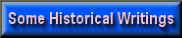 This corporate so-called government 
sees itself as god. 

It sets morals and values of those in its jurisdiction without any basis. These values are ever changing at their whim and are influenced by opinion and the media. 

Emphasizes religious and social tolerance but discourages Christianity. 

It provokes the godly to give up their stand and to go with the crowd. 

Homosexuality and abortions are no longer discouraged, but are now protected. 

"Thus it is easy to understand how law, instead of checking injustice, becomes the invincible weapon of injustice. It is easy to understand why the law is used by the legislator to destroy in varying degrees among the rest of the people, their personal independence by slavery, their liberty by oppression, and their property by plunder. This is done for the benefit of the person who makes the law, and in proportion to the power he holds." 
"...it erases from everyone's conscience the distinction between justice and injustice. No society can exist unless the laws are respected to a certain degree. The safest way to make laws respected is to make them respectable. When law and morality contradict each other, the citizen has the cruel alternative of either losing his moral sense or losing his respect for the law." 
--1848 "THE LAW" by Claude Frederic Bastiat, a French economist, statesman, author, and philosopher.Lebensunterhaltsseelen werden von Gott geschaffen und sind ihrem Hersteller, der allmächtig ist, gegenüber verantwortlich. 

"... eine Nation unter Gott .." 

Die Bibel ist die Basis alles Gesetzes und aller Moral Grenzwerte. Bible is the Basis of all Law and moral standards. Im Jahr 1820 kaufte die USA Regierung Verteilung 20.000 Bibeln. Auch Zur Beachtung vom öffentlichen Recht, das 97-280 Oktober 4, 1982 billigte Button"Wir erkennen keinen Herrscher, aber Gottes- und Neinkönig, aber Jesus!" 
John Adams und John Hancock gaben dieser Antwort auf ein britisches Hauptfach, wer sie und jene mit ihnen ordnete, um sich im Namen von George aufzulösen, der oberste König von England am April 18, 1775 . 
- amerikanische Geschichte

"Sie kann nicht zu stark oder zu oft hervorgehoben werden, dass diese große Nation nicht von religionist, aber von Christen gegründet wurde, nicht auf Religionen, aber auf dem Evangelium von Jesus Christ. " - Patrick Henry

"Amerikaner sollten Christen als ihr rulers. wählen und bevorzugen" - John Jay (allererste oberste 
Gerichtsgerechtigkeit.) Diese Firmenso genannte Regierung
betrachtet sich als Gott. 

Es setzt Moral und Werte von jenen in seine Zuständigkeit ohne jede Basis ein. Diese Werte ändern sich jemals an ihrer Laune und werden von Meinung und den Medien beeinflusst. 

Hebt religiöse und soziale Toleranz hervor, aber entmutigt Christenheit. 

Sie provoziert die Frommen, ihren Stand aufzugeben und mit der Menge zu gehen. 

Homosexualität und Schwangerschaftsabbrüche sind nicht mehr enttäuscht, aber sind jetzt geschützt. 

"Auf diese Art ist sie leicht, zu verstehen, wie das Gesetz statt Überprüfungsungerechtigkeit die unbesiegbare Waffe der Ungerechtigkeit wird. Es ist leicht, zu verstehen, warum das Gesetz vom Gesetzgeber verwendet wird, in veränderlichen Graden unter dem Rest des Volks, ihrer persönlichen Unabhängigkeit von Sklaverei, ihrer Freiheit von Unterdrückung zu zerstören und ihre Eigenschaft von Beute. Dies ist für den Nutzen von der Person, die das Gesetz macht, und in Verhältnis zur Macht getan, die er hat." 
"... es löscht von jedermanns Bewusstsein die Unterscheidung zwischen Gerechtigkeit und Ungerechtigkeit. Keine Gesellschaft kann existieren, es sei denn, die Gesetze sind zu einem gewissen Grad angesehen. Die sicherste Art, Gesetze angesehen zu machen, ist, sie angesehen zu machen. Wenn das Gesetz und Moral einander widersprechen, hat der Bürger die grausame Alternative, entweder sein Sittlichkeitsgefühl zu verlieren oder seine Achtung zu verlieren, zum Gesetz." 
--1848 "das Gesetz" von Claude Frederic Bastiat, ein französischer Wirtschaftswissenschaftler, Staatsmann, Autor und Philosoph. No state of Emergency
and is not at warUS continues to be in a permanent state of national emergency since March 9, 1933, and possibly as far back as the Civil War 
--Senate report 93-549 (1973)Kein Notstand
und ist nicht im KriegUSA fahren fort, in einem permanenten Staatsnotstand seit dem März 9, 1933 und möglicherweise als weit zurückliegend als der Bürgerkrieg zu sein – Senatsbericht 93-549 (1973 )Adjournment of Congress 
sine die 
a Latin term meaning
“without [fixed] day”; 
(No day is set for reconvening) 

Seven southern nation States of America walked out of the Second Session of the Thirty-sixth Congress on March 27, 1861. 

In so doing, the Constitutional due process quorum necessary for Congress to vote was (temporarily) lost and Congress was adjourned sine die, or "without day." To some, this meant that there was no lawful quorum to set a specific day and time to reconvene. Some say that according to Robert's Rules of Order, Congress automatically dissolved because there are no provisions within the Constitution allowing the passage of any Congressional vote without a quorum of the States. Keep in mind that Robert's Rules of Order was created and published by Henry Martyn Robert who was born in South Carolina in 1837. He sold a half million copies of his rules by 1914. Those rules were not made a part of the Constitution or any Amendment to the Constitution. According to The Constitution, Congress was only required to meet at least once in every year on a specific date unless changed by law and a smaller number may adjourn from day to day. Therefore, because there were no other provisions, dissolution does not take place unless "the people", the creators thereof, or the posterity thereof, the sovereigns of the states, say so. 

Because the King's men did not attend a meeting required by Him does not constitute a loss of the King's kingdom or His government. It just means that such men may loose their heads for not obeying the King.
The King in this case is the people
or "We, the people" 

"...to prevent abuses in our government, we will assemble in Convention, recall our delegated powers, and punish our servants for abusing the trust reposed to them." 
--paraphrased by Patrick Henry, June 1788On April 15, 1861, 
President Lincoln reconvened Congress under the Executive branch by proclamation (number 1): 
"I do hereby, in virtue of the power in me vested by the Constitution, convene both Houses of Congress." 
- President Lincoln 

Caesar (President) is now in full control even over the Senate (Congress). 

A Presidential dictatorship has been imposed on U.S. citizens. The sad thing is, "Most American people do not realize it yet." The corporate government created in 1871 will continue to exist as long as: "state of war" or "emergency" exists (War on Drugs, War on Poverty, War on Terrorism, War on Iraq, etc.),the President does not terminate "martial" or "emergency" powers by Executive Order or decree, orthe people do not resist submission and terminate by restoring lawful civil courts, processes and procedures under authority of the "inherent political powers" of the people. 

The Fourteenth Amendment for all intents and purposes does not exist. On March 28, 1861 Congress adjourned sine die and never has reconvened de jure. 

The original Thirteenth Amendment (no title of nobility), approved by 13 of the 17 states March 12, 1819 and thereby ratified, is the last proper draft of a de jure Amendment but is not recognized by the corporate (de facto) UNITED STATES. 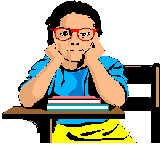 
The original 13th Amendment prohibits "Esquires" (Attorneys) from holding positions of public office.Vertagung vom Kongress auf unbestimmte Zeit eine lateinische Ausdrucksbedeutung
"ohne den [festen] Tag"; 
(Kein Tag ist für das Wieder zusammentreten gesetzt.) 

Sieben aus der zweiten Sitzung des sechsunddreißigsten Kongresses heraus gegangene Südnationalstaaten von Amerika marschieren 27, 1861 ein. 

In so dass es zu tun, das verfassungsmäßige fällige Prozessquorum, das notwendig ist, dass der Kongress wählt, ging (vorläufig) verloren, und der Kongress wurde auf unbestimmte Zeit oder "ohne den Tag" vertagt Zu etwas, dies meinte, dass es kein gesetzmäßiges Quorum war, das einen bestimmten Tag und Zeit wieder zusammenzutreten auszuhärten ist. Manche sagen, dass entsprechend Roberts Geschäftsordnung sich der Kongress automatisch auflöste, weil es keine Vorsorge innerhalb der Verfassung gibt, die den Übergang jeder Kongresswahlen ohne ein Quorum von den Staaten ermöglicht. Bedenken Sie, dass Roberts Geschäftsordnung von Henry Martyn Robert geschaffen und herausgegeben wurde, die in South Carolina im Jahr 1837 geboren war. Er verkaufte einer Hälfte Millionenauflagen seiner Regeln bis 1914. Jene Regeln wurden nicht zu einem Teil der Verfassung oder jeder Änderung der Verfassung gemacht. Entsprechend der Verfassung, Es wurde nur verlangt, dass sich der Kongress mindestens einmal in jedem Jahr an einem bestimmten Termin traf, wenn nicht geändert sich vom Gesetz, und eine kleinere Nummer kann sich vom Tag bis zum Tag vertagen. Deshalb, weil es keine andere Vorsorge gab, findet Auflösung nicht statt es sei denn, "die Leute", davon die Schöpfer oder davon die Nachwelt, die Herrscher von den Staaten Mitspracherecht so. 

Weil die Männer des Königs nicht anwesend waren, bildet eine von ihm geforderte Besprechung keinen Verlust vom Königreich des Königs oder seiner Regierung. Es bedeutet gerade, dass solche Männer ihre Einsteckwerkzeuge für das nicht Gehorchen des Königs lösen können. 
Der König in diesem Fall ist die Leute
oder "wir, die Leute" 

"... verhindern Missbräuche in unserer Regierung, wir uns in Konvention versammeln, rufen unsere Ermächtigungen zurück, und zu bestrafen unsere Diener für das Missbrauchen des zu them. ausgeruhten Vertrauens " - umschrieben von 
Patrick Henry Juni 1788Am April 15, 1861, 
President Lincoln reconvened Congress under the Executive branch by proclamation (number 1): 
"Ich berufe hiermit aufgrund der Macht in mir beide Häuser von Congress. ein, der von der Verfassung verliehen ist," - Präsident 
Lincoln

Caesar (President) is now in full control even over the Senate (Congress). 

Eine Präsidentendiktatur ist US-Bürgern auferlegt worden. Das traurige Ding ist, "amerikanischste Bevölkerung realisiert es noch nicht" Die im Jahr 1871 geschaffene Firmenregierung fährt fort, zu existieren, solange: "Kriegszustand" oder "Notfall" existiert (bekriegen Sie auf Drogen, bekriegen Sie usw. auf Armut, Terrorismusbekämpfung, Krieg auf dem Irak), der Präsident beendet nicht "kriegerisch", oder "Notfall" treibt durch Durchführungsverordnung oder Verordnung an, oderdie Leute widerstehen Vorlage und enden durch Wiederherstellen von gesetzmäßigen Zivilgerichten, Prozessen und Verfahren unter Autorität der "inhärenten politischen Mächte" von den Leuten nicht. 

Die vierzehnte Änderung für alle Absichten und Zwecke existiert nicht. Am März ist der auf unbestimmte Zeit und nie vertagte 28, 1861 Kongress de jure wieder zusammengetreten. 

Die ursprüngliche dreizehnte Änderung (kein Titel des Hochadels), die von 13 der 17 Staaten März 12, 1819 gebilligt und dadurch ratifiziert ist, ist der letzte richtige Entwurf ein de jure Änderung, aber wird nicht an den korporativen (De-Facto--) Vereinigten Staaten erkannt. 
Die ursprüngliche 13. Änderung verbietet "Esquire" (Anwälte) davon, öffentlichen Amtspositionen zu halten. 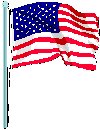 The United States of America Military Flag 

plain and simple--no gold fringe or other ornaments and symbolism attachedNot the original
USA Military flag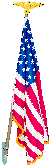 Some say it is a flag of Admiralty/Maritime type jurisdiction and is not suppose to be used on Land. Others say it’s not a flag at all, but fiction.However, the gold fringe which surrounds the flag gives notice that the American flag has been captured and is now being used by the corporate so-called government to give notice of its jurisdiction.Die Vereinigten Staaten von Amerika Militär erlahmt

klar und einfach - keine goldenen Fransen oder kein goldener Anderer schmückt, und Symbolik verbandNicht das Original
USA militärische FlaggeEin bisschen sagt, dass es eine Flagge von Admiralität/Seetypzuständigkeit ist und nicht ist, annehmen auf Land verwendet zu werden. Andere sagen, dass es keine Flagge an allem außer Literatur ist. Jedoch, die goldenen Fransen, die die Flagge umgeben, geben jetzt Mitteilung, dass die amerikanische Flagge geschlagen worden ist und ist, wenn sie von der Firmenso genannten Regierung verwendet werden, um Mitteilung ihrer Zuständigkeit zu geben. Prior to the 1950's, state republic flags were mostly flown, but when a USA flag was flown, usually only at USA facilities, it was one of the following:Military flag --Horizontal stripes, white stars on blue backgroundHas no fringe, braid (tassel), eagle, ball, spear, etc.

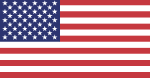 Some say the correct size ratio is 1 x 1.9 Civil Flag --Created in 1799 by Secretary of the Treasury Oliver Wolcott. Intended for peace time usage, denoting civil jurisdiction under the Constitution and common law. Has vertical stripes, blue stars on white background--last flown before Civil War with a few exceptions.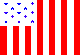 A 1913 Postcard has a civil flag flying
on the Customs House in San Francisco 
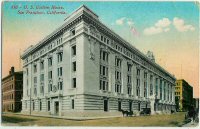 Click on picture to enlargeAnother example of
the vertical stripes: 
"The Coast Guard Ensign (flag) was first flown by the Revenue Cutter Service in 1799 to distinguish revenue cutters from merchant ships." 
--Wikipedia 

This flag was a symbol of law enforcement authority, not Military authority. 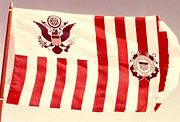 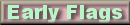 The flag shown above appears to be a "USA flag" but has one or more of the following: Gold fringe along its borders (called "a badge") Gold braided cord (tassel) hanging from pole Ball on top of pole (last cannon ball fired) 
Mainly used at induction centers. Eagle on top of pole Spear on top of pole 
Some people see them as ornaments but all symbols have a meaning and purpose. The flag shown above is Not described in Title 4 of USC and therefore is illegal on land except for maybe (1) the President since he is in charge of Naval Forces on high seas, and (2) naval offices and yards. 

President Eisenhower settled the debate on the width of the fringe. 

The so-called justification for a Naval/Maritime flag to be on land is that all land was under the high water mark at one time even if it was eons ago. 

Flags on poles flying at the same height as other flags have equal status. A flag flying higher than the flag below indicates superiority over the flag below. Note that corporate state flags fly below the US flag. 

Keep in mind that the states were originally Sovereign over the central government and only the state flags were flown except in the District of Columbia not exceeding 10 miles square, its territories, forts, dockyards, arsenals, and other needful buildings, such as Post Offices, purchased with the consent of the legislature of the affected state. 
(Constitution, Section 8, Clause 17) 

The people in the geographic continental USA are at peace but the corporate government continues to be at war to exist, to increase and perpetuate debt, and to enrich others through Defense contracts.Vor den 1950ern geben Sie an, dass Republikflaggen hauptsächlich geflogen wurden, aber, wenn USA erlahmen, geflogen wurden, normalerweise nur an USA Einrichtungen, ihnen war eines der Folgenden: Militärische Flagge - Querstreifen, weiße Sterne auf blauem HintergrundLässt keine Fransen, keinen Zopf (Quaste), keinen Adler, keine Kugel usw. durchbohren. Sagen Sie ein bisschen, dass das richtige Größenverhältnis 1 x 1.9 ist Im Jahr 1799 von Sekretärin des Finanzministeriums Oliver Wolcott geschaffene höfliche Flagge. Bestimmt für Friedenszeitgebrauch, Zivilgerichtsbarkeit unter der Verfassung und dem Gewohnheitsrecht bezeichnend. Hat senkrechte Streifen, Blau zeigen auf zuletzt vor Bürgerkrieg mit einigen Ausnahmen geflogenem weißem Hintergrund in der Hauptrolle. Eine 1913 Postkarte hat eine fliegende höfliche Flagge
auf dem Zollamt in San FranciscoKlicken Sie auf Bild sich zu vergrößernEin anderes Beispiel
die senkrechten Streifen: 
"Das Küstenwachhoheitszeichen (Flagge) wurde zuerst vom Zollkutterdienst im Jahr 1799 geflogen, um Zollkutter von Handelsships. zu unterscheiden," - Wikipedia


Diese Flagge war ein Symbol der Vollstreckungsberechtigung, nicht Militärbehörde. Die oben genannt gezeigte Flagge scheint eine "USA Flagge" zu sein, aber hat eins oder mehr von den Folgenden: Goldene Fransen entlang ihrer Grenzen (nannte "ein Abzeichen") Gold flocht Schnur- (Quaste) Hängen von PolBallen Sie an Oberseite des Pols zusammen (letzte Kanonenkugel schoss.) 
An Induktionszentren hauptsächlich gebraucht. Adler an Oberseite des PolsDurchbohren Sie ein Oberseite des Pols
Einige Leute betrachten sie als Ornamente, aber alle Symbole haben eine Bedeutung und Zweck. Die gezeigte Flagge wird oben nicht in Titel 4 von USC beschrieben und ist deshalb illegal auf Land außer Vielleicht (1) der Präsident seitdem er ist für Seestreitkräfte auf hoher See verantwortlich und (2) Seebüros und Yards. 

Präsident Eisenhower erledigte die Debatte über die Breite der Fransen. 

Die so genannte Rechtfertigung für ein seemännisch/Seeflagge auf Land zu sein ist, dass alles Land unter dem Hochwasserzeichen war, an einmal selbst wenn es Äonen her war. 

Flaggen auf Polen, die an derselben Höhe wie andere Flaggen haben fliegen, gleichen Status. Eine Flagge, die höher als die Flagge unten Überlegenheit anzeigt über der Flagge unten fliegt. Bemerken Sie, dass korporative Staatsflaggen unterhalb der US-Flagge fliegen. 

Bedenken Sie, dass die Staaten ursprünglich souverän über der Zentralregierung waren, und nur die Staatsflaggen geflogen wurden, außer im Bezirk, dass Columbia keine 10 Meilen rechtwinklig, seine Gebiete überstieg, Forts, Werften, Arsenale und andere nötige Gebäude wie Postämter kaufte mit der Zustimmung von der Legislative vom betroffenen Staat. 
(Verfassung, Abschnitt 8, Klausel 17.) 

Die Leute in den geographischen kontinentalen USA sind an Frieden, aber die Firmenregierung fährt fort, im Krieg zu sein, um zu existieren, zuzunehmen und Schuld aufrechtzuerhalten, und andere durch Verteidigungsverträge zu bereichern. The Free Inhabitants are
a government body unto themselves. 
Not forced to join a "state" 
Not forced to be a citizen of any group. 
Not forced to inhabit any territory. 
Not forced to join the militia or military. 
Not forced to pay un-requested services. 

The Northwest territory and possessions were governed by three separate and distinct Branches or Departments equal to each other as to power and control of a segment of government while being on the same playing field laterally in position to each other. Legislature
(Constitution; Article I) 
--can enact positive law Executive
(Constitution; Article II) Judicial
(Constitution; Article III) 
--known as article III courts The purpose of having three separate and distinct branches at the same level is for checks and balances so that no one man or branch of government has complete power. 

The legislative Branch consists of the Senate and Congress. 

The purpose of the Senate was originally designed to voice states rights while Congress voiced the peoples rights. 

The Senators were chosen by the states and were not elected by the people. 

Together, they can come to a conclusion that meets the rights, interests, and benefit of both the state and the people.
"To announce that there must be no criticism of the President, or that we are to stand by the President, right or wrong, is not only unpatriotic and servile, but is morally treasonable to the American public."
--Theodore Roosevelt, 1912 

"If the representatives of the people betray their constituents, there is then no resource left but in the exertion of that original right of self-defense which is paramount to all positive forms of government, ... if the persons entrusted with supreme power become usurpers, ... The citizens must rush tumultuously to arms, without concert, without system, without resource; except in their courage and despair." 
--Federalist #28 - Hamilton The President (a Caesar) 
rules by Executive Order 
(Unconstitutional) 

Congress and the Courts 
are under the President. 
Did you ever wonder why Congress is ignored by the President? The President is the Chief Executive Officer (C.E.O.) of the government corporation. Impeachment today is nearly impossible, unless it is in the best interest of the controlling bankers and the one-world government elite. 
Also, what most people do not realize is that most courts today are legislative courts 
and not Judicial. 

The so-called (corporate) Congress
sits by resolution 
not by positive law. 

Therefore, the position of power is as follows:President (C.E.O of the corporation sits as Caesar 
--does not need congressional approval)Legislature (The new Congress and Senate voices Public Opinion)so-called Judicial (Legislative, Article I courts) opinionate what's best for the corporate so-called government and the eliteNon-existent Judicial 
(Article III courts) 
except for Special circumstances 
that benefit the eliteThe top position has control over the second position and the second position has control over the last position vertically and not laterally. 

There are no checks and balances unless the President is concerned with a potential revolution based on the outcry of its citizens. 

Each puppet that comes into office wears a different costume but ends up serving the same master. (The Masters are the Elite and Bankers operating behind the scenes) Only two executive orders
were overturned: "The Supreme Court ruled in Youngstown Sheet & Tube Co. v. Sawyer, 343 US 579 (1952) that Executive Order 10340 from President Harry S. Truman placing all steel mills in the country under federal control was invalid because it attempted to make law,..." See: Opinion of Justice Black and Case Law 

"...a 1996 order issued by President Clinton that attempted to prevent the U.S. government from contracting with organizations that had strike-breakers on the payroll.[6] Congress may overturn an executive order by passing legislation in conflict with it or by refusing to approve funding to enforce it. In the former, the president retains the power to veto such a decision; however, the Congress may override a veto with a two-thirds majority to end an executive order."Die Gratiseinwohner sind
eine Regierungsbehörde zu sich. 
Nicht erzwungen, einen "Staat" zusammenzufügen 
Nicht erzwungen, ein Bürger jeder Gruppe zu sein. 
Nicht erzwungen, jedes Gebiet zu bewohnen. 
Nicht erzwungen, in die Miliz oder das Militär einzutreten. 
Nicht erzwungen, d UNerbetene Dienste zu bezahlen. 

Das Nordwestgebiet und der Besitz wurden von drei separaten und deutlichen Zweigen oder Abteilungen beherrscht, die einander bezüglich Macht und Kontrolle gleich waren, eines Segments der Regierung, als sie auf demselben Spielen waren Feld seitlich in Position zu einander. Legislative
(Verfassung; Anklagen ich) - 
kann Satzungsrecht erlassenLeitender Angestellter
(Verfassung; Artikel II.) Richterlich
(Verfassung; Anklagen //iii//) - 
bekannt als Artikel //iii// umwirbtDer Zweck, drei separate und deutliche Zweige auf demselben Niveau zu haben, ist für Überprüfungen und Gleichgewichte, so dass vollständige Kraft niemande bemannen oder Zweig der Regierung hat. 

Die Legislative besteht aus dem Senat und Kongress. 

Der Zweck des Senats wurde ursprünglich dafür entworfen, Staaten auszusprechen, rückt zurecht, während der Kongress die Leute aussprach, Rechte. 

Die Senatoren wurden von den Staaten gewählt und wurden nicht von den Leuten gewählt. 

Zusammen können sie zu einem Schluss kommen, der die Rechte, die Interessen und den Nutzen sowohl des Staats als auch des Volks übernimmt. 
"Ankündigen, dass, dass es keine Kritik des Präsidenten geben muss oder dass wir dem Präsidenten zur Seite stehen sollen, nach rechts oder falsch nicht nur unpatriotisch und unterwürfig ist, aber ist zum Amerikaner public. moralisch verräterisch " - 
Theodore Roosevelt 1912

"Wenn die Vertreter der Leute ihre Bestandteile preisgeben, es gibt dann keine Ressourcen, linksen, aber in der Ausübung, dieses Originalrechts der Selbstverteidigung, die höchst ist, auf alle positiven Regierungsformen...wenn die mit Oberhoheit anvertrauten Personen Usurpatoren werden,...die Bürger müssen stürmisch zu Armen ohne Konzert ohne System ohne Ressourcen hasten ; außer in ihrem Mut und despair" - föderalistischen #28en - HamiltonsDer Präsident (ein Cäsar.) 
Regeln an Durchführungsverordnung
(Verfassungswidrig.) 

Kongress und die Gerichte
sind unter dem Präsidenten. 
Fragten Sie sich jemals, warum der Kongress vom Präsidenten ignoriert wird? Der Präsident ist der Vorstandsvorsitzende (C.E.O.) vom Staatsbetrieb. Impeachment ist heute fast unmöglich, es sei denn, es ist im besten Interesse der beherrschenden Bankiers und der einer Welt Regierungselite. 
Auch, merken was die meisten Leute nicht, ist, dass die meisten Gerichte heute Sondergerichte sind
und nicht richterlich. 

Der so genannte (Firmen-) Kongress
sitzt an Resolution
nicht an Satzungsrecht. 

Deshalb ist die Kraftposition wie folgt: Präsident (C.E. O von der Gesellschaft sitzt als Cäsar – brauch§t kein Kongresseinverständnis.) Legislative (der neue Kongress, und Senat spricht öffentliche Meinung aus.) so genannt richterlich (gesetzgebend klagt an ich umwirbt) rechthaberisch was ist am besten für die Firmenso genannte Regierung und die Elite Nicht existent richterlich
(Artikel III umwirbt.) 
außer speziellen Umständen
dieser Nutzen die Elite Die Anfangsposition hat Kontrolle über die zweite Position, und die zweite Position hat senkrecht und nicht seitlich Kontrolle über die letzte Position. 

Es gibt keine Überprüfungen und Gleichgewichte, es sei denn, der Präsident beschäftigt sich mit einer potentiellen Revolution basierend auf dem Aufschrei seiner Bürger. 

Jede Marionette, die ins Amt gelangt, trägt ein anderes Kostüm, aber endet damit, denselben Meister zu bedienen. (Die Meister sind die Elite und die Bankiers, hinter verschlossenen Türen arbeitend.) Nur zwei Durchführungsverordnungen
wurde umgekippt: "Das oberste Gericht beherrschte in Youngstown Blatt & Röhre Co. v. Sägemüller, 343 US-579 (1952), die Durchführungsverordnung 10340 von Präsidenten Harry S. Truman, der alle Stahlwerke ins Land unter Bundeskontrolle stellt, waren Invalider weil sie versuchte, das Gesetz zu machen,..."sehen : Meinung von Gerechtigkeitsschwarzem und Fallrecht

"... eine 1996 von Präsidenten Clinton ausgestellte Bestellung, der versuchte, die US-Regierung daran zu hindern, sich vertraglich zu verpflichten, mit Organisationen, die Streikbrecher auf dem payroll. [6] Kongress hatten, kann eine Durchführungsverordnung umkippen durch Gesetze in Konflikt mit ihnen oder verabschieden, sich zu weigern, zu finanzieren zu billigen, um sie durchzusetzen. Im Treibklotz bewahrt der Präsident die Kraft, Veto gegen solch eine Entscheidung einzulegen; jedoch, es kann sein, dass der Kongress ein Veto mit einer Zweidrittelmehrheit außer Kraft setzt, um eine Durchführungsverordnung zu beenden." 
Lawful Money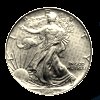 Legal Tender 
Units of Monetized Debt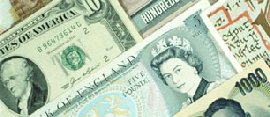 Gesetzmäßiges GeldGesetzliches Zahlungsmittel 
Einheiten der Monetized SchuldHas substanceHas no substance--Built on creditHat Substanz  Hat keine Substanz, auf Kredit gebautControlled by 
Treasury of the united States of AmericaControlled by US TreasuryGesteuert von Finanzministerium der Vereinigten Staaten von AmerikaGesteuert von US-Finanzministerium
Real Money 
Assets of value such as gold or silver 
or can be exchanged for same. 

Many of the older generations of the American people were taught to write the "S" with two lines through it. The two lines was a derivative of the "U" inside the "S" signifying "Units of Silver". The United States of America silver dollar is the accepted and approved uniform monetary unit (coin standard). The United States of America did not issue paper money until 85 years after its independence from Britain, and when it did, it was backed by silver or gold. Even at that, early Californians refused to accept and use paper currency, especially the people in San Francisco. 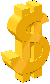 
Phony Money 
Not backed by assets 
but thrives on faith alone. 

Today, all computer programs, stock certificates, financial paper, accounting records, balance sheets and summaries, bills, bonds, Promissory notes, bank paper such as checks, et cetera use the familiar symbol having only one line through it to denote the amount of debt considered. 

All Notes are "I Owe You's" (IOU's)
including Federal Reserve Notes (FRN's) All Notes represent debt. The corporate UNITED STATES is in bankruptcy and has no assets but can only monetize debt.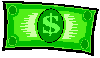 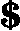 Wirkliches Geld
Vermögenswerte des Werts wie Golds oder Silbers
oder dost ein werden für getauscht gleich. 

Vielen der älteren Generationen der amerikanischen Bevölkerung wurde beigebracht, das "S" mit zwei Leitungen dadurch zu schreiben. Die zwei Leitungen waren eine Ableitung vom "U" in den "S" bezeichnenden "Einheiten des Silbers". ***The United States of America silver dollar is the accepted and approved uniform monetary unit (coin standard). *** Die Vereinigten Staaten von Amerika gaben nicht bis zu 85 Jahren nach seiner Unabhängigkeit von Großbritannien Papiergeld aus und, als es es tat, wurde es von Silber oder Gold gestützt. Sogar daran weigerten sich frühe Kalifornier, Banknote, besonders das Volk in San Francisco zu akzeptieren und zu benutzen. Falsches Geld
Nicht gestützt von Vermögenswerten
aber gedeiht auf Vertrauen allein. 

Heute alle programmiert Computer, Aktienzertifikate, finanzielles Papier, das Aufzeichnungen, Bilanzen und Zusammenfassungen berichtet, berechnen Eigenwechsel, Bankpapier wie Überprüfungen, binden sie ab, et cetera verwenden das vertraute Symbol, das nur eine Leitung dadurch hat, um die Höhe der berücksichtigten Schuld zu bezeichnen. 

Alle Notizen sind "ich schulde Sie ist" (Schuldschein ist.) 
Federal Reserve Notizen (FRN ist) alle enthaltend, stellen Notizen Schuld dar. Die korporativen Vereinigten Staaten sind im Bankrott und hat Nein Vermögenswerte, aber kann nur monetize Schuld? Lawful Money
consist of: Silver coins* (Silver Specie) 
Silver dollar--standard unit of value containing 90% silver Gold Coins* containing 90% gold Spanish milled dollar called the "real." and its fractional parts such as the "medio" (half-real). Warehouse receipts or certificates redeemable in gold or silver* such as "Silver Certificates" and "Gold Certificates" are not in itself money but is an exchange for a specified amount of lawful money. 
*Issued by the Treasurer of the United States of America. "The first coins issued by authority of the United States were the "Fugio" cents. Entries in the Journal of Congress . . ." "Saturday, April 21, 1787. . ." 
"That the board of treasury be authorized to contract for three hundred tons of copper coin of the federal standard, agreeable to the proposition of Mr. James Jarvis, . . . That it be coined at the expense of the contractor, etc." "On Friday, July 6, 1787, there was "Resolved, that the board of treasury direct the contractor for the copper coinage to stamp on one side of each piece the following device, viz: thirteen circles linked together, a small circle in the middle, with the words 'United States,' around it; and in the center, the words 'We are one'; on the other side of the same piece the following device, viz: a dial with the hours expressed on the face of it; a meridian sun above on one side of which is the word 'Fugio,' (The meaning is, 'time flies') and on the other the year in figures '1787', below the dial, the words 'Mind Your Business.' The legends have been credited to Benjamin Franklin by many, and the coin, as a consequence, has been referred to as the Franklin Cent." 
"These cents were coined in New Haven, Conn., and possibly elsewhere. Most of the copper used in this coinage came from military stores. It is believed to have been the copper bands which held together the powder kegs sent to us by the French." 
--A GUIDE BOOK of UNITED STATES COINS 35th Edition 

Historical review: 
Did you ever wonder where the words "bank" and "currency" come from?  Keep in mind that a river has two banks that control a current of water running between them. Therefore, that is what the bankers do, they control the current or flow of money called currency.Legal Tender
consists of: Federal Reserve Notes (FRN's)*** Bonds Other Notes--evidences of debt. Tokens--clad coinage having no inherent asset value. "A unit of debt" in a cashless society--Electronic banking. ***Issued by the Federal Reserve Bank (FRB)--A private corporation created by the Bank of England in 1913 and is owned by foreign bankers/investors 

The Federal Reserve is a continuation of the "Exchequer" of the Crown of England. 

Edward Mandell House was instrumental in setting up the Federal Reserve. 

"Some people think the Federal Reserve Banks are U.S. government institutions. They are not government institutions. They are private credit monopolies which prey upon the people of the U.S. for the benefit of themselves and their foreign and domestic swindlers and rich and predatory money lenders." Chairman Louis T. McFadden, House Banking and Currency Committee, June 10, 1932. 

Federal Reserve is not listed under the Federal Government. They are in the white pages, along with Federal Express, Federal Deposit Insurance Corp. (FDIC), and any other business. Find out for yourself if all this is true. And then, go to your local law library and look up the case of Lewis vs. US, case #80-5905, 9th Circuit, June 24, 1982. It reads in part: "Examining the organization and function of the Federal Reserve Banks and applying the relevant factors, we conclude that the federal reserve are NOT federal instrumentality's . . but are independent and privately owned and controlled corporations - federal reserve banks are listed neither as 'wholly-owned' government corporations [under 31 USC Section 846] nor as 'mixed ownership' corporations [under 31 USC Section 856] . . . 28 USC Sections 1346(b), 2671." Gesetzmäßiges Geld
bestehen Sie von: Versilbern Sie coins* (silbernes Hartgeld.) 
Silberdollar - Standardeinheit des Werts, der 90% Silber enthält Goldenes Coins* enthaltendes 90% GoldSpanish milled dollar called the "real." and its fractional parts such as the "medio" (half-real). Lagerpfandscheine oder Bescheinigungen, die in Gold oder silver* einlösbar wie "Silberzertifikate" und "Goldzertifikate" sind, sind nicht in sich Geld, aber ist ein Tausch für ein angegebenes Maß an gesetzmäßigem Geld. 
*Issued vom Kassenwart von den Vereinigten Staaten von Amerika. "Die ersten von Autorität der Vereinigten Staaten ausgegebenen Münzen waren die "Fugio" Cents. Einträge in der Zeitschrift vom Kongress . . . Samstag April 21, 1787. .." 
"Das das Brett des Finanzministeriums werden dazu bevollmächtigt, sich für dreihundert Tonnen von Kupfermünze vom zum Vorschlag von Herrn James Jarvis angenehmen Bundesgrenzwert vertraglich zu verpflichten, . . . das er werden zu den Kosten des Auftragnehmers geprägt usw." "Am Freitag, dem Juli 6, 1787, wurde" es gelöst, das das Brett des Finanzministeriums anordnen, dass der Auftragnehmer für die Kupferwährung auf eine Seite jedes Stücks das folgende Gerät nämlich stempelt: dreizehn zusammen verbundene Kreise ein Kleinkreis in der Mitte mit den Vereinigten Staaten der Wörter ' um ihn herum; und im Zentrum, den Wörtern 'sind wir eins' ; auf der anderen Seite desselben Stücks das folgende Gerät nämlich: ein Zifferblatt mit den Stunden drückte auf der Bahn davon aus ; ein Meridian sonnt oben auf einer, von der Seite das Wort 'Fugio, ' ist, (die Bedeutung ist, 'Zeitfliegen') und auf dem Anderen das Jahr in Abbildungen '1787' unterhalb des Zifferblatts die Wörter 'kümmern sich um Ihr Geschäft' Die Legenden sind Benjamin Franklin von vielen gutgeschrieben worden, und die Münze ist als Folge der Franklin Cent. genannt worden" 
"Diese Cents wurden in New Haven, Conn und möglicherweise woanders geprägt. Das meiste bei dieser Währung verwendete Kupfer kam von militärischen Geschäften. Es ist geglaubt, um die Kupferbänder gewesen zu sein, die zusammen hielten, die Pulverfässer sandten uns am French. zu" - eine Einführung von Vereinigten Staaten prägt 35. Auflage 
--A GUIDE BOOK of UNITED STATES COINS 35th Edition 

Geschichte: 
Fragten Sie sich jemals, wohin die Worte "ein Konto haben" und die "Währung" kommen, von? Bedenken Sie, dass ein Fluss zwei Banken hat, die einen Strom von Wasser steuern, das zwischen sie läuft. Das ist deshalb das, was die Bankiers tun, sie steuern den Strom oder Geldumlauf, der Währung genannt wird. Gesetzliches Zahlungsmittel 
besteht von: Federal Reserve beachtet (FRNs) *** Wertpapiere Andere Notizen - Schuldurkunden. Gutscheine - gekleidete Währung, die keinen inhärenten Vermögenswert hat. "Eine Einheit der Schuld" in einer bargeldlosen Gesellschaft - einem elektronischen Bankwesen. *** trat vom Federal Reserve Bank (FRB) aus - eine private von der Bank of England im Jahr 1913 geschaffene Gesellschaft und wird von ausländischen Bankiers/Anlegern gehört

Die Federal Reserve ist eine Fortsetzung des "Finanzministeriums" von der Krone von England. 

Edward Mandell Haus war dienlich, die Federal Reserve aufzustellen. 

"Einige Leute denken die Federal Reserve Banks sind US-Regierungsinstitutionen. Sie sind nicht Regierungsinstitutionen. Sie sind private Kreditmonopole, die Jagd auf das Volk der USA für den Nutzen von sich und ihrer ausländischer und häuslicher Schwindler und Reichen und Raubgeldverleiher machen." Vorsitzender Louis T. McFadden, House Banking- und Währungskomitee, Juni 10, 1932. 

Federal Reserve wird nicht unter der Bundesregierung aufgeführt. Sie sind in den leeren Seiten, zusammen mit Federal Express, Federal Deposit Insurance Corp. (FDIC), und jedes andere Geschäft. Finden Sie für sich heraus, ob alles dies wahr ist. ***And then, go to your local law library and look up the case of Lewis vs. *** US-amerikanisch, inspiziert # 80-5905, 9 Thrundgang Juni 24, 1982. Es liest in Teil: "Das Prüfen der Organisation und Funktion der Federal Reserve Banks und das Anwenden der relevanten Faktoren, wir beenden das die Bundesreserve gehört nicht Bundesorgan . ., aber sind unabhängige und in Privatbesitz und kontrollierte Gesellschaften - Bundesnotenbanken werden auch nicht als 'hundertprozentige' Staatsbetriebe aufgelistet [unter 31 Abschnitt USC 846 ] noch als 'gemischtes Eigentum' Gesellschaften [ unter 31 Abschnitt USC 856] . . . 28 USC teilt 1346 ein (b ), 2671." Payable, in Specie 
Means "In coin" 
from Latin, in kind The "Dollar" 
"The dollar, or "thaler" (which did not originate with the Spaniards), is short for the " Joachimsthaler" of Joachimsthal, a mining town in the Joachims Valley in Bohemia, where the coins were first struck in the sixteenth century." 

"Thomas Jefferson recommended on September 2, 1776, to the Continental Congress, that the United States adopt the silver "Spanish Milled Dollar" called "Pillar Pieces of Eight", as our monetary unit of value, since daily trade was transacted in that coin." 
--The United States Mint

A "dollar" was defined by law (Act of April 1792) as 371.25 grains of pure silver, which was the amount contained in a One-Dollar silver coin. 

The gold eagle was equivalent to Ten silver dollars and had 247.50 grains of pure gold. 

Therefore, 371.25 grains of pure silver was equivalent to 24.75 grains of pure gold; a 15:1 ratio. Coinage started in 1783. The first gold coins were made July 31, 1795 and consisted of 744 half eagles. 

Coinage of Silver coins for circulation ended with the 1964 coins. 

Under the "free coinage" provision, no charge was to be made for converting gold or silver bullion into coins "weight for weight." At the depositor's option, however, he could demand an immediate exchange of coins for his bullion, for which privilege a deduction of one-half of one percent was to be imposed. 


Redeemable Certificates 

Although the first paper currency was issued in 1862, redeemable certificates were not issued until 1886 

Silver Certificates were contracts initially redeemable in face value silver coin or silver bullion. Silver Certificates were released into circulation in 1878, redemption in silver dollars ceased in 1934, last printed in 1957, and redemption in all forms ceased on June 24, 1968. 

Gold Certificates were contracts initially redeemable in face value Gold coin or gold bullion. Gold Certificates were released into circulation in 1882 and ended in 1928. 






Mints 

Although a government mint was approved February 21, 1782, no immediate action was taken. The first mint building was erected in 1792 on Seventh Street near Arch in Philadelphia. The first coin struck was the half disme (half-dime). Fifteen hundred were produced during the month of July 1792 before the mint was completed. File marks on early coins was a mint process of weight adjustment. 
--A GUIDE BOOK of UNITED STATES COINS 35th Edition 

The Mint was initially a part of the Department of State, became an independent agency in 1799, and became part of the Department of the Treasury in 1873 when the Mint's administrative headquarters moved from Philadelphia to Washington, D.C. 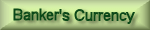 The amount of FRN's printed is based upon the corporate government's borrowing or appetite for debt. For example: If the corporate government prints $100 billion in interest-bearing U.S. bonds and takes them to the Federal Reserve. The Federal Reserve places the $100 billion in a checking account and the government writes checks or prints debt currency against the balance. In other words, this private banking system creates so-called money out of thin air and the bankers get interest on it forever. In addition, new debt and debt currency has to be created just to cover the compounding interest. An ideal "Ponzi scheme." 

Keep in mind that bonds are IOU's and are to be paid back by the people through their future labor or the labor of their posterity. That is why wars are created and perpetuated, government bureaucracy and empire building increases, and superfluous spending continues. They create an ongoing and ever increasing debt to enslave the people and their posterity. Debt must be continually created to feed the debt-credit economy system. 

The so-called expanding economy always needs new debt notes (FRN's) and therefore more debt must be created. Budgets can never be balanced in this type of system. If the budget is balanced, the economy will collapse because no new FRN's can be printed and no new debt credit created. 

The FRB pays 2½ ¢ per FRN note printed whether $1 or $1000. The US in-turn pays FRB interest indefinitely for each outstanding note or representation of a note. With electronic banking FRN's are created out of nothing and nothing being printed. What a deal! 
Beginning in 1963, the words " redeemable in lawful money " and " will pay to the bearer on demand " were removed from future issues of Federal Reserve Notes 

Public Law 88-36, approved June 4, 1963 made Silver certificates redeemable for silver bullion in the form of pellets or granulations and not in silver dollars. The exchange could only take place at the U.S. Assay Office in San Francisco up to June 24, 1968. After that, Silver certificates were no longer redeemable and are only legal tender having same value as Federal Reserve Notes. 

The silver content of the dimes and quarters was completely eliminated under the Coinage Act of 1965 and the silver content of the half dollars was greatly reduced and or eliminated since then. Coins that no longer have silver content are called "Copper-nickel clad coins" or just "clad coins" and have no intrinsic value. 

In 1982, the cent was changed from being 95 percent copper and 5 percent zinc to copper plated zinc weighting 20 percent less. The cent is now just like a token. 

"In My opinion, the purchasing power of the debassed coinage and the increasingly inflationary currency system is undeniable proof to substantiate extortion and embezzlement by the banking industry and those who hold office in the corporate government system." 
--Jack Slevkoff 2008 
In My opinion, it is impossible to pay the entire US debt because there is not enough money in circulation and not enough money created to cover the principle let alone the interest being created and accumulated. 
--Jack Slevkoff 2008 

A Maxim of Law:
"One is not required to do the impossible."In Hartgeld zahlbar
***Means "In coin" *** 
von in Art lateinischDer "Dollar" 
"Der Dollar oder das "thaler" (das nicht von den Spaniern stammte) ist kurz für das "Joachimsthaler" von Joachimsthal, eine Bergbaustadt im Joachims Valley in Böhmen wo die Münzen zuerste waren, schlug im sechzehnten Jahrhundert." 

***"Thomas Jefferson recommended on September 2, 1776, to the Continental Congress, that the United States adopt the silver "Spanish Milled Dollar" called "Pillar Pieces of Eight", as our monetary unit of value, since daily trade was transacted in that coin."
*** - die Vereinigten Staaten prägen

Ein "Dollar" wurde durch das Gesetz definiert (Tat vom April 1792) als 371.25 Körner von Feinsilber, welches war der in einer einem Dollar Silbermünze enthaltene Betrag. 

Der goldene Adler war zehn Silberdollarn äquivalent und hatte 247.50 Körner von Feingold. 

Deshalb waren 371.25 Körner von Feinsilber 24.75 Körnern von Feingold; einem 15:1 Verhältnis äquivalent. Währung begann im Jahr 1783. Die ersten Goldmünzen wurden Juli 31, 1795 gemacht und bestanden aus 744 Fünfdollarstücken. 

Währung von Silbermünzen für Zirkulation endete mit den 1964 Münzen. 

Unter der "Gratiswährung" Vorsorge sollte keine Gebühr für das Umwandeln des Golds oder Silberbarrens in Münzen erhoben werden "beschweren für Gewicht" An der Option des Einlegers jedoch konnte er einen unmittelbaren Tausch von Münzen für sein Bullion fordern, für welches Privileg eine Schlussfolgerung der einen Hälfte von eins Prozent sollte auferlegt werden. 


Einlösbare Bescheinigungen

Obwohl die erste Banknote im Jahr 1862 ausgegeben wurde, wurden einlösbare Bescheinigungen nicht bis 1886 ausgestellt

Silberzertifikate waren Verträge, die in Nennwertsilbermünze oder Silberbarren anfangs einlösbar waren. Silberzertifikate wurden in Zirkulation im Jahr 1878, Tilgung in Silberdollarn, mit denen in zuletzt im Jahr 1957 gedruckter 1934 aufgehört ist, und Tilgung in allen Formen freigegeben, mit denen am 24. Juni 1968 aufgehört ist. 

Goldzertifikate waren Verträge, die in Nennwertgoldmünze oder Goldbarren anfangs einlösbar waren. Goldzertifikate wurden in Zirkulation im Jahr 1882 freigegeben und im Jahr 1928 beendet. 






Münzanstalten

Obwohl eine Regierungsmünzanstalt genehmigt Februar 21, 1782 war, wurde keine Sofortmaßnahme genommen. Das erste ungestempelte Gebäude war erigiert im Jahr 1792 auf siebter Straße nahe Bogen in Philadelphia. ***The first coin struck was the half disme (half-dime). *** Eintausendfünfhundert wurden im Monat vom Juli 1792 produziert, bevor die Münzanstalt beendet wurde. Feilezeichen auf frühen Münzen waren ein ungestempelter Prozess des Gewichts adjustment. - eine Einführung von Vereinigten Staaten 
prägt 35. Auflage

Die Münzanstalt war anfangs ein Teil des Auswärtigen Amts, wurde eine unabhängige Agentur im Jahr 1799, und wurde Teil der Abteilung des Finanzministeriums im Jahr 1873, als sich das Verwaltungshauptquartier der Münzanstalt von Philadelphia nach Washington bewegte D.C Das Maß an FRN gedruckt ist auf Grundlage von der Kreditaufnahme oder Appetit auf Schuld der Firmenregierung. Zum Beispiel: Wenn die Firmenregierung $ 100 Milliarden in zinsbringenden US-Verpflichtungen druckt und sie zur Federal Reserve bringt. Die Federal Reserve Stellen, wo das $ 100 Milliarden in einem Girokonto und der Regierung Schecks ausstellt oder Schuldwährung gegen das Gleichgewicht druckt. Mit anderen Worten schafft dieses private Bankwesen so genanntes Geld aus dünner Luft, und die Bankiers bekommen immer Zins darauf. Außerdem, neue Schuld, und Schuldwährung muss gerade geschaffen werden, um den proportionalen Erhöhungszins zu bedecken. Ein ideales "Ponzi Schema" 

Bedenken Sie, dass Wertpapiere Schuldschein gehören und vom Volk durch ihre zukünftige Arbeit oder die Arbeit ihrer Nachwelt zurückgezahlt werden sollen. Das ist, warum Kriege geschaffen und aufrechterhalten werden, Regierung Bürokratie- und Imperiengebäude nimmt zu, und überflüssige Ausgaben gehen weiter. Sie schaffen eine andauernde und ständig wachsende Schuld, um das Volk und ihre Nachwelt zu versklaven. Schuld muss ständig geschaffen werden, um das Schuldkreditwirtschaftssystem zu füttern. 

Die so genannte sich ausdehnende Wirtschaft braucht immer neue Schuldnotizen (FRN ist), und deshalb mehr Schuld muss geschaffen werden. Budgets können nie in dieser Art des Systems ausgewogen sein. Wenn das Budget ausgewogen ist, bricht die Wirtschaft zusammen weil keines neuen FRNs kann gedruckt werden, und kein neuer Schuldkredit schuf. 

Das FRB bezahlt 2 ½ ¢ pro gedruckte FRN Notiz ob $ 1 oder $ 1000. Die USA wiederum zahlen FRB Zins unbestimmt für jede hervorragende Notiz oder Vertretung einer Notiz. Mit elektronischem Bankwesen ist FRN sind aus nichts und nichts herausgeschaffen, der gedruckt wird. Was ein Handel! 
Das Beginnen im Jahr 1963, die Worte "in gesetzmäßigem Geld einlösbaren", und, "fordert Bezahlung zum Träger ein", war entfernt von zukünftigen Angelegenheiten von Federal Reserve Hinweise

Öffentliches Recht 88-36, genehmigter Silberzertifikaten in der Form von Kügelchen oder Körnungen und nicht gemachter, die für Silberbarren einlösbar sind, Juni 4, 1963 in Silberdollarn. Der Tausch konnte nur im US-Prüfungsbüro in San Francisco bis zum Juni 24, 1968 stattfinden. Danach waren Silberzertifikate nicht mehr einlösbar und sind nur gesetzliches Zahlungsmittel, das gleichen Wert hat, wie Federal Reserve bemerkt. 

Der Silbergehalt der Zehncentstücke und Viertel wurde völlig unter der Währungstat von 1965 entfernt, und der Silbergehalt der halben Dollars wurde seitdem sehr reduziert und oder entfernt. >>> Coins that no longer have silver content are called " Copper-nickel clad coins " or just " clad coins " and have no intrinsic value. 

Im Jahr 1982 wurde der Cent davon gewechselt, 95-prozentiges Kupfer zu sein, und 5-prozentiges Zink zu Kupfer verchromte weniger Zink, das 20 Prozent beschwerte. Der Cent ist jetzt gerade wie ein Gutschein. 

"Nach meiner Meinung, die Kaufkraft von der Münzverschlechterung und dem zunehmend Inflationswährungssystem ist unbestreitbarer Beweis, um Erpressung und Unterschlagung durch die Kreditwirtschaft und jene zu erhärten, die das Amt in der Firmenregierung innehaben system" - 
Jack Slevkoff 2008
Nach meiner Meinung, es ist unmöglich, die ganze US-Schuld zu bezahlen, weil es nicht genug Geld in Zirkulation gibt, und nicht genug Geld schuf, um das Prinzip zu bedecken, lassen allein den Zins, der geschaffen und angesammelt wird. - 
Jack Slevkoff 2008

Eine Maxime vom Gesetz: 
"Es wird nicht verlangt, dass man die Unmöglichen macht."
America's wealth
would be like a "Pot of Gold" 


Fore warned: 
"If the American people ever allow private banks (the Federal Reserve Banks) to control the issue of their currency, first by inflation and then by deflation, the banks and corporations that will grow up around them will deprive the people of all property until their children wake up homeless on the continent their fathers conquered.." --Thomas Jefferson 


The Law, which still stands, stated: 
Individual states are "not allowed to make any things but gold and silver coin a tender in payment of debts." The Constitution also stated: "Congress has the power to COIN money and regulate the value thereof." 
--Article I Section 10 of the Constitution 

Notice that it states the word "coin"
and not "print paper currency." 

Our Founding Fathers knew how a central bank printing paper money would collapse our economy. 


"And to preserve their independence, 
we must not let our rulers [leaders] load us with perpetual debt." 
--Thomas Jefferson 


"Until we realize that our money power is our sovereign power we cannot act as sovereigns" 
--E.C. Riegel. 


"Gold will always remain the ultimate form of payment in the world." 
--Alan Greenspan, Testimony before US House
Banking Committee, May 1999. 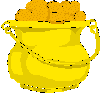 The Greenback Acts of 1861 allowed the Union (during the Civil War) to print and issue paper currency in 1862 for the first time in US history. Prior to that, the federal government restricted itself to coins. The paper money was not backed with gold or silver but simply with the full faith and credit of the Union government. The ink chosen for the back side was a peculiar green; thereby nicknamed "greenbacks". 

The confederate states did the same thing and their currency were called "bluebacks" and "graybacks." 

One year later, the 1861 Acts were revoked and replaced with the National Banking Act in 1863. An Act passed on April 12, 1866 authorized the sale of bonds to retire currency called greenbacks. 

FRN's were first issued in 1914. 

The Independent Treasury Act of 1921 suspended the de jure Treasury Department of the United States government and turned it over to a private corporation called the Federal Reserve 
(de jure means "by right of lawful establishment") 

Just prior to the Stock Market crash of 1929, millions of dollars of gold was taken out of this Country and transferred to England. 

All of the remaining assets of the US citizens, including their person, are held by the Depository Trust Corporation (DTC), the central securities depository, at 55 Water Street, New York, NY - secured by Uniform Commercial Code (UCC) Commercial Liens, which are then monetized as "debt money" by the Federal Reserve. 
Under the umbrella of the DTC lies the CEDE Corporation, the Federal Reserve Corporation and the American Bar Association, the "legal arm" of the banking interests. 
In 2010, the popularity of the dollar
has fallen behind the Euro. 
"the euro is the currency with the highest combined value of cash in circulation in the world, having surpassed the U.S. dollar (USD)." --Wikipedia
Amerikas Reichtum
wäre wie ein "Topf Gold" 


Vorderteil warnte: 
"Wenn die amerikanische Bevölkerung jemals Privates zulässt, zahlt (die Federal Reserve Banks) ein, um den Angelegenheit ihrer Währung, ersten von Inflation und dann von Deflation zu steuern, die Banken und Gesellschaften, die um sie herum aufwachsen, benachteiligen das Volk aller Eigenschaft, bis ihre Kinder Obdachlosen auf dem Kontinent wecken, den ihre Väter eroberten, . . "- -Thomas Jefferson private banks (the Federal Reserve Banks) to control the issue of their currency, first by inflation and then by deflation, the banks and corporations that will grow up around them will deprive the people of all property until their children wake up homeless on the continent their fathers conquered.." --Thomas Jefferson 


Das Gesetz, das immer noch steht, gab an: 
Einzelstaaten wird "nicht Dinge, aber Gold und Silber dazu zu bringen, ein Angebot in Zahlung von Schulden zu prägen, erlaubt" Die auch angegebene Verfassung: "Der Kongress hat die Kraft, Geld zu prägen und den Wert thereof. zu regulieren," - anklagen ich Abschnitt 10 der Verfassung


Bemerken Sie, dass er das Wort "Münze" angibt 
und "zu drucken keine Banknote" 

Unsere Gründungsväter wussten, wie ein Zentralbankdruckpapiergeld unsere Konjunktur zusammenklappen würde. 


"Und ihre Unabhängigkeit zu erhalten, 
wir dürfen unsere Herrscher nicht lassen [führende Politiker] laden uns mit immer währendem debt. " - 
Thomas Jefferson


", bis wir merken, dass unsere Geldmacht unsere Hoheitsgewalt ist, können" wir nicht als Herrscher auftreten - E.C. Riegel. 
our money power is our sovereign power we cannot act as sovereigns" 
--E.C. Riegel. "


Goldener Wille immer bleibt die endgültige Zahlungsweise in der Welt." 
- Alan Greenspan, Aussage vor US-Haus
Bankenausschuss, Mai 1999. Die Greenbacktaten von 1861 erlaubten der Gemeinschaft (während des Bürgerkriegs), Banknote im Jahr 1862 zum ersten Mal in der US-Geschichte zu drucken und auszugeben. Davor beschränkte sich die Bundesregierung auf Münzen. Das Papiergeld wurde nicht mit Gold oder Silber, sondern einfach mit dem vollen Vertrauen und Kredit von der Gemeinschaftsregierung zurückgefahren. Die für die Rückseite gewählte Tinte war ein seltsames Grün; dadurch betitelte "Greenbacks". 

Die konföderierten Staaten machten dieselbe Sache, und ihre Währung wurde "blueback" und "grayback" genannt 

Ein Jahr später wurden die 1861 Taten im Jahr 1863 widerrufen und durch das National Banking Gesetz ersetzt. Ein am April 12, 1866 verabschiedetes Gesetz bevollmächtigte den Verkauf von Wertpapieren dazu, Greenbacks genannte Währung zurückzuziehen. 

FRN ist wurde erstes im Jahr 1914 ausgegeben. 

Die unabhängige Finanztat von 1921 hängte auf das de jure Finanzministerium von den Vereinigten Staaten Regierung und drehte sie zu einer privaten die Federal Reserve genannten Gesellschaft um
(de jure bedeutet "Recht gesetzmäßiger Aufstellung") 

Gerade vor dem Börsencrash von 1929 wurden Millionen von Dollars von Gold aus diesem Land herausgenommen und auf England übertragen. 

Alle übrigen Vermögenswerte der US-Staatsbürger einschließlich ihrer Person werden von der Depository Trust Corporation (DTC), dem zentralen Sicherheitsdepot an 55 Wasserstraße New York gehalten, NY - gesichert von einheitlichem Handelsrecht (UCC) kommerzielle Zurückbehaltungsrechte welches sind dann monetized als "Schuldgeld" durch die Federal Reserve. 
Unter dem Schirm vom DTC liegt die CEDE Corporation, die Federal Reserve Corporation und die amerikanische Rechtsanwaltskammer, der "legale Arm" der Bankanteile. 
In 2010, der Beliebtheit des Dollars
ist hinter dem Euro gefallen. Euro. 
"der Euro ist die Währung mit dem am höchsten gemeinsamen Wert des Bargeldumlaufs in der Welt, das, den US-Dollar übertroffen zu haben, (USD) ." - Wikipedia --WikipediaLiving Souls coming out of mother's womb onto the land of one of the several states of America are "Sovereign", "Freemen", "Free inhabitant", and "Freeborn" unless that right is given up knowingly, intentionally, and voluntarily upon full disclosure. 

Amendment X 
"The powers not delegated to the United States by the Constitution, ...are reserved to ...the people." US citizens (Chattel Property) are belligerents in the field and are
"subject to its jurisdiction" 
(Washington DC) U.S. citizens are 14th Amendment citizens implemented by the Civil Rights Act of 1866 originally established for the newly freed slaves. 
That is to say: "Now slaves of the corporate government plantation"Lebensunterhaltsseelen, die aus dem Mutterschoß der Mutter auf das Land von einem der einzelnen Staaten von Amerika herauskommen, sind "oberster "," Freemen", "Befreien Sie Einwohner", und "freigeboren" wird, es sei denn, so richtig, bewusst absichtlich aufgegeben und freiwillig bei vollständiger Offenlegung. 

Änderung X
"Die nicht an die Vereinigten Staaten von der Verfassung delegierten Kräfte,...sind zu reserviert...den Leuten." US-Staatsbürger (Habbesitz) sind Krieg führende Staaten im Feld und sind
"abhängig von seiner Zuständigkeit" 
(Washington DC.) US-Bürger sind 14. von der bürgerlichen Rechtstat von 1866 durchgeführte, die für die frisch befreiten Sklaven ursprünglich feststehend ist, Änderungsbürger. 
Das soll sagen: "Jetzt schuftet von der korporativen Regierungsplantage" The people are Sovereign 

"...at the Revolution, the sovereignty devolved on the people; and they are truly the sovereigns of the country, but they are sovereigns without subjects... with none to govern but themselves; the citizens of America are equal as fellow citizens, and as joint tenants in the sovereignty." 
--Chisholm v. Georgia (US) 2 Dall 419, 454, 1 L Ed 440, 455 @Dall 1793 pp471-472 

Sovereign 
A chief ruler with supreme power; one possessing sovereignty. (q. v.); 
2. In the United States the sovereignty resides in the body of the people. 
Vide Rutherf. Inst. 282. 
--Bouvier's Law Revised
6th Edition, 1856 

"[It is] the people, 
to whom all authority belongs." 
--Thomas Jefferson to Spencer Roane, 1821. 

"There is no such thing as a power of inherent Sovereignty in the government of the United States. In this country sovereignty resides in the People, and Congress can exercise no power which they have not, by their Constitution entrusted to it: all else is withheld." --Julliard v. Greenman, 110 U.S. S. 421 

A piece of paper does not give people the right to walk the earth as one of God's creatures. People have that right without the Constitution, without the Amendments some people call the "Bill of Rights," and without a Birth Certificate. 

No Political or Royal figure can give one the right to be free or take that right away. The idea that one is "given" what one already has is an illusion created for the purposes of control, power, and manipulation. Such an idea exists only when people allow it to exist or are ignorant of their rights.Today, almost all mothers, black or white, unknowingly inform on their own babies. Take a look at the so-called "Birth Certificate" CERTIFICATE OF LIVE BIRTH where the mother signs and you will see the title of the box stating in small print: "MOTHER OR OTHER INFORMANT".
The word "OTHER" makes the mother "an informant." By signing the "Birth Certificate" as an informer, she contracts with the government putting her child and her child's future labor as collateral for the national debt (servitude--slavery). The father or mother can rescind the contract within three business days (Truth-in-Lending). 

Since the Birth Certificate neither lists the father as the husband nor lists the wife's acceptance of the father's surname as her own but has the mother's maiden name instead, the baby is considered a BASTARD. Bastards are therefore under the care and control of the Priest Rule (democracy) and can be taken from the mother at any time. 

The hospitals receive a fairly large monetary benefit ($3,000, more or less, per child) from the corporate government for having Birth Certificates filled out and signed. 


"The primary control and custody of infants is with the government" 
--Tillman V. Roberts. 108 So. 62 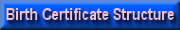 Die Leute sind oberst

"... an der Revolution, der auf die Leute übertragenen Souveränität; und sie sind wirklich die Herrscher vom Land, aber sie sind Herrscher ohne Themen...mit keinem zu beherrschen, aber sich; die Bürger von Amerika sind gleichwertig als Mitbürger und als Mitpächter in der Souveränität." 
- Chisholm v. Georgia (US--) 2 Dall 419, 454, 1 L Ed 440, 455@Dall 1793 pp 471-472 

Herrscher
Ein Hauptherrscher mit Oberhoheit; eine, die sovereignty. (q. v.) besitzt; 
2. In den Vereinigten Staaten befindet sich die Souveränität im Körper des Volks. 
Vide Rutherf. d.M 282. 
- Bouviers Gesetz überarbeitete
6. Auflage, 1856

"[Sie ist] die Leute, 
wem gehört Gesamtberechtigung." 
- Thomas Jefferson zu Spencer Roane, 1821. 

"Es gibt kein solches Ding als Macht inhärenter Souveränität in der Regierung der Vereinigten Staaten. In diesem Land befindet sich Souveränität in den Leuten, und der Kongress kann durch ihre ihm anvertraute Verfassung keine Macht ausüben, die sie nicht haben: alles ist sonst withheld. " - Julliard v. Greenman, 110, US-S. 421

Ein Stück Papier gibt den Leuten das Recht, die Erde als eine von den Kreaturen Gottes zu gehen, nicht. Die Leute haben dieses Recht ohne die Verfassung ohne die Änderungen, wegen deren einige Leute den "Bill of Rights," anrufen, und ohne eine Geburtsurkunde. 

Keine politische oder königliche Figur kann eins das Recht geben, frei zu sein oder das gleich zu nehmen. Die Idee, dass eins "gegeben" wird, was man schon hat, ist eine für die Zwecke von Kontrolle, Kraft und Manipulation geschaffene Illusion. Solch eine Idee existiert nur, wenn die Leute zulassen, dass sie existiert, oder über ihre Rechte uninformiert sind. Heute bemuttert fast alle schwarz oder weiß unwissentlich zeigt ihre eigenen Babys an. Werfen Sie einen Blick auf die so genannte "Geburtsurkunde" Bescheinigung der Lebendgeburt, wo den Titel die Mutter unterschreibt, und Sie sehen, vom Kastenangeben in Kleingedrucktem : ***"MOTHER OR OTHER INFORMANT".*** 
Das Wort "ander" macht die Mutter zu "einem Informanten" Durch Unterschreiben der "Geburtsurkunde" als Informant, sie verpflichtet sich mit der Regierung, die die zukünftige Arbeit ihres Kindes und ihres Kindes platziert, die für die Staatsverschuldung (Knechtschaft - Sklaverei) so kollateral ist, vertraglich. Der Vater oder die Mutter kann den Vertrag innerhalb dreier Arbeitstage (Wahrheit in Verleihen) rückgängig machen. 

Da die Geburtsurkunde weder den Vater als der Ehemann auflistet noch die Annahme vom Nachnamen des Vaters als ihr Eigen der Ehefrau auflistet, aber stattdessen den Mädchennamen der Mutter hat, das Baby wird als eine Schruppfeile betrachtet. Schruppfeilen sind deshalb unter der Sorge und Steuerung der Priesterherrschaft (Demokratie) und können jederzeit von der Mutter genommen werden. 

Die Krankenhäuser erhalten einen ziemlich hohen monetären Nutzen ($ 3,000, mehr oder weniger pro Kind) von der Firmenregierung für das Lassen von Geburtsurkunden ausfüllen und unterschreiben. 



"Die Leitsteuerung, und Aufsicht über Säuglinge ist mit der Regierung" - 
Tillman V. Roberts. 108 So. 62Judicial Name 
(Appellation) 

Name of a living soul
in a flesh and blood man. 
('man' includes woman and child). 



John James, Christianson Note upper and lower case 
(Proper by Rules of English Grammar) 


Christian Appellation: John James 
(Sole property) 
Family Name: Christianson 
(Common property) 

Here is an example of how 
Jack, the author, declares who he is: 

Jack, the son of Jack, of the family named Slevkoff (surname), a living soul in a flesh and blood man on the land, [hereinafter I, Me, My, or Myself], is an American having Sovereign status [Declaration of Independence: anno Domini, Seventeen seventy-six for America], a native of California, thereby being a California national, California being one of the Republics and a nation unto itself [an Act establishing government in California: anno Domini, 
eighteen hundred forty-nine] egal Name 
is a "Prisoner of war" name 
Fictitious " nom de guerre " name 
for a non-living entity: 
also referred to as the "Strawman" 
and/or "Transmitting Utility"JOHN DOE 
Name is in all capital letters 
a.k.a. all CAPS 
which is in a format called 
Capitus Diminutio Maxima 

Capitus Diminutio Maxima 
(Maximum diminished status) 
means that a man's condition changes from freedom to bondage 
and becomes a slave or an item of inventory. 
--Blacks Law Dictionary, Revised 4th Edition 1968 

John C. Doe 
Note: middle initial
(No name at all--A fiction) 

First Name: JOHN 
Middle Initial: C. 
Last Name: DOE A fictional persona 
being surety for the debt 
as a fiction in commerce 

Also known as an “ Ens Legis ” 
which means ‘legal entity’. 
It is non-human, ‘civilly dead’. 

Look at the name on Drivers Licenses, Social Security cards, Credit Cards, Deeds, Bank Accounts, etc. Richterlicher Name
(Bezeichnung.) 

Name einer Lebensunterhaltsseele
in einem Fleisch- und Blutmann. 
(zu 'Mann' zählt Frau und Kind). 



John James, ChristiansonBeachten Sie Obermaterial und Kleinbuchstaben
(Nach Herrschaften englischer Grammatik richtig.) 


Christliche Bezeichnung: John James
(Einzige Eigenschaft.) 
Familienname: Christianson
(Gemeinsame Eigenschaft.) 

Hier ist ein Beispiel wie
Jack, der Autor erklärt, wer er ist: 

Jack, der Sohn von Jack von der Familie benannte Slevkoff (Nachnamen), eine Lebensunterhaltsseele in einem Fleisch und Blutmann auf dem Land [ nachstehend ich, ich, mein, oder ich selbst ], hat ein Amerikaner obersten Status [ Unabhängigkeitserklärung: anno Domini, siebzehn sechsundsiebzig für Amerika ], ein Einheimischer von Kalifornien, das dadurch ein Kalifornien Staatsangehöriger ist Kalifornien eine der Republiken und einer Nation zu sich sein [ eine Tat Regierung in Kalifornien einführen: anno Domini , 
eintausendachthundertneunundvierzig] legaler Name
ist ein "Kriegsgefangener" Name? 
Frei erfunden "Name DE guerre" benennen
für eine Nicht-Lebensunterhaltsentität: 
auch genannt das "Strawman" 
und/oder "Sendeversorgungseinrichtung" JOHN DOE
Name ist in allen Großbuchstaben
a.k.a. krönt alles
welches ist in einem angerufenen Format
Capitus Diminutio Maxima

Capitus Diminutio Maxima
(Maximum verminderte Status.) 
Mittel, das die Bedingung eines Mannes von Freiheit in Sklaverei ändert
und wird ein Sklave oder eine Sache von inventory. - Gesetzeswörterbuch schwärzt, überarbeitete 4. Auflage 1968

--Blacks Law Dictionary, Revised 4th Edition 1968 

John C. Doe
Hinweis: mittlere Initiale
(Kein Name überhaupt - eine Fiktion.) 

Vorname KLO
Mittleres Auftrag eingeleitet: C. 
Nachname: REHEine fiktionale Persona
Bürgschaft für die Schuld sein
als eine Fiktion in Handel

Gewusst auch als ein "N Legis" Ens Legis “ 
welches bedeutet 'juristische Person'. 
Es ist, 'höflich völlig' nicht-menschlich . L 

Sehen Sie sich den Namen auf Führerscheinen an, Sozialversicherungskarten, Kreditkarten, Deeds, Bank berichtet usw. Maintaining Sovereignty 

As a result of a king's uncontrolled spending spree, France had severe inflation which resulted in a monetary crisis. A group of people stormed the Bastille in Paris on July 15th 1789, and the French Revolution was born. The 'Rights of Man' was declared on August 26, 1789. By midsummer of 1792, the king was dethroned and the royal family was imprisoned. Since the people no longer had any use for a king and queen, Louis XVI was beheaded on January 21, 1793 and Marie Antoinette was beheaded later that year. 

Therefore, it is the people who are really in control. It is intended for government to be the servants and the people to be the masters. It is better for the government to fear the people than the people fear their government. 

"..whenever any Form of Government becomes destructive of these ends, it is the Right of the People to alter or to abolish it, and to institute new Government,.." 
--Declaration of Independence, July 4, 1776 

"If ever a time should come, when vain and aspiring men shall possess highest seats in government, our country will stand in need of its experienced patriots to prevent its ruin." --Samuel Adams 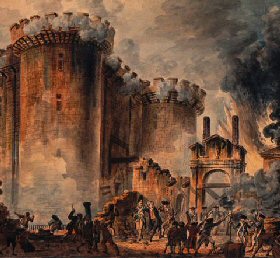 U.S. citizens were declared enemies of the U.S. by F.D.R. by Executive Order No. 2040 and ratified by Congress on March 9, 1933, 48 Stat. 1 

FDR changed the meaning of The Trading with the Enemy Act of December 6, 1917 by changing the word "without" to citizens "within" the United StatesPeople become surety for the debt by a number of different ways. One way is by a Birth Certificate when the baby's footprint is placed thereon before it touches the land. The certificate is recorded at a County Recorder, then sent to a Secretary of State which sends it to the Bureau of Census of the Commerce Department. This process converts a man's life, labor, and property to an asset of the US government when this person receives a benefit from the government such as a drivers license, food stamps, free mail delivery, etc. This person becomes a fictional persona in commerce. The Birth Certificate is an unrevealed "Trust Instrument" originally designed for the children of the newly freed black slaves after the 14th Amendment. The US has the ability to tax and regulate commerce. 

The government issued Birth Certificate is now a Registered Security which initially has an estimated value of One Million dollars. They are circulated around the world as collateral for loans and entered on the asset side of ledgers just like any other security. That is why they are initially filed with the Commerce Department. 

The central banks now have a negotiable instrument against which credit is advanced by the international funding community, namely The World Bank, International Monetary Fund, Bank for International Settlements, Bank of England, Federal Bank of America etcDas Behaupten der Souveränität

In Folge der unkontrollierten Einkaufsorgie eines Königs hatte Frankreich schwerwiegende Inflation, die zu einer monetären Krise führte. Eine Gruppe von Menschen stürmte die Bastille in Paris am 15. Juli 1789, und die französische Revolution war geboren. Die 'Rechte des Mannes' wurden auf erhabenem 26, 1789 erklärt. Bis den Hochsommer von 1792 wurde der König entthront, und die königliche Familie wurde gefangen gehalten. Da die Leute nicht mehr jede Verwendung für einen König und Königin hatten, wurde Louis XVI am Januar 21, 1793 enthauptet, und Marie Antoinette wurde später dieses Jahr enthauptet. 

Deshalb sind sie die Leute, die wirklich in Kontrolle sind. Sie werden für Regierung bestimmt, um die Diener und die Leute die Meister zu sein zu sein. Sie ist besser, dass die Regierung die Leute fürchtet, als die Leute ihre Regierung fürchten. 

". ., jedes Mal wenn jede Regierungsform zerstörerisch wird, von diesen Enden, ihr ist das Recht des Volks, sich zu ändern oder sie abzuschaffen und neue Regierung einzuführen, . . " - Unabhängigkeitserklärung, 
Juli 4, 1776 

"Wenn eine Zeit jemals kommen sollte, wenn eitle und aufstrebende Männer höchste Sitze in Regierung besitzen sollen, unser Land steht Notwendigkeit seiner erfahrenen Patrioten, sein ruin. zu verhindern, " - Samuel AdamsUS-Bürger wurden zu Feinden der USA von F.D.R. von Durchführungsverordnung Nr. 2040 erklärt und vom Kongress am März 9, 1933, 48 Stat ratifiziert. 1 

FDR änderte die Bedeutung des Handels mit der feindlichen Tat vom Dezember 6, 1917 durch "innen" Ändern des Worts "außen" in Bürger die Vereinigten StaatenDie Leute werden Bürgschaft für die Schuld nach einer Anzahl von verschiedenen Wegen. Ein Weg ist an einer Geburtsurkunde, wenn der Fußabdruck des Babys darauf gestellt wird, bevor er das Land berührt. Die Bescheinigung ist an einem dann einer Sekretärin des Staats zugesandten Bezirksrekorder aufgezeichnet, der sie zum Büro von Zensus vom Wirtschaftsministerium schickt. Dieser Prozess wandelt die Leben, Arbeit und Eigenschaft eines Mannes in einen Vermögenswert der US-Regierung um, wenn diese Person einen Nutzen der Regierung erhält, wie ein Führerschein, Essensmarken befreien Postzustellung usw. Diese Person wird eine fiktionale Persona in Handel. Die Geburtsurkunde ist ein ursprünglich nach der 14. Änderung für die Kinder der frisch befreiten schwarzen Sklaven entworfener verborgener "Treuhandvertrag". Die USA haben die Fähigkeit, Handel zu besteuern und zu regulieren. 

Die Regierung ausgestellte Geburtsurkunde ist jetzt ein Namenspapier, das anfangs einen Schätzwert von einer Million Dollar hat. Sie werden rund um die für Darlehen so kollaterale Welt verbreitet und in die Aktivseite von Hauptbüchern gerade wie jede andere Sicherheit eingetragen. Das ist, warum sie anfangs mit dem Wirtschaftsministerium gefeilt werden. 

Die Zentralbanken haben jetzt ein übertragbares Wertpapier, wogegen Kredit von der internationalen Finanzierung Gemeinschaft, nämlich die World Bank, International Monetary Fund, Bank für International Settlements, Bank von England, Federal Bank of America usw. vorgeschossen werden.Freeborn 
Free inhabitant
Freeman
Freeholder
A member of the Sovereign
"We the people..."Bond Servant 
To cover the debt in 1933 and future debt, the corporate government determined and established the value of the future labor of each individual in its jurisdiction to be $630,000. A bond of $630,000 is set on each Certificate of Live Birth. The certificates are bundled together into sets and then placed as securities on the open market. These certificates are then purchased by the Federal Reserve and/or foreign bankers. The purchaser is the "holder" of "Title." This process made each and every person in this jurisdiction a bond servant. 

"None are more enslaved
than those whofalselyy believe
they are free." 
--GoetheFreigeboren
Gratiseinwohner
Freeman
Grundeigentümer
Ein Mitglied des Herrschers
"Wir die Leute .." Verpflichtungsdiener
Um die Schuld im Jahr 1933 und zukünftige Schuld zu decken, bestimmte die Firmenregierung den Wert der zukünftigen Arbeit von jeder Person, in ihrer Zuständigkeit $ 630,000 zu sein, und führte ihn ein . Eine Verpflichtung von $ 630,000 ist auf jeder Bescheinigung der Lebendgeburt gesetzt. Die Bescheinigungen werden zusammen in Sätze gebündelt und dann als Sicherheiten auf dem offenen Markt gestellt. Diese Bescheinigungen werden dann von der Federal Reserve und/oder den ausländischen Bankiers gekauft. Der Käufer ist der "Inhaber" des "Titels" Dieser Prozess machte jeden und jede Person in dieser Zuständigkeit ein Verpflichtungsdiener. 

"Keines wird mehr versklavt
als jene, die whofalselyy glauben
sie sind frei." 
- GoetheInherent rights 
present at birth
but not necessarily hereditary 

Unalienable rights 
Rights from God
that are not lienable. Inalienable rights 
Rights from the corporate government that can be liened against or taken away at any time. Very much like a 'privilege'. Inhärente Rechte
zeigen Sie an Geburt
aber nicht unbedingt erblich

Unveräußerliche Rechte
Rechte von Gott
das sind lienable nicht. Unveräußerliche Rechte
Rechte von der Firmenregierung, die kann, werden liniiert gegen oder jederzeit weg genommen. Mögen Sie sehr ein 'Privileg'. The "Electoral college of electors" are the ones that actually determine who will be President - not any popular vote, poll, media, or statistic. 


An Elector 
is Not subject to
exclusive legislative power
of Congress. 



Almost anyone can
become an elector. 
Did not have to be a registered voter
or a party member. 



Currently, there are
538 elector positions. 
It now takes 270 Electoral Votes
to win the Presidential Election. 


The total number of electors a state can have is equal to that state's total representation in Congress. Less populated states such as Wyoming, North Dakota, and Vermont have at least one Representative and two Senators. Therefore, they have only three electoral votes. California, for instance, with 52 Representatives and two Senators, have 54 electors. 


"Numerous constitutional amendments have been introduced in the Congress seeking to alter the Electoral College or replace it with a direct popular vote; however, no proposal has ever passed the Congress." --Wikipedia 


Members of Congress or anyone holding any Federal office cannot be an elector based on what the Constitution refers to as:
'trust or profit.' 


The Founding Fathers did not intend to have institutionalized party systems such as Democrats, Libertarians, and or Republicans."Registering to vote" is an admission that the declarant is subject to the exclusive legislative power of the corporate Congress and is a 14th Amendment citizen residing in federal territory. 

"…the right to vote at any election… is denied… except for participation in rebellion, or other crime…" --Section 2 of the 14th Amendment, U.S. Constitution 

Rather than remaining a state national, one becomes a U.S. citizen participating in the rebellion by voting in the corporate government system and or signing up for benefits and privileges. 

"Stop and think for a moment as to voting. When you vote for an office to be filled in the UNITED STATES OF AMERICA or one of its SUB-CORPORATIONS (THE STATE OF TEXAS), you have voted to fill a fictional corporate position designed to represent the CORPORATION, not a political position to represent the people. All elections in the "United States" are nothing more than proxy fights in a board room!" 
--Ed: Brannum (Secretary of Privatization; 
Provisional Government; Republic of Texas) 

There are more people receiving government benefits today than ever. Most of these people are Democrats and vote for people who are Democrats. Reason being; the Democratic party provides and creates more benefit programs and services to obtain votes and popularity. Also, there are more people coming from Mexico, legally or illegally, amnesty or not, who know that the benefits are mostly created by Democrats and will always vote for the Democrats or convince others to do so. As these numbers increase, it will be very difficult for any non-democrat to win an election. 

"The elite and the major media have the people pitting the democrats against the republicans or vise versa. 
The democrats get in, the people find negative consequences and then vote republican. 
The republicans get in, the people find negative consequences and then vote democrat next election. 
In the meantime, the one-world government elite's agenda is being fulfilled. 
People have to wake up and realize that this is a corporation doing business disguised as the former government and is not the government originally instituted in the 1700's. 
Stop playing their game." 
--Jack;Slevkoff 2009 

"You know, comrades. That I think in regard to this: I consider it completely unimportant who in the party will vote, or how; but what is extraordinarily important is this - who will count the votes, and how." 
--Joseph StalinDas "Wahlmännerkollegium von Wählern" sind die, die tatsächlich bestimmen, wer Präsident - nicht jede Volksabstimmung, jede Wahl, jede Medien oder jede Statistik sein wird. 


Ein Wähler
ist nicht unterworfen
exklusive gesetzgebende Kraft
vom Kongress. 



Fast irgendjemand kann
werden Sie ein Wähler. 
Musste kein amtlich eingetragener Wähler sein
oder ein Parteimitglied. 



Gegenwärtig gibt es
538 Wähler platziert. 
Es kostet jetzt 270 Wahlstimmen
die Präsidentschaftswahlen gewinnen. 


Die Gesamtzahl von Wählern, die ein Staat haben kann, ist im Kongress der totalen Vertretung dieses Staats gleich. Weniger bevölkerte Staaten wie Wyoming, North Dakota und Vermont haben mindestens einen Vertreter und zwei Senatoren. Deshalb haben sie nur drei Wahlstimmen. Kalifornien, zum Beispiel mit 52 Vertretern und zwei Senatoren haben 54 Wähler. 


"Zahlreiche Verfassungsänderungen sind im Kongress mit einer direkten Volksabstimmung eingeführt worden, der versucht, das Wahlmännerkollegium zu ändern oder es zu ersetzen; jedoch, kein Vorschlag hat das Congress. jemals passiert " - Wikipedia


Mitglieder des Kongresses oder irgendjemandes, die jedes Bundesamt halten, können kein Wähler basierend darauf sein, worauf sich die Verfassung bezieht, wie: 
'vertrauen Sie oder profitieren Sie.' 


Die Gründungsväter beabsichtigten nicht, Parteiensysteme wie Demokraten, Freigeister und oder Republikaner institutionalisiert zu haben. institutionalized party systems such as Democrats, Libertarians, and or Republicans."Sich, um zu wählen, anzumelden" ist ein Eingeständnis, dass das declarant der exklusiven gesetzgebenden Macht des Firmenkongresses unterworfen ist und ein 14. Änderungsbürger ist, der in Bundesgebiet wohnt. 

".the Recht, bei jedem election. zu wählen, ist denied. außer Beteiligung an Rebellion oder Anderem crime." - Abschnitt 2 der 14. Änderung, US-Verfassung

Anstatt ein Staatsstaatsangehöriger zu bleiben, wird man ein US-Bürger, der an der Rebellion durch Wählen im korporativen Regierungssystem und oder Sichmelden zu Nutzen und Privilegien teilnimmt. 

"Bleiben Sie stehen und denken Sie für einen Moment bezüglich zu wählen. Wenn Sie wählen, damit ein Büro gefüllt in den Vereinigten Staaten von Amerika oder der seiner Untergesellschaften (dem STATUS von Texas) ist, Sie haben dafür gestimmt, eine fiktionale korporative Position zu füllen, die dafür entworfen ist, die Gesellschaft zu vertreten nicht eine politische Position, die Leute zu vertreten. Alle Wahlen in den "Vereinigten Staaten" sind nichts, die mehr als Vollmacht in einem Sitzungssaal bekämpft, ! " - Ed: 
Brannum (Sekretärin der Privatisierung; 
Interimsregierung; Republik von Texas.) 

Es sind mehr Leute, die heute Regierungsnutzen erhalten, als jemals. Die meisten dieser Leute sind Demokraten und Stimme für die Leute, die Demokraten sind. Argumentieren Sie und seien Sie; die demokratische Partei erbringt und entwickelt mehr Nutzenprogramme und Dienste, um Stimmen und Beliebtheit zu bekommen. Auch es mehr Leute sind, die aus Mexiko gesetzlich oder illegal kommen, Amnestie oder nicht, wer wissen, dass die Nutzen hauptsächlich von Demokraten geschaffen werden, und stimmen für die Demokraten oder überzeugen andere davon, es zu tun, immer. Wie diese Zahlen steigen, wird es für jeden Nicht-Demokraten sehr schwierig sein, eine Wahl zu gewinnen. 

"Die Elite und die größeren Medien haben die Leute, die die Demokraten entsteinen, gegen die Republikaner oder den Schraubstock versa. 
Die Demokraten bekommen herein, die Leute finden negative Folgen und dann Stimmenrepublikaner. 
Die Republikaner steigen ein, die Leute negative Folgen finden und dann wählen Demokrat nächste Wahl. 
Inzwischen wird die Tagesordnung der einer Welt Regierungselite erfüllt. 
Die Leute müssen aufwachen und merken, dass dies ein als die frühere Regierung verkleidetes Gesellschaftstungeschäft ist und nicht die ursprünglich in den 1700ern eingeführte Regierung ist. 
Hören Sie auf, ihr game. zu spielen, " - 
Jack; Slevkoff 2009

"Sie wissen, Gefährten. Dass ich in Rücksicht auf dieses denke: Ich betrachte sie als völlig unwesentlich wer 
in die Partei wählt, oder wie; aber, was außerordentlich wichtig ist, ist dies, das die Stimmen zählt, und how" - Joseph StalinAn Elector's choice (election) or decision counts like one on the Board of DirectorsA voter's vote 
is a recommendation only 
Votes are counted at a poll
or polling station. 
"Poll" is defined as an inquiry
into public opinion.Die Wahlmöglichkeits- (Wahl) oder Entscheidungszählungen eines Wählers mögen eins auf dem AufsichtsratDie Stimme eines Wählers
ist eine Empfehlung nur? 
Stimmen sind an einer Meinungsumfrage gezählt
oder Wahllokal. 
"Befragen" ist als Anfrage definiert
in öffentliche Meinung. Free inhabitants are under God's commandments, one's conscience, and the English Common Law (Jury) 

Citizens within the Northwest territory are under the written legislated laws created by Congress which is adjudicated via the Judicial Branch of government established by "Article III" of the ConstitutionSo-called Judicial system 
and Legislature 
are under the President 
Most courts today are Article I 
or Article II courts.Gratiseinwohner sind unter den Geboten Gottes, seinem Bewusstsein und dem englischen Gewohnheitsrecht (Jury.) 

Bürger innerhalb des Nordwestgebiets sind unter den Schriftlichen verabschiedete Gesetze vom Kongress geschaffene Gesetze, der über das Justizwesen von Regierung entschieden ist, stellten durch "Artikel III" der Verfassung festSo genanntes Rechtssystem
und Legislative
sind unter dem Präsidenten
Die meisten Gerichte sind heute Artikel ich
oder Artikel II umwirbt. Separate from Executive and Legislative branches of government 
"serving the People" 
under Constitutional mandates.The so-called Judicial is not separate
although it may appear that way. 

Most so-called courts today 
are listed in Dun & Bradstreet as 
a private company or corporation, 
operating as a business for profit.Trennen Sie sich von leitendem Angestelltem und Legislativen von Regierung
"das Bedienen der Leute" 
unter verfassungsmäßigen AufträgenDie So genannten richterlich ist nicht trennen sich
obwohl es dieser Weg erscheinen kann. 

Meistes so genanntes umwirbt heute
sind in Dun & Bradstreet aufgeführt als
ein Privatunternehmen oder eine Gesellschaft, 
das Laufen als Geschäft für Gewinn. judicial venuefederal (feudal) venuerichterlicher VeranstaltungsortBundes- (Lehns-) VeranstaltungsortMinisterial court system 
To serve the people--"Servant"Administrative court system 
Responsible to the administration
--"Support"Ministerielles Rechtswesen
Das Volk - den "Diener" bedienen Verwaltungsrechtswesen
Zu der Verwaltung - "Unterstützung" verantwortlich General Law 
Common Law 
"The nature of law is to maintain justice." 
--Bastiat 1848Private, internal law 
"...the conversion of the law into an instrument of plunder." 
"Thus, in order to make plunder appear just and sacred to many consciences, it is only necessary for the law to decree and sanction it." --Bastiat 1848Allgemeines Gesetz
Gewohnheitsrecht
"Die Natur des Gesetzes soll justice. behaupten" - 
Bastiat 1848Privat-, internes Recht
"... die Umwandlung des Gesetzes in ein Instrument der Beute." 
", um Beute dazu zu bringen, vielem Bewusstsein gerecht und heilig zu scheinen, ist" es auf diese Art nur notwendig, dass das Gesetz verfügt und it. sanktioniert - Bastiat 1848 --Bastiat 1848Common Law
(Law not written)

Common Law is based on custom and usage and includes the Magna Carta and The great Charter of the Forest 

Common Law has two basic requirements:Do not Offend Anyone Honor all contracts The 7th Amendment guarantees a trial by jury according to the rules of the common law when the value in controversy exceeds Twenty dollars [in silver specie; not FRN's] 


"When injustice becomes law,
resistance becomes duty." 
- Thomas Jefferson Civil Law
based on the Roman Civil Law 

Covers a vast number of volumes of text that even attorneys can't absorb or comprehend such as:Regulations Codes Rules Statutes There are now over 60 million of these so-called laws on the books. Keep in mind "ignorance of the law is no excuse" Everyone must be guilty of something. The more so-called laws, the more revenue generated. 

"The more corrupt the State,
the more numerous the laws." 
--Cornelius Tacitus (c. 55-117 A.D.) 
"The more numerous the laws,
the more corrupt the state." 
--Bastiat law (1936-) Prior to bankruptcy of 1933
"Public Law"

Now the so-called courts administer "Public Policy" through the 
"Uniform Commercial Code" 
(instituted in 1967) Gewohnheitsrecht
(Nicht geschriebenes Gesetz.) 

Gewohnheitsrecht basiert auf Sitte und schließt das Magna Carta und die große Charta des Walds ein

Gewohnheitsrecht hat zwei Grunderfordernisse:  Kränken Sie niemandenEhren Sie alle VerträgeDie 7. Änderung garantiert ein Schwurgerichtsverfahren entsprechend den Regeln des Gewohnheitsrechts, wenn der Wert in Kontroverse zwanzig Dollar übersteigt, [ in silbernem Hartgeld; nicht FRN ist] 


"Wenn Ungerechtigkeit das Gesetz wird, 
Widerstand wird duty. " - 
Thomas JeffersonBürgerliches Recht
auf dem römischen bürgerlichen Recht basierend

Bedeckt eine gewaltige Anzahl von Bänden des Texts, den sogar Anwälte nicht absorbieren oder erfassen können, wie: BestimmungenCodesRegelnStatutenEs gibt jetzt 60 Millionen dieser so genannten Gesetze auf den Büchern. Beachten Sie, "Unkenntnis über das Gesetz ist keine Entschuldigung", jeder muss etwas schuldig sein. Die so genannteren Gesetze, die mehr Einnahmen entwickelten sich. 

"Korrumpieren Sie den Staat umso mehr, 
die Zahlreicheren das laws. " - Cornelius Tacitus (c. 55-117 A.D) 

"Die Zahlreicheren die Gesetze, 
desto mehr korrumpiert das state. " - das 
Bastiat Gesetz (1936- )Constitution 
Supreme Law of the land restricting a central government, appointed and elected officials, and their staff. 

The "organic" Constitution and its amendments are created by the states united to institute, restrict, and restrain a limited central government and to protect the people from such central government from infringing on the peoples God-given rights. 

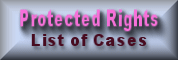 No stare decisisMeans no precedent binds any court, because they have no law standard of absolute right and wrong by which to measure a ruling—what is legal today may not be legal tomorrow. 

So-called "court decisions" are administrative opinions only and are basically decided on the basis of 
"What is best for the corporate government." 

Most so-called laws today don't protect you against them, but protects them against you. Verfassung
Das oberste Gesetz des Landes, das eine Zentralregierung beschränkt, ernannte und gewählte Vertreter und ihr Stäbe. 

Die "organische" Verfassung und ihre Änderungen werden von den vereinigten Staaten geschaffen, um einzuführen, beschränken, und zurückzuhalten eine beschränkte Zentralregierung, und, um die Leute vor solcher Zentralregierung davon zu schützen, die Leute zu verletzen, gegebener Gott rückt zurecht. Keine starre BlickentscheidungBedeutet, dass kein Präzedenzfall bindet, irgendwelche umwerben, weil sie keinen Gesetzesgrenzwert des Absoluten haben, rücken zurecht und behandeln, wodurch eine Regel zu messen ist, ungerecht-was ist legal, dass es sein kann, dass heute morgen nicht legal ist. 

So genannte "Urteile" sind nur Verwaltungsmeinungen und werden grundsätzlich entschieden aufgrund von
"Was ist am besten für die Firmenregierung." 

Die meisten so genannten Gesetze schützen Sie heute nicht gegen sie, aber schützt sie gegen Sie. Grand Jury composed of 
25 people who are Sovereigns 

--Magna Carta, Article 61so-called Grand Jury 
composed of 24 US citizensGroßes Geschworenengericht komponierte von***
25 people who are Sovereigns

--Magna Carta, Article 61*** so genanntes Großes Geschworenengericht
zusammengesetzt aus 24 US-Staatsbürgern 24 US citizensJudicial Courts 
with real Judicial Officers and
real Juries who can judge the law
as well as the facts 
Jury decisions cannot be reversed by the judgeThe so-called courts are actually 
Corporate Arbitration Boards 
Consisting of an Arbitrator 
(so-called "Judge") 
and sometimes a panel of corporate employees 
(so-called "Juries") 
Panel decisions (recommendation)
can be reversed by the ArbitratorRichterliche Gerichte
mit wirklich richterlichen Beamten und
wirkliche Jurys, die das Gesetz beurteilen können
wie auch die Fakten 
Juryentscheidungen können nicht vom Richter zurückgedrehtDie so genannten Gerichte sind tatsächlich
Firmenschiedsstellen
Das Bestehen aus einem Schiedsrichter
(so-called "Judge") 
und manchmal eine Tafel von korporativen Angestellten
(so-called "Juries")
Täfeln Sie Entscheidungen (Empfehlung.) kann vom Schiedsrichter zurückgedreht werdenJudges 
(No black robes)The judicial officer is actually a coordinator who sits in on behalf of the people, for the good of the people, who swears by full oath of office to abide by and uphold the Constitution, and is there to give presenters and counselors equal opportunity to present their case, with fairness and un bias to all, whether it is pertaining to a controversy or one suspected of a crime or injustice, to produce and provide an impartial and fair trial or suite in Law by bringing forth the facts and the law to be judged by the people who are peers. 

The people are the ultimate "judges" of both the law and the facts.The so-called judge, a corporate "black-robe" referee, an actor (acting judge), on a fictitious stage, sitting under a gold or yellow fringe flag, becomes the "captain" or "master" of that ship or enclave and has absolute power to make the rules at his whim as he goes; all the while talking to or about the fictitious PERSON. 

The so-called judge will sometimes not allow all of the facts to be heard or the so-called law examined because of his bias or is following orders of the corporate so-called government who may even want to have the case sealed from the public. 

If one does not conform to the judge's wishes, the judge, without proper cause, will send the non-conformist to a psychiatric ward for evaluation (intimidation) and sometimes left there to be drugged and not released until one is willing to conform to the judge's bias. 

This has happened many times in the latter years and has been personally witnessed by Myself concerning friends. 

"...the judiciary has usurped the law for its own purposes and replaced constitutional guarantees with a system in which judges rule by decree."-- www.tulanelink.comRichter
(Keine Talare.) Der richterliche Beamte ist tatsächlich ein Koordinator, der ein im Namen des Volks für das Wohl von den Leuten sitzt, wer schwört von vollem Eid von Büro, die Verfassung sich an zu halten und zu wahren, und ist dort, um Überbringern und Beratern Chancengleichheit zu geben, um ihren Fall zu zeigen mit Gerechtigkeit und UN Ausrichtung zu allen verdächtigte, ob sie eine Kontroverse oder eins betrifft, eines Verbrechens oder einer Ungerechtigkeit zu produzieren und zu liefern eine gerechte und faire Probe oder Suite im Gesetz durch Hervorbringen der Fakten und des Gesetzes, die es von den Leuten zu beurteilen sind, die Peers sind. 

Die Leute sind die endgültigen "Kenner" sowohl des Gesetzes als auch der Fakten. Der so genannte Richter, ein korporativer "schwarze Robe" Gutachter, ein Schauspieler (geschäftsführender Richter) auf einer fiktiven Stufe, die unter einer goldenen oder gelben Randflagge sitzt, wird der "Kapitän" oder "Meister" dieses Schiffs oder dieser Enklave und hat Machtvollkommenheit, um die Regeln an seiner Laune zu machen, wie er geht ; alle das während des Redens zu oder über die fiktive Person. 

Der so genannte Richter erlaubt manchmal nicht, dass alle Fakten gehört werden, oder das so genannte Gesetz prüfte wegen seiner Ausrichtung oder ist Folgendes Bestellungen der Firmenso genannten Regierung? es kann sein, dass wer den Fall sogar von der Öffentlichkeit abdichten lassen will. 

Wenn man nicht den Wünschen des Richters, dem Richter ohne richtige Ursache entspricht, schickt einer psychiatrischen Station, damit Auswertung (Einschüchterung) und manchmal linke Seite dort betäubt und nicht freigegeben wird, den Nicht-Konformisten, bis man bereit ist, der Ausrichtung des Richters zu entsprechen. 

Von dieser ist in den letzteren Jahren oft geschehen und ist persönlich von mir gesehen worden, dass sie Freunde betraf. 

"... der Richterstand hat das Gesetz für seine eigene Zwecke und ersetzte Verfassungsgarantien mit einem System usurpiert, worin Richter durch decree. herrschen," - www.tulanelink.comCommon Law Court 
is a "Court of Record" that proceeds according to Common Law, keeps a record of the proceedings, has power to fine or imprison, and the tribunal is independent of the magistrate. (May also have a seal)These so-called courts are not "in law" but are simply acting on behalf of a corporate business enforcing it's contracts under the disguise of Equity Courts, Superior courts, Federal courts, District courts, Municipal Courts--Merchant Law, Military Law, Marshall Law, Summary Court Martial proceedings, and administrative ad hock tribunals (similar to Admiralty/Maritime) and appear to be governed by "The Manual of Courts Martial" (under Acts of War) and the "War Powers Act of 1933."Gewohnheitsrechtsgericht
ist ein "Gericht von Aufzeichnung", das entsprechend Gewohnheitsrecht fortfährt, behält eine Aufzeichnung der Verfahren hat Kraft, zu einer Geldstrafe zu verurteilen oder gefangen zu halten, und der Gerichtshof ist vom Friedensrichteramt unabhängig. (Kann auch ein Siegel haben.) Diese so genannten Gerichte sind nicht "in dem Gesetz", aber bearbeiten einfach im Namen eines Verbundgeschäfts, das ihn durchsetzt, ist Verträge unter der Verkleidung von Eigenkapitalgerichten, Obergerichte, Bundesgerichte, Bezirksgerichte, Stadtgerichte - Handelsrecht, Wehrrecht, Marshall Gesetz, Standgerichtverfahren und Verwaltungsinserat zu versetzen Gerichtshöfe (Admiralität ähnlich/maritim) und zu scheinen beherrscht zu werden von " das Handbuch von Gerichten kriegerisch " (unter Kriegshandlungen) und das " Kriegskräfte handeln von 1933." Lawful or Unlawful 

Based on God's law, the common law, and any law that any prudent man will abide by under normal circumstances without giving up one's rights or infringing upon another's rights.Legal or Illegal All legal actions are pursued under 
the "color of law" 

Color of law means 
"appears to be" law, but is not 

"Because of what appears to be lawful commands on the surface, many Citizens, because of their respect for what appears to be law, are cunningly coerced into waiving their rights due to ignorance." 
--United States Supreme Court 
US. v. Minker ,
350 US 179 at 187 (1956)Gesetzmäßig oder gesetzwidrig

Auf Grundlage von Gott stehen das Gesetz, das Gewohnheitsrecht und jedes Gesetz, dass jeder besonnene Mann wird, bei unter normalen Umständen aus, ohne seine Rechte aufzugeben oder einer anders Rechte zu verletzen. Legal oder illegalAlle legalen Maßnahmen sind angestrengt unter
die "Farbe des Gesetzes" 

Farbe des Gesetzes bedeutet
"scheint zu sein" das Gesetz, aber ist nicht

"Wegen dessen, was wegen ihrer Achtung davor gesetzmäßige Befehle auf der Oberfläche, viele Bürger zu sein scheint, was das Gesetz zu sein scheint, wird verschlagen dazu gezwungen, aufgrund Unkenntnis ihre Rechte abzutun." 
- Vereinigte Staaten oberstes Gericht
US. v. Minker, 
350 USA 179 bei 187 (1956 )Trial by Jury 
of one's peers, 
whether Civil or Criminal. 

The people have 
the ultimate say 
in any matter. Provides "hearings" 
whenever possible 
for total control 
unless one insists on 
having a jury trial. 
"Jury Trial" (recommendation) is not the same as "Trial by jury of one's peers." 

So-called judges have been known to
overturn jury trial recommendations. 
Hearings are not mentioned
in the constitutions.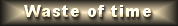 Schwurgerichtsverfahren
von seinen Peers, 
ob höflich oder strafbar. 

Die Leute haben
das endgültige Mitspracherecht
in jeder Angelegenheit. Provides "hearings" 
 Wann immer möglich 
für totale Kontrolle
es sei denn, man besteht
ein Schwurgericht haben. 
"Schwurgericht "(Empfehlung) ist nicht das Gleiche" Schwurgerichtsverfahren von eins späht." 

So genannte Richter sind gekannt worden zu
kippen Sie Schwurgerichtempfehlungen um. 
Anhörungen werden nicht erwähnt
in den Verfassungen. SuitActionProzessHandlungCrime 
(a noun) 
Injury to a man, woman, or child;
or damaged their property 
Must be an injured party 
Must show actual harm or damage Criminal offence 
"criminal" is an adjective; not a noun 
An offence is not a crime 
but is a violation of a policy 
Enforcement of policies 
The name "Police" 
came from "policies"Verbrechen
(ein Substantiv.) 
Verletzung an einem Mann, einer Frau oder einem Kind; 
oder beschädigte ihre Eigenschaft
Muss ein Verletzter sein? 
Muss tatsächlichen Schaden oder Schaden zeigenStraftat
"strafbar" ist ein Adjektiv? nicht ein Substantiv
Ein Verstoß ist kein Verbrechen
aber ist eine Übertretung einer Politik? 
Durchsetzung von Politiken
Die Namens- "Polizei" 
kam von "Politiken" AccusorPlaintiff
Informant
ComplainantAnklägerKläger
Informant
BeschwerdeführerAccused 
No defense necessary unless evidence and witnesses is overwhelming. Defendant 
Needs to defend against
guilt assumption. 

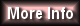 Angeklagter
Keine notwendige Verteidigung es sei denn, Beweise und Zeugen ist überwältigend. Angeklagter
Notwendigkeiten, gegen zu verteidigen
Schuldannahme. 
Accusation 

"Claim" 
other terms used: "true bill," "libel" 

"In-jury" 
Latin for infringement-of rights "Charge" 
Charged with...(a negative) 
(payment or retribution is the positive) 
"an assertion that someone is guilty of a fault or offence" 
"(criminal law) a pleading describing some wrong or offense" 

When asked, "Do you understand the charges...?", actually means "Do you stand under the charges...?" Beschuldigung

"Behauptung" 
verwendete andere Bedingungen: "Eröffnungsbeschluss, Verleumdung" 

"In Jury" 
Lateinisch für Verstoß Rechte"Gebühr" 
Bezichtigte mit...(ein Negativ.) 
(Zahlung oder Vergeltung ist das Positiv.) 
"eine Behauptung, dass jemand eines Fehlers oder Verstoßes schuldig ist" 
"(Strafrecht) ein Bitten ein Unrecht oder einen Verstoß beschreiben" 

Wenn gefragt, "verstehen Sie die Gebühren ...?", bedeutet tatsächlich, "stehen Sie unter den Gebühren ..."? stand under the charges...?""Writ" 
Form of written command in the name of one in authority such as a Sovereign, such as a member of "We the people" 

Some examples are as follows: 
Writ of Habeas corpus, 
"An order to bring forth the body"; usually from jail or prison. 
Writ of Mandamus 
"Commanding an official to perform a ministerial act." 
"Used only when all other judicial remedies fail" 
Writ of Prohibition 
"An order prohibiting an act" 
Writ of Certiorari 
"An order demanding the record" 

Although most definitions today only mentions that writs can be issued by a judge or are a court order, in reality, almost anyone, except "US citizens" (subjects or slaves), can issue such writs. Writs are tools of the common law. "Motion" 
"A formal application to a court (so-called judge) for its (his or her) order, ruling, judgement or decree." --Ballentines Law Dictionary 

A motion must be supported by an affidavit but the affidavit cannot be read during the hearing. --lectlaw.com 

"hearings are conducted as oral arguments in support of motions," --Wikipedia "Verfügung" 
Form des schriftlichen Befehls im Namen von eins in Autorität wie einem Herrscher, wie ein Mitglied "wir die Leute" 

Einige Beispiele sind wie folgt: 
Verfügung von Habeaskorpusakte, 
"Ein Befehl, den Körper hervorzubringen"; normalerweise aus dem Gefängnis oder dem Gefängnis. 
Verfügung von Mandamus
"Einem Beamten befehlen, eine ministerielle Tat durchzuführen." 
"Verwendet, nur wenn alle anderen Rechtsbehelfe fehlschlagen" 
Verfügung von Verbot
"Eine Bestellung, die eine Tat verbietet" 
Verfügung von Anordnung zur Vorlage der Akten an ein höheres Gericht
"Eine Bestellung, die die Aufzeichnung fordert" 

Obwohl die meisten Definitionen heute nur erwähnt, dass Verfügungen von einem Richter ausgegeben werden können oder ein Gerichtsbeschluss in Wirklichkeit, fast irgendjemandem sind, nehmen Sie "US-Staatsbürger" (Themen oder Sklaven) aus kann solche Verfügungen ausgeben. Verfügungen sind Werkzeuge vom Gewohnheitsrecht. "Bewegung" 
"Eine formelle Bewerbung bei einem Gericht (so genanntem Richter) für ihre (seine oder ihre) Bestellung, Regel, Urteil oder decree." - Ballentines Gesetzeswörterbuch

Eine Bewegung muss von einer eidesstattlichen Versicherung unterstützt werden, aber die eidesstattliche Versicherung kann während des hearing.s - lectlaw.coms nicht gelesen werden

"Anhörungen sind geführte so mündliche Argumente zur Unterstützung von Bewegungen," - WikipediaEmit writsSubmit documentsEmittieren Sie VerfügungenLegen Sie Dokumente vorWrit of ErrorAppeal"Present"
Present as ones self."Represent" 
derived from re-present. 
To present as someone else. 
To re-present as the "Ens Legis"
a.k.a. STRAWMAN name 
If you are represented, you are a ward of the court and are incompetent or a juvenile.Verfügung von Fehler"Stellt dar" 
beruht von legt wieder vor. 
Als jemand anderes zeigen. 
Vorzulegen wieder als das "N Legis" 
a.k.a STRAWMAN benennen
Wenn Sie vertreten werden, Sie sind ein Mündel des Gerichts und sind unfähig oder ein Jugendlicher. "Venue" 
(A place) 
"the county from which the jury are to come, who are to try the issue" --Bouvier's Law Dictionary"Re-venue" 
Now often seen as "revenue" which refers to monies collected by changing ones venue to a corporate government venue."Veranstaltungsort" 
(Eine Stelle.) 
"der Bezirk von welchem die Jury sind zu kommen, wer sollen die Angelegenheit versuchen" - Bouviers Gesetzeswörterbuch"Bezüglich Veranstaltungsorts" 
Jetzt gesehen oft, da "Einnahmen", die sich auf Gelder beziehen, durch Wechseln von Einsen Veranstaltungsort zu einem korporativen Regierungsveranstaltungsort sammelten. "in-law" 
(i.e. "Son-in-law" or a "covenant in law") 

Submersed in (true) law. 
Dealing with Law itself."at Law" 
"Attorney at law" 

Can be at something
but not submersed in it
or a part of it. 
On the outside of law, not in it. "Angeheirateter" 
(d.h "Schwiegersohn "oder ein" vereinbaren im Gesetz") 

Submersed im (wahren) Gesetz. 
Umgang mit dem Gesetz selbst. "am Gesetz" "
Rechtsanwalt" 

Kann an etwas sein
aber nicht submersed in ihm
oder ein Teil von ihm. 
Auf der Außenseite des Gesetzes nicht in ihm. "Private" side"Public" side"Private" Seite"Öffentliche" Seiteman, woman, child 
"one of the people" 
"a living soul" 
"flesh and blood""Person" 
defined as a corporation, trust, partnership,... 
"artificial legal entity" 
All fictions 
mirror-like identity recognizable in written form; usually in all caps 
The word "person" originated from the Latin word "persona" derived from Etruscan "phersu" which means "mask." 
Is the STRAWMAN masquerading
as the real man? Mann, Frau, Kind
"einer der Leute" 
"eine Lebensunterhaltsseele" 
"Fleisch und Blut" "Person" 
definiert als Gesellschaft, Vertrauen, Partnerschaft ... 
"künstliche juristische Person" 
Alle Fiktionen
spiegeln-mögen Identität, die in schriftlicher Form erkennbar ist; normalerweise in allen Großbuchstaben
Das Wort "Person" stammte vom von etruskischer "phersu "welches Mittel" Maske" abgeleiteten lateinischen Wort "Persona" 
Ist der STRAWMAN Identifikationsmissbrauch? 
als der wirkliche Mann? "Husband"
"Wife""Spouse"
Neither feminine nor masculine. 
A spouse is a "partnered trust" produced by marrying or merging two trust accounts."Ehemann" 
"Ehefrau" "Gatte" 
Weder feminin noch maskulin. 
Ein Gatte ist ein "produziertes zusammengeschlossenes Vertrauen" durch Heiraten oder Vereinen von zwei Vertrauenskonten. "the people" 
mankind"Persons" 
various trusts, partnerships, corporations, or fictional entities of some kind."die Leute" 
Menschheit"Personen" 
verschiedene Trusts, Partnerschaften, Gesellschaften oder fiktionale Entitäten von irgendeiner Art. "Sui Juris" 
Latin, of one's own right 
One who has all the rights 
to which a freemen is entitled; 
one who is not under the power of another, 
as a slave, a minor, and the like. 
To make a valid contract, one must, 
in general, be sui juris. 
www.lectlaw.com 

Appearing on one's own behalf-- meaning you are not beholden to or obligated to anyone in or out of government. 

Referring to people who present themselves as a living soul 
in a flesh and blood body 
presenting the law and the facts. "Pro se" 
Re-presents one's self "in person" 
or "in persona" (mask) 
as a fiction. 
Serving as one's own attorney. 
A privilege that can be
taken away at anytime 
United States v Dougherty, 473 F 2d 1113, 1122 

"Pro per" 
short for "propria persona" 
meaning "proper person" 
Since "Person" is a fiction 
you are telling them you are 
in your proper person (mask) 
and not a man by any means. 

Keep in mind that pro per
is better than pro se. 

Jurisdiction not admitted,
if no attorney pleads. "Sui Juris" 
Von seinem eigenen Recht lateinisch
Eine, die all die Rechte hat
zu welchem ein Freie ist berechtigt; 
***one who is not under the power of another, *** 
als ein Sklave, ein Minderjähriger und das mögen. 
Um einen gültigen Vertrag zu machen, muss man, 
im Allgemeinen sind sui juris. 
www.lectlaw.com

In seinem eigenen Namen erscheinen - bedeuten, dass Sie nicht dankbar sind oder zu irgendjemandem in oder heraus aus Regierung verpflichteten. 

Das Nennen von Leuten, die sich zeigen, eine Lebensunterhaltsseele
in einem Fleisch- und Blutkörper
das Zeigen des Gesetzes und der Fakten. "Pro-Se" 
Legt sein Selbst "in Person" wieder vor 
oder "in Persona" (verbergen.) 
als eine Fiktion. 
Das Dienen als sein eigener Anwalt. 
Ein Privileg, das sein kann
weggenommen zu jederzeit
Vereinigte Staaten v Dougherty, 473 F 2 d 1113, 1122 

"Profi pro" 
schließen Sie für "propria Persona" kurz 
***meaning "proper person" *** 
Seitdem ist "Person" eine Fiktion
Sie sagen ihnen, dass Sie sind
in Ihrer richtigen Person (verbergen.) 
und nicht ein Mann mit jedem Mittel. 

Beachten Sie diesen Profi pro
ist besser als Pro-Se. 

Nicht zugegebene Zuständigkeit, 
wenn kein Anwalt bittet. Affirmation 
testify to the facts 
written testimony of the facts 
witness statement of the facts 

Declaration 
To declare 
"...by these Presents" 

"...being of sound mind, over the age of 21 years, competent, and having first hand knowledge of the facts stated herein, do hereby tell the truth, the whole truth and nothing but the truth and herein say, saith, declare, proclaim, and claim as follows:..."Affidavit 
(statutory venue) 
"An affidavit is an oath in writing, sworn before and attested by him [officer/notary] who hath authority to administer the same."Bekräftigung
sagen Sie über die Fakten aus
schriftliche Aussage von den Fakten
Zeugenerklärung der Fakten

Erklärung

Erklären "... bis diese Geschenke" 

"... sein von klarem Verstand über dem Alter von 21 Jahren zuständige und habende Kenntnis aus erster Hand von den Fakten gab hierin an, dass die Wahrheit hiermit sagt, die ganze Wahrheit und nichts, aber die Wahrheit und hierin das Mitspracherecht, saith erklärt, verkündet und behauptet wie folgt :... " Eidesstattliche Versicherung
(gesetzlicher Veranstaltungsort.) 
"Eine eidesstattliche Versicherung ist ein Eid schriftlich, geflucht zuvor und bestätigte von ihm [Beamten/Notar] wer die hath Berechtigung, dieselben zu verwalten." Speak the Truth
"My word is My Bond" 
Cannot swear or make an oath
Matthew 5:33-37, James 5:12Oath 
an external pledge 
to swear or affirm 
usually under penalty of perjurySprechen Sie die Wahrheit
"Mein Wort ist meine Verpflichtung" 
Kann nicht fluchen oder zu einem Eid machen
Matthew 5:33-37, James 5:12Eid
eine externe Zusicherung
um zu fluchen oder zu bestätigen
normalerweise unter Strafe des Meineids"I do not accept" 
"I take exception" to that"I Object" 
"Objection, please""Ich akzeptiere nicht" 
"Ich bringe Ausnahme" dazu"Ich lehne ab" 
"Einwand, bitte" Counsel 
or "Counsellor in-Law"

Lawyer 
defined here as 
One who studies 
and understands 
the law or laws 

No license required 

No registration required 

No Bar card required 

Just need to know the Law. 

The Law is simple 
Do not Offend Anyone 
Honor all contracts 

And of course
one has to recognize 
God's Law 
some refer to as 
"Natures law" 
such as "gravity"
or "breathe air to live." 

Another basic choice one may live by 
is the Golden Rule 
"Do unto others 
as you would have them 
do unto you." 

And others acknowledge 
and abide by the 
Ten Commandments 

These laws are simple 
easy to understand 
not hard to know 
and do not change 

There are no "codes" 

Almost anyone 
can become a LawyerAttorney 
an "Esquire" (British nobility) 
a title meaning "Shield Bearer"Attorney-at-law 
The defense Attorney, the Prosecutor, and the so-called Judge are all attorneys doing business in the corporate administrative courts (tribunals) of the U.S. as agents of the Crown of England 

Attorneys swear an oath
to uphold the 
"BAR ASSOCIATION". 

The BAR ASSOCIATION is registered with the INTERNAL REVENUE SERVICE as a 
501(c)(3) organization 
like a religious tax exempt organization. 

Some people believe that the first letter of B.A.R. stands for "British". 
(British Accredited Registry). 
This could be a myth, although the "bar" term may have originated in London having to do with an obstruction that denies or allows entrance such as "raising the bar" being a bridge or a gate. 

The BAR in the U.S. was first organized in Mississippi in 1825. 

The "integrated bar" movement, meaning "the condition precedent to the right to practice law," was initiated in the US in 1914 by the American Jurisprudence Society. 
--Black's Law Dictionary, 4th edition 
"When only attorneys can understand the codes, statutes, and regulations (so-called laws), then only attorneys should be required to obey them." --Jack; Slevkoff--2002 Rat
oder "Beraterangeheirateter" 

Rechtsanwalt
definierte hier als
Eine, die studiert
und versteht
das Gesetz oder Gesetze

Keine erforderliche Lizenz

Keine erforderliche Registrierung

Keine erforderliche Strichkarte

Müssen Sie nur das Gesetz wissen. 

Das Gesetz ist einfach
Kränken Sie niemanden
Ehren Sie alle Verträge

Und natürlich
man muss erkennen
Das Gesetz Gottes
manche beziehen sich als
"Naturen das Gesetz" 
wie "Schwerkraft" 
oder "zu flüstern Luft, um zu leben," 

Eine andere Grundwahl, nach der man leben kann
ist die goldene Regel? 
"Tun Sie es zu anderen
da Sie sie haben würden
tun Sie es zu Ihnen." 

Und andere bestätigen
und auszustehen das
Zehn Gebote

Diese Gesetze sind einfach
leicht zu verstehen
nicht schwer zu wissen
und ändern Sie sich nicht

Es gibt keine "Codes" 

Fast irgendjemand
kann ein Rechtsanwalt werdenAnwalt
ein "Esquire" (britischer Hochadel.) 
ein Titel Bedeutungs- "Schildträger" Anwalt am Gesetz
Der Strafverteidiger, der Ankläger und der so genannte Richter sind alle Anwälte, die das Geschäft in den Firmenverwaltungsgerichten (Gerichtshöfen) von den USA als Agenten der Krone von England machen

Anwälte schwören einen Eid
zu wahren das
"RECHTSANWALTSKAMMER". 


Die Rechtsanwaltskammer ist beim Finanzamt angemeldet als ein 501 (c) (3) Organisation
mögen Sie eine religiöse steuerfreie Organisation. 

Einige Leute glauben, dass der erste Brief von B.A.R. für "Briten" steht. . 
(Brite bestätigte Standesamt). 
Dies konnte ein Mythos sein, obwohl der "Strich" Ausdruck in Londoner Müssen entstanden sein kann, mit einem Hindernis tun, das Eingang leugnet oder ermöglicht, wie "den Strich anzuheben", seiend eine Brücke oder ein Tor. 

Der Strich in den USA war zuerst organisiert in Mississippi im Jahr 1825. 

Das "integrierte außer "Bewegung, Bedeutung" die Vorbedingung nach rechts, um das Gesetz zu praktizieren, "wurde in den USA im Jahr 1914 von der amerikanischen Jurisprudenz Society. - dem Gesetzeswörterbuch des Schwarzen initiiert 4. 
Auflage
***"When only attorneys can understand the codes, statutes, and regulations (so-called laws), then only attorneys should be required to obey them." --Jack; Slevkoff--2002*** The Supreme Court
for The United States of Americathe UNITED STATES SUPREME COURTDas oberste Gericht
für die Vereinigten Staaten von Amerikadie Vereinigten Staaten oberstes GerichtThe District Court
for The United States of America 
were implemented for territories
that were not states.the UNITED STATES DISTRICT COURTDas Bezirksgericht für die Vereinigten Staaten von Amerika
wurde für Gebiete durchgeführt
das waren nicht Staaten. die Vereinigten Staaten BezirksgerichtLawyer or counsel
for the states unitedUNITED STATES DISTRICT ATTORNEYRechtsanwalt oder Rat
für die Staaten unitedthe Vereinigte Staaten BezirksgerichtVEREINIGTE STAATEN STAATSANWALTProsecutor 
"In the early days of our Republic, ‘prosecutor’ was simply anyone who voluntarily went before the grand Jury with a complaint." --United States v. Sandford, Fed. Case No.16, 221 (C.Ct.D.C. 1806) PROSECUTOR 
A government official who
conducts criminal prosecutions 
on behalf of the corporate STATE. 

An attorney who works for the LOCAL, STATE or FEDERAL government to bring and litigate so-called criminal cases. 

At the LOCAL level, the prosecutor will usually be the COUNTY DISTRICT ATTORNEY's Office. In some cases the prosecutor may be from the CITY ATTORNEY's Office. The PROSECUTOR reviews evidence to determine if a complaint may be filed.Ankläger
"Am Anfang war 'Ankläger' von unserer Republik, einfach jeder, der freiwillig vor das Große Geschworenengericht mit einer Beschwerde ging." - Vereinigte Staaten v. Sandford, Fed. Inspizieren Sie Nr. 16, 221 ( C.Ct.D.C. 1806.) ANKLÄGER
Ein Regierungsbeamter wer

Verhalten strafrechtliche Verfolgungenim Namen vom korporativen STATUS. 

Ein Anwalt, der arbeitet, damit der Einwohner, das STATUS oder die Bundesregierung um so genannte Kriminalfalle bringt und prozessiert. 

An der Kreisebene wird der Ankläger normalerweise das Büro des Gemeindebezirkanwalts sein. In etwas inspiziert der Ankläger kann vom Büro des Stadtsyndikus sein. Der Ankläger überprüft Beweise, um festzustellen, ob eine Beschwerde gefeilt werden kann. Counsel to help the accused
or the lawyer who knows
and studies the lawDefense Attorney 
A so-called court can safely assume jurisdiction when one is re-presented by an attorney.Raten Sie dem Angeklagten helfen
oder der Rechtsanwalt, der weiß
und studiert die JuraStrafverteidiger
Ein so genanntes Gericht kann sicher Zuständigkeit annehmen, wenn man von einem Anwalt wieder vorgelegt wird. Must have damaged partyCompels performance 
No damaged party is necessary.Muss Party beschädigt habenZwingt Leistung
Keine beschädigte Partei ist notwendig. Maintains rights, freedoms, and liberties of the peopleNo rights except Civil Rights.
and privileges that can be taken away at any time. Restricts freedoms and liberties.Behält Rechte, Freiheiten und Freiheiten von den Leuten beiKeine Rechte nehmen bürgerliche Rechte aus. 
und Privilegien, die jederzeit weggenommen werden können. Beschränkt Freiheiten und Freiheiten. Unalienable rights, fundamental rights, substantial rights and other rights of living souls are all protected by The Law and protected by The "organic" Constitution and its amendments. US citizens are at the mercy of government and the administrative courts and tribunals 

Servants (subjects/ bond-servants) 
cannot sue the Master 
(Corporate government) 
unless allowed to.Unveräußerliche Rechte, Grundrechte, wesentliche Rechte und andere Rechte, Seelen zu leben, werden alle vom Gesetz geschützt und von der "organischen" Verfassung und ihren Änderungen geschützt. US-Staatsbürger sind am Erbarmen von Regierung und den Verwaltungsgerichten und Gerichtshöfen

Diener (Themen/Verpflichtungsdiener.) 
kann den Meister nicht verklagen
(Firmenregierung.) 
wenn nicht erlaubt zu. The first ten articles
of amendment to the constitution 
are sometimes refereed to as 
"Bill of Rights"
which is incorrect. 
They are not a "Bill"
but are simply "amendments."The actual "Bill of Rights" was a declaration in 1689 by King William and Queen Mary to their loyal subjects of the British crown. 
If you are in this jurisdiction, 
you are a subject of the crown as well? Die ersten zehn Artikel
von Änderung der Verfassung
wird manchmal begutachtet zu als
"Bill of Rights" 
welches ist falsch. 
Sie sind kein "Bill" 
aber sind einfach "Änderungen" Der tatsächliche "Bill of Rights" war eine Erklärung im Jahr 1689 von König William und Queen Mary zu ihren loyalen Themen der britischen Krone. 
Wenn Sie in dieser Zuständigkeit sind, 
Sie sind ein Thema der Krone auch? Due Process is requiredDue Process is optional--Sometimes Gestapo-like tactics without reservation.Fälliger Prozess ist erforderlichFälliger Prozess ist fakultativ - manchmal Gestapo-mögen Taktik ohne Reservierung. Innocent until proven guilty 


"No Bill Of Attainder 
or Ex-post Facto Law, 
shall be passed." 
--Constitution, in Article 1, Section 9, Paragraph 3 "Guilty" until proven "not guilty" 
(Especially, when faced with issues relating to the corporate government, its agents, and or its highwaymen.) 
The so-called judge will ask if one is "guilty" or "not guilty." 
Always claim to be "innocent." 
A "plea" enters one into a binding contract with the so-called court. Unschuldiger bis bewährt schuldig


"Nein Bill von Attainder
oder ab Nach Facto das Gesetz, 
soll passed. sein " - Verfassung 
in Artikel 1, Abschnitt 9, Absatz 3"Schuldig "bis bewährt" nicht schuldig" 
(Besonders wenn mit Angelegenheiten, die sich auf die Firmenregierung, ihre Agenten und oder ihre Straßenräuber beziehen, konfrontiert.) 
Der so genannte Richter fragt, ob man "schuldig" oder "nicht schuldig" ist, 
Immer behauptet, "unschuldig" zu sein, 
Eine "Bitte" tritt eins in einen bindenden Vertrag mit dem so genannten Gericht ein. Jurors judge the law
as well as the facts 

Jurors are the last bastion of hope
to free one from tyrannical or unjust laws imposed by government. Jury nullification 
"Jury nullification occurs when a jury returns a verdict of “not guilty” despite the common belief that the defendant is guilty of the violation charged. The jury in effect nullifies a law that it believes is immoral, unconstitutional or is wrongly applied to the defendant whose fate it is charged with deciding. Traditionally jurors are free to disregard the judge if they feel he is part of the system of oppression. Jury nullification is an essential protection for citizens against governmental tyranny." --John Tiffany; AmericanFreePress.netThe judge instructs the jurors to try only the facts (not the code, statue, et cetera). 

The judge usually gives the statute, regulation, code, rule, etc. that will most likely convict the defendant. 

If there is any dispute with the
so-called law, the judge will declare 
"I say what the law is". 
If there is any more dispute with the law,
the judge will say, 
"I will hold you in contempt if you continue in this manner."


Marcella Brooks testimony on video
before the National Press Club
on November 3, 2006 (14 min 24 sec)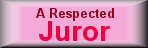 Geschworene beurteilen das Gesetz
wie auch die Fakten

Geschworene sind die letzte Bastion von Hoffnung
eins von tyrannischen oder ungerechten von Regierung auferlegten Gesetzen befreien. Juryannullierung
"Juryannullierung tritt auf, wenn eine Jury ein Urteil von "nicht schuldig" trotz der gemeinsamen Überzeugung zurückgibt, dass der Angeklagte der geladenen Übertretung schuldig ist. Die Jury in Wirklichkeit annulliert ein Gesetz, dass, dass sie glaubt, unmoralisch, verfassungswidrig ist oder falsch auf den Angeklagten angewandt wird, mit dessen Schicksal sie geladen ist, wenn sie entscheidet. Traditionell sind Geschworene frei, um den Richter zu missachten, wenn sie meinen, dass er Teil des Systems der Unterdrückung ist. Juryannullierung ist ein wesentlicher Schutz für Bürger vor staatlichem tyranny. " - John Tiffany; AmericanFreePress.netDer Richter weist die Geschworenen an, nur die Fakten (nicht den Code, die Statue, das et cetera) zu versuchen. 

Der Richter gibt das Statuten, die Regelung, den Code, die Regel, den usw., der den Angeklagten am wahrscheinlichsten verurteile, normalerweise. 

Wenn es gibt, streiten irgendwelche mit das
das so genannte Gesetz, der Richter erklärt
"Ich sage, was das Gesetz ist". 
Wenn es irgendeinen mehr Streit mit dem Gesetz gibt, 
der Richter sagt, 
"Ich halte Sie in Verachtung, wenn Sie auf diese Weise weitermachen." 


Marcella Brooks Aussage auf Video
vor dem nationalen Presseclub
am November 3, 2006 (14 min 24 sek.) Crime 
A crime is an offence against a public law. This word, in its most general signification, comprehends all offences but, in its limited sense, it is confined to felony. 
1 Chitty, Gen. Pr. 14. 
2. The term misdemeanor includes every offence inferior to felony, but punishable by indictment or by-particular prescribed proceedings. 
3. The term offence, also, may be considered as, having the same meaning, but is usually, by itself, understood to be a crime not indictable but punishable, summarily, or by the forfeiture of, a penalty. 
Burn's Just. Misdemeanor. 
4. Crimes are defined and punished by statutes and by the common law. Most common law offences are as well known, and as precisely ascertained, as those which are defined by statutes; yet, from the difficulty of exactly defining and describing every act which ought to be punished, the vital and preserving principle has been adopted, that all immoral acts which tend to the prejudice of the community are punishable by courts of justice. 
2 Swift's Dig. 
All from Bouvier's Law DictionaryAll crimes are considered 
Commercial crimes. 
"Any of the following types of crimes (Federal or State): Offenses against the revenue laws; burglary; counterfeiting; forgery; kidnapping; larceny; robbery; illegal sale or possession of deadly weapons; prostitution (including soliciting, procuring, pandering, white slaving, keeping house of ill fame, and like offenses); extortion; swindling and confidence games; and attempting to commit, conspiring to commit, or compounding any of the foregoing crimes. Addiction to narcotic drugs and use of marihuana will be treated as if such were commercial crime.". 
27 CFR Sec 72.11 (4-1-02 Edition) 

"Poor people have access to the courts in the same sense that the Christians had access to the lions."- Judge Earl Johnson, Jr. 

"...there simply is too much law (government) to even function - we cannot get out of our own way, we have tied ourselves in knots - when we were supposed to have a limited government and the purpose of the Constitution was to tie government down to the EXPRESS powers given it. There simply is nothing left that government does not touch, have its hands on, and has not made a mess of. More law, more government will not save us - they are the problem." --from an article written in 2006 by Attorney Gary Zerman, titled: "South Dakota Government Acted In Concert Against The People" 

Most courts have become the collection agency of the corporate government system for the debt created by said system to be paid in part by the people who come before the so-called court.Verbrechen
Ein Verbrechen ist ein Verstoß gegen ein öffentliches Recht. Dieses Wort erfasst in seiner allgemeinsten Bedeutung alle Verstöße, aber in seinem beschränkten Sinn ist es auf schweres Verbrechen beschränkt. 
1 Chitty, Informationen. PR. 14. 
2. Die Amtsperiode, wie Vergehen jeden Verstoß einschließt, schwerem Verbrechen unterlegen, aber strafbar mit Anklage oder mit Punkt, verordnete Verfahren. 
3. Der Ausdrucksverstoß kann auch als betrachtet werden und hat dieselbe Bedeutung, aber wird normalerweise von selbst ein Verbrechen summarisch zu sein verstanden, nicht strafrechtlich verfolgbar, aber strafbar, oder von der Einbuße von eine Strafe. 
Verbrennung ist gerade. Vergehen. 
4. Verbrechen werden von Statuten und vom Gewohnheitsrecht definiert und bestraft. Die meisten Gewohnheitsrechtsverstöße werden auch gekannt und sich so genau vergewissert als jene, die durch Statuten definiert sind; noch, von die Schwierigkeit, genau jede Tat zu definieren und zu beschreiben, die bestraft, die Wichtigen und Prinzip erhaltend sein sollte, ist übernommen worden dass alle unmoralischen Taten, die zum Vorurteil von der Gemeinschaft tendieren, strafbar mit Gerichtshöfen sind. 
Die Grabung des 2 Mauerseglers. 
Alle von Bouviers GesetzeswörterbuchAlle Straftaten sind berücksichtigt
Kommerzielle Verbrechen. 
"Einige der folgenden Arten von Verbrechen (Föderalisten oder Staats): Verstöße gegen die Einnahmegesetze; Einbruch; Fälschen; Fälschung; Entführung; Diebstahl; Raub; illegaler Verkauf oder Besitz von Todsünden; Prostitution (beinhalten, zu werben, kuppelnd, nachgebend, Weißer schuften, Freudenhaus behaltend, und zu mögen Verstöße); Erpressung; Betrügen und Schwindelmethoden; das und das Versuchen, zu begehen, konspirierend, um zu begehen oder einige der vorhergehenden Verbrechen zusammensetzend. Sucht nach Rauschgiften und Verwendung des Marihuanas werden behandelt, als ob solch kommerzielles crime. wäre, ". 
27 CFR trockene 72.11 (4-1-02 Auflage.) "

Arme Leute haben Zugang zu den Gerichten in demselben Sinn, dass die Christen Zugang zum lions. hatten," - beurteilen Grafen Johnson, Jr 

"... es ist einfach zu viel Gesetz (Regierung), das sogar zu funktionieren ist - wir können nicht aus unserem eigenen Weg gehen, wir haben uns in Knoten gebunden - , als es angenommen wurde, dass wir hatten, eine beschränkte Regierung und der Zweck der Verfassung sollten Regierung zu den gegebenen Expresskräften binden er. Es gibt nichts linkses, das Regierung nicht berührt, ihre Hände hat auf, und hat kein Durcheinander gemacht einfach von. Das mehr Gesetz, mehr Regierung rettet uns nicht - sie sind das problem. "von einem in 2006 von Anwalt Gary Zerman geschriebenen Artikel überschrieb: "In Übereinstimmung gegen die Leute dargestellte South Dakota Regierung" 

Die meisten Gerichte sind das Inkassobüro des korporativen Regierungssystems für die Schuld vor dem so genannten Gericht geworden, die von besagtem System geschaffen ist, um Teil von den Leuten eingezahlt zu werden, die kommen. Lawful determination 
Judicial determination "The people's one supreme Court is the county Court of record; the highest Court in the Land. Once it rules, the United States Supreme Courts, Federal or State, can not question the ruling; read the 7th amendment. The State and federal Courts are inferior tribunals to We the People's one supreme Court. The one supreme Court exist wherever the People convene it! ...the People have agreed to convene it at the county seat and the county judge is elect[ed] by the people as the administrator of their one supreme Court of Record. He makes no judicial ruling. He is only there to keep the Court open and see that it is run orderly and enforce the judgments of the Court of the People. When the jury is called and has been sworn from among the People they are the twelve justices sitting as the one supreme Court of Record for the People of that county." 

Thomas Jefferson worried about that the Courts would overstep their authority and instead of interpreting the law would begin making law, an oligarchy, the rule of few over many. 

The very first Supreme Court Justice, John Jay, said, "Americans should select and prefer Christians as their rulers."Legal determination 
"THERE IS NO LAWYER OR JUDGE THAT CAN OR WILL GO AGAINST THIS COLORABLE SYSTEM!!" 
"Under this system, the judge makes "legal determinations" which is in accord with the creditors of this country. No Lawyer (Ly'Er) will demand a "JUDICIAL DETERMINATION". Legal Determinations ARE NOT appealable as are Judicial Determinations!! Legal determinations are anything the judge says they are under their colorable Public policy laws. However, Judicial determinations are in accordance with the Public Law and are subject to CONstitutional constraints." 

"Since the Erie RR v. Tompkins decision in 1938, the courts have been operating under Public Policy, in the interest of the "nations creditors," instead of Public Law in accord with the CONstitution." 
"The judges are not allowed to consider any case law prior to 1938! BUT, there is one case, Clearfield Trust, et al v. US, 318 US 363 (1943), (see attachment). All courts are Administrative Tribunals, operating under a Colorable Admiralty Jurisdiction called Statutory Jurisdiction and all judges are Administrators, and all Lawyers (Pronounced Ly'Er) are officers of the colorable courts." 
"The whole judiciary is administering the Bankruptcy of the US, declared by Roosevelt in 1933!!..." 
--2004 Billy-Joe..Mauldin Gesetzmäßige Entschlossenheit
Richterliche Entschlossenheit"Das eine oberste Gericht der Leute ist das Amtsgericht von Aufzeichnung; das höchste Gericht im Land. Einmal sie Regeln, die Vereinigten Staaten oberste Gerichte, Föderalist oder Staat können die Regel nicht bezweifeln; lesen Sie die 7. Änderung. Der Staat und Bundesgerichte sind mindere Gerichtshöfe zu wir das eine oberste Gericht der Leute. Das eins oberste Gericht existiert, wo immer es die Leute einberufen, !...die Leute haben zugestimmt, es einzuberufen, bei der Kreisstadt und dem Bezirksrichter ist Auserwählter [ed] von den Leuten als der Verwalter von ihrem einen obersten Gericht von Aufzeichnung. Er macht keine richterliche Regel. Er ist nur dort, um das Gericht offen zu halten und zu sehen, dass es geführt ist, Krankenpflegerhelfer und durchzusetzen die Urteile des Gerichts von den Leuten. Wenn die Jury ist angerufen und ist geschworen worden von unter den Leuten, für die sie die zwölf Richter sind, die als das eins oberste Gericht von Aufzeichnung sitzen, das Volk dieses Bezirks." 

Thomas Jefferson sorgte sich über das die Gerichte würden ihre Autorität überschreiten, und statt zu dolmetschen das Gesetz würde beginnen, das Gesetz, eine Oligarchie zur Regel von wenigen über vielen machend. 

***The very first Supreme Court Justice, John Jay, said, "Americans should select and prefer Christians as their rulers."*** Legale Entschlossenheit
"ES GIBT KEINEN RECHTSANWALT ODER RICHTER, DER GEGEN DIESES FÄRBBARE SYSTEM GEHEN KANN ODER WIRD !!" 
"Unter diesem System macht der Richter "legale Festlegungen" zu welchem ist im Einklang mit den Gläubigern dieses Landes. Kein Rechtsanwalt (Ly ' äh) fordert eine "richterliche Entschlossenheit". Legale Bestimmungen sind nicht beschwerdefähig, wie richterliche Bestimmungen sind, dass !! legale Bestimmungen irgendetwas sind, das der Richter sagt, sie sind unter ihren färbbaren Rechtsordnungsgesetzen. Jedoch sind richterliche Bestimmungen entsprechend dem öffentlichen Recht und sind verfassungsmäßigen Beschränkungen unterworfen." 

"Seit dem Erie RR v. Tompkins Entscheidung in 1938, die Gerichte ist unter Rechtsordnung betrieblich, im Zins gewesen von das "Nationen Gläubiger, "statt das öffentliche Recht im Einklang mit der Verfassung." 
"Die Richter dürfen nicht jedes Fallrecht vor 1938 berücksichtigen! Aber, es gibt einen Fall, Clearfield Vertrauen et al v. US-amerikanisch sehen 318 US-363 (1943), ( Verbindungsteil). Alle Gerichte sind Verwaltungsgerichte, unter einer färbbaren Seegerichtsbarkeit zu laufen, gesetzliche Zuständigkeit rief an, und alle Richter sind Verwalter und alle Rechtsanwälte (erklärte Ly ' äh) sind Beamte der färbbaren Gerichte." 
***"The whole judiciary is administering the Bankruptcy of the US, declared by Roosevelt in 1933!!..."
*** --2004 Billy Joe . . MauldinEveryone is responsible for
their actions and words spoken. 

It does not matter what position
or title one has in life.The United States Supreme Court gave full immunity against both civil and criminal prosecution for perjury to Judges, Attorneys, Court Reporters, Stenographers, Law Enforcement Officers and Expert Witnesses, 
who testify for the STATE. 
See: A Brief on Judicial Immunity 
and Judicial Immunity vs Due Process 

The deck is stacked against
the ordinary people and even the innocent.Jeder ist verantwortlich
ihre Taten und Wörter, die gesprochen sind. 

Es ist nicht wichtig welche Position
oder Titel eins hat ein das Leben. Die Vereinigten Staaten, gegen die oberstes Gericht volle Immunität beide gab, höflich, und strafrechtliche Verfolgung für Meineid zu Richtern, Anwälte umwirbt Reporter, Stenographen, Vollstreckungsbeamter und sachverständige Zeugen, 
wer sagen für das STATUS aus. 
Sehen Sie: Eine Instruktion auf richterlicher Immunität
und richterliche Immunität vs fälligen Prozess

Das Deck ist gestapelt gegen
das gewöhnliche Volk und sogar der Unschuldige. To Protect Society

The responsibility, accountability,
and liability for incarceration
belongs to the state. 





Inmates are not merchandise
to be sold or used for profit. 






The initial purpose of prisons is to protect the people from criminals. 


Prisons were also created to punish the guilty for offensive crimes against victims of such crimes. 


The amount of punishment
was to fit the crime. 


There are too many innocent people, in recent times, sent to prison. 


Today, ordinary people, innocent people, non-criminals are found guilty of so-called crimes and are sent to prison as a result of excessive needless so-called laws, overly zealous, ambitious, and or corrupt prosecutors and judges. 


Many people, today, are sent to prison, for one reason or another, to silence them for speaking and sharing information one would find on this web page. 


Today, many people are not receiving a fair, impartial, and unbiased trial and or not receiving a trial by their peers, especially if it affects the pocket books of such prosecutors and judges such as a tax issue or revenue issue. 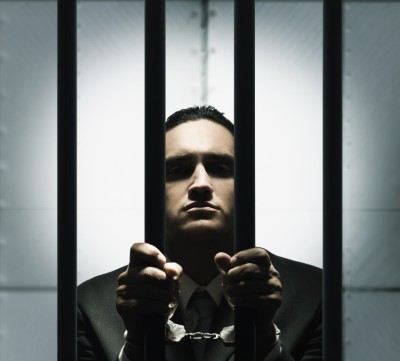 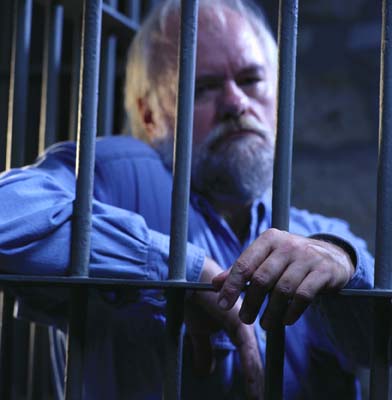 A Commercial BusinessMore and more prisons today are privately owned and run as a profit making commercial enterprise creating products and services for sale. It is believed that many judges hold stock or an interest in these privatized prisons. These commercially run prisons do not have the best interest of the Inmates or Staff in mind but the bottom line--PROFIT. They need a continuous supply of low-cost labor (slaves) to produce products in order to increase profits. Even when the crime rate is down, these privateers lobby the appropriate governmental and judicial authorities to increase the incarceration rate in order to add to their already substantial profit taking. There are no checks and balances for monitoring this type of system. 

To name a few privateers: Corrections Corporation of America (CCA)--founded in 1983, based in Nashville, Tennessee, now operates more than 77 facilities across the USAWackenhut Services, Inc. of FloridaWackenhut Corrections Corp.(WCC)--misappropriated over $700,000 of funds in Texas, which were allocated by that state for drug rehabilitation programs.Directors consists of former members of the FBI and CIA. Becon-Wackenhut Inc. of FloridaU.S. Corrections Corporation, a private company headquartered in Louisville, Kentucky--since 1986Rehabilitative Industries & Diversified Enterprises Inc. (PRIDE), a firm based in Clearwater, Florida, now manages all 53 Florida prison work programs as a for profit operation. PRIDE has made a $4 million profit in one year. Many states considering privatization of prison industries are studying the PRIDE operation. PRIDE products range from optical and dental items to modular office systems.Pricor CorporationAmerican Correctional Systems, Inc.Corrections Development CorporationBuckingham Security Ltd.Cornell Corrections--currently has contracts to operate 81 facilities in 17 states and the District of Columbia Correctional Services Corp.(CSC)UNICOR--a federal government-owned corporation established by the Franklin D. Roosevelt administration in 1934 otherwise known as "Federal Prison Industries." UNICOR maintains factories in every Federal Prison in the country. Nationwide sales of "PRISON PRODUCED PRODUCTS" in year 2000 was 8.9 billion dollars. Some products produced are; office furniture, high tech military cable and wiring systems, mattress and box springs, camouflage military uniforms, sheets, towels, pillow cases, brooms, mops, et cetera. UNICOR has now partnered with Spire, an American solar company, to manufacture photovoltaic modules and systems. Best Western International, Inc, a major hotel chain, employs over thirty Arizona prison workers to operate the hotel's telephone reservation system. Trans World Airlines, Inc. hires young offenders from the Ventura Center Training School in California to handle "over the phone" flight reservations.Die Gesellschaft schützen

Die Verantwortung, Verantwortlichkeit, 
und Haftung für Einkerkerung
gehört dem Staat. 





Insassen sind nicht Wareverkauft 
oder für Gewinn verwendet werden. 






Der Anfangszweck von Gefängnissen ist, die Leute vor Verbrechern zu schützen. 


Gefängnisse wurden auch geschaffen, um die Schuldigen für widerwärtige Verbrechen gegen Opfer von solchen Verbrechen zu bestrafen. 


Das Maß an Strafe
war, zum Verbrechen zu passen. 


Es gibt zu viele unschuldige Leute in ins Gefängnis geschickten jüngsten Zeiten. 


Heute sind gewöhnliche Leute, unschuldige Leute, Nicht-Verbrecher für der so genannten Verbrechen schuldig befunden und sind gesandt, um in Folge übermäßiger unnötiger so genannter Gesetze einzukerkern, die übermäßig eifrig sind, ehrgeizig und oder Ankläger und Richter zu korrumpieren. 


Viele Leute sind heute gesandt, um aus einer Grund oder einer anderen einzukerkern, um sie zwecks sprechender und teilender Information zum Schweigen zu bringen, die man auf dieser Webseite finden würde. 


Heute erhalten viele Leute keinen fairen, gerechten und unvoreingenommenen Prozess und oder keine Probe von ihren Peers erhaltend, besonders wenn sie die Taschenbücher von solchen Anklägern und Richtern wie einer Steuerangelegenheit oder Einnahmeangelegenheit beeinflusst. Ein HandelsgeschäftMehr und mehr Gefängnisse sind heute in Privatbesitz und gelaufen als ein Gewinnherstellungshandelsunternehmen, das Produkte und Dienstleistungen zum Verkauf schafft. Es wird geglaubt, dass viele Richter Vorrat oder ein Interesse in diesen privatisierten Gefängnissen halten. Diese geschäftlich geführten Gefängnisse haben das beste Interesse der Insassen oder Stäbe im Sinn, aber der unteren Zeile - den besten Gewinn nicht. Sie brauchen eine fortlaufende Versorgung mit kostengünstiger Arbeit (Sklaven), um Produkte zu produzieren, um Gewinne zu steigern. Sogar wenn die Kriminalitätsrate unten ist, nehmen diese Freibeuter Einfluss die Angemessenen staatlich, und Justizbehörden, um die Einkerkerung zu steigern, //rate//, um ihren schon wesentlichen Gewinn zu erhöhen, zu nehmen. Es gibt keine Überprüfungen und Gleichgewichte für das Überwachen dieser Art des Systems. 

Einige Freibeuter benennen: Corrections Corporation von Amerika (CCA), gegründet in 1983, die auf Nashville, Tennessee basierend ist, jetzt bedient mehr als 77 Einrichtungen auf den USAWackenhut Services, Inc. von FloridaWackenhut Korrekturen Corp. (WCC) - entwandte über $ 700,000 von Geldern in Texas, das von diesem Staat für Drogenrehabilitationsprogramme vergeben wurde. Direktoren besteht aus früheren Mitgliedern des FBIs und der CIA. Becon-Wackenhut Inc. von Florida· U.S. Corrections Corporation, ein Privatunternehmen etablierte in Louisville, Kentucky - seit 1986Rehabilitative Industries & Diversified Enterprises Inc. (Rühmen), eine auf Clearwater, Florida, jetzt basierende Firma verwaltet alle 53 Florida Gefangenenarbeitsprogramme als ein für Gewinnoperation. Stolz hat in einem Jahr einen $ 4 Millionen Gewinn gemacht. Viele Staaten, die Privatisierung von Gefängnisindustrien berücksichtigen, studieren die Stolzoperation. Stolzprodukte erstrecken sich von optischen und Zahnsachen bis zu modularen Bürosystemen. Pricor CorporationAmerican Correctional Systems, Inc. Corrections Development CorporationBuckingham Security Ltd. Cornell Korrekturen - gegenwärtig hat Verträge, 81 Einrichtungen zu bedienen, in 17 Staaten und dem Bezirk von ColumbiaBerichtigend wartet Corp. (CSC.) UNICOR - eine Bundesstaatseigene Gesellschaft stellte durch die Franklin D. Roosevelt Verwaltung in sonst als "Bundesgefängnisindustrien" bekannt 1934 fest UNICOR behauptet Fabriken in jedem Bundesgefängnis im Land. Landesweiter Verkauf "produzierte Produkte einkerkern" im Jahr 2000 war 8,9 Milliarden Dollar. Einige produzierte Produkte sind; Büromöbel, High Techmilitärkabel und elektrische Leitungssysteme, Matratzen- und Kastenfedern tarnen militärische Uniformen, Blätter, Handtücher, Kopfkissenbezüge, Besen, Mopps et cetera. UNICOR hat sich jetzt mit Turmspitze, einem Amerikaner Solargesellschaft zusammengeschlossen, um Photomodule und Systeme herzustellen. Best Western International, Inc, eine größere Hotelkette, Beschäftigungsverhältnisse, über dreißig Arizona Gefängnisarbeitern, um das Telefonreservierungssystem des Hotels zu bedienen. Trans World Airlines, Inc. stellt junge Täter aus der Ventura Center Ausbildungsschule in Kalifornien ein, um "über das Telefon" Flugreservierungen zu behandeln. Amendment IV"The right of the people to be secure in their persons, houses, papers, and effects, against unreasonable searches and seizures, shall not be violated, and no warrants shall issue, but upon probable cause, supported by oath or affirmation, and particularly describing the place to be searched, and the persons or things to be seized." Warrantless and unreasonable searches in homes, airports, corporate government facilities, on the roadways (highways), etc. 

Government may search and seize Americans' papers and effects without probable cause to assist in so-called terror investigation. --Patriot Act 

In Nazi Germany, It started with: 
"Where's your papers?" 
or "Your papers, please?!" 

History repeats itself. Now, it is: 

"ID, please?" 

The I.D. called "Real ID" with biometrics is on the horizon and about to be implemented if not already.Änderung IV"Das Recht des Volks, in ihren Personen, Häusern, Papieren und Wirklichkeiten sicher zu sein, soll gegen unvernünftige Suchen und Beschlagnahmungen nicht verletzt werden, und garantiert, nein, dass ausgeben soll, aber auf wahrscheinlicher Ursache, die von Eid oder Bekräftigung und besonders unterstützt wird und die Stelle beschreibt, um gesucht zu werden und die Personen oder Dinge, die zu ergreifen sind." Gewährleistung und unvernünftige Suchen in Häusern, Flughäfen, korporative Regierungseinrichtungen auf den Fahrbahnen (Autobahnen) usw. 

Regierung kann die Papiere und Wirkungen der Amerikaner ohne wahrscheinlichen Grund durchsuchen und ergreifen, in so genanntem Schreckensinvestigation. - Patriot Act zu helfen

In Nazi-Deutschland begann sie: 
"Wo ist Ihre Papiere?" 
oder "Ihre Papiere, gefallen?"! 

Geschichte wiederholt sich. Jetzt ist sie: 

"Kennung, bitte?" 

Die "wirkliche Kennung" mit Biometrie genannte Kennung ist am Horizont und herum, durchgeführt zu werden, wenn nicht schon. Real ID" with biometrics is on the horizon and about to be implemented if not already.Amendment V
"...nor be deprived of life, liberty, or property, without due process of law; nor shall private property be taken for public use, without just compensation." 
"Man can live and satisfy his wants only by ceaseless labor; by the ceaseless application of his of his faculties to natural resources. This process is the origin of property. But it is also true that a man may live and satisfy his wants by seizing and consuming the products of the labor of others. This process is the origin of plunder." "...the proper purpose of law is to use the power of its collective force to stop this fatal tendency to plunder instead of work. All the measures of the law should protect property and punish plunder." 
"Thus it is easy to understand how law, instead of checking injustice, becomes the invincible weapon of injustice. It is easy to understand why the law is used by the legislator to destroy in varying degrees among the rest of the people, their personal independence by slavery, their liberty by oppression, and their property by plunder. This is done for the benefit of the person who makes the law, and in proportion to the power he holds." 
--1848 "THE LAW" by Claude Frederic Bastiat, a French economist, statesman, author, and philosopher.Property is constantly, currently, and consistently being taken for alleged taxes without due process and without just compensation. 

Land and property is now being taken by EMINENT DOMAIN for purposes not originally intended. 

All kinds of fees and penalties are being extorted from the people for so-called laws. The people can no longer win in court against the corporate government system. If one tries, one may be held "in contempt of court" and fined 

The Senate examined exactly what powers they had granted the President by amending the Trading With the Enemy Act on March 9, 1933, they concluded that: "Under these powers the president may: seize property; organize and control the means of production; seize commodities; assign military forces abroad; institute martial law [actually: Martial Rule]; 
seize and control all transportation and communication; regulate the operation of private industry; restrict travel, and in a plethora of particular ways, control the lives of all American citizens." 
--Senate Report 93-549.Änderung V
"... noch zu werden vom Leben, Freiheit oder Eigenschaft ohne fälligen Rechtsweg benachteiligt; noch soll Privateigentum zum öffentlichen Gebrauch genommen werden, ohne nur Ausgleich." 
"Mann kann seine Bedürfnisse nur durch unablässige Arbeit leben und erfüllen; durch die unablässige Anwendung von ihm von seinen Fähigkeiten auf Bodenschätze. Dieser Prozess ist der Ursprung der Eigenschaft. Aber es ist auch wahr, dass ein Mann seine Bedürfnisse durch Ergreifen und Konsumieren der Produkte der Arbeit von anderen leben und erfüllen kann. Dieser Prozess ist der Ursprung von plunder....der richtige Zweck des Gesetzes ist, die Macht ihrer kollektiven Kraft zu verwenden, um mit dieser tödlichen Tendenz aufzuhören, stattdessen zu plündern von der Arbeit. All die Maße des Gesetzes sollten Eigenschaft schützen und Beute bestrafen." 
"Auf diese Art ist es leicht, zu verstehen, wie das Gesetz statt Überprüfungsungerechtigkeit die unbesiegbare Waffe der Ungerechtigkeit wird. Es ist leicht, zu verstehen, warum das Gesetz vom Gesetzgeber verwendet wird, in veränderlichen Graden unter dem Rest des Volks, ihrer persönlichen Unabhängigkeit von Sklaverei, ihrer Freiheit von Unterdrückung zu zerstören und ihre Eigenschaft von Beute. Dies ist für den Nutzen von der Person, die das Gesetz macht, und in Verhältnis zur Macht getan er holds. "--1848" das Das Gesetz "von Claude Frederic Bastiat, einem französischen Wirtschaftswissenschaftler, Staatsmann verfassen 
und Philosoph. Eigenschaft wird konstant, gegenwärtig und konsistent für angebliche Steuern ohne fälligen Prozess und ohne nur Ausgleich genommen. 

Landen Sie, und Eigenschaft ist jetzt, von Enteignungsrecht für Zwecke genommen werdend, die nicht ursprünglich angestrebt sind. 

Alle Arten von Gebühren und Strafen werden den Leuten für so genannte Gesetze abgepresst. Die Leute können nicht mehr bei Gericht gegen das korporative Regierungssystem gewinnen. Wenn es man versucht, kann man "in Verachtung von Gericht" gehalten und zu einer Geldstrafe verurteilt werden

Der Senat prüfte genau, welche Kräfte sie dem Präsidenten durch Ändern des Handels mit der feindlichen Tat am März 9, 1933 gewährt hatten, sie beendeten das: "Unter diesen Mächten kann der Präsident: ergreifen Sie Eigenschaft; organisieren Sie und kontrollieren Sie die Produktionsmittel; ergreifen Sie Erzeugnisse; teilen Sie Militärstreitkräfte im Ausland zu; führen Sie //martial law// ein [ tatsächlich: Kriegerische Regel] ; 
ergreifen Sie und kontrollieren Sie allen Transport und alle Kommunikation; regulieren Sie die Operation der Privatwirtschaft; beschränken Sie Reisen, und in einer Unmenge von besonderen Wegen, kontrollieren Sie die Leben alles Amerikaners citizens. " - 
Senatsbericht 93-549. Amendment VI"In all criminal prosecutions, the accused shall enjoy the right to a speedy and public trial, by an impartial jury..., and to be informed of the nature and cause of the accusation; to be confronted with the witnesses against him; to have compulsory process for obtaining witnesses in his favor, and to have the assistance of counsel for his defense." 
(does not say "attorney") Government may jail Americans indefinitely without a trial. --Patriot Act 

So-called Government may monitor federal prison jailhouse conversations between attorneys and clients, and deny counsel to Americans accused of crimes. 

Fascism police-state tactics and methods, similar to Nazi Germany 

"The privileges and immunities clause of the Fourteenth Amendment protects very few rights because it neither incorporates any of the Bill of Rights nor protects all rights of individual citizens. See Slaughter-House Cases, 83 U.S. (16 Wall.) 36, 21 L.Ed. 394 (1873). Instead, this provision protects only those rights peculiar to being a citizen of the federal government; it does not protect those rights which relate to state citizenship." 
--Jones v. Temmer, 829 Fed. Supp. 1226 (1993)Änderung VI"In allen strafrechtlichen Verfolgungen soll der Angeklagte das Recht auf eine schnelle und öffentliche Verhandlung genießen, an einer gerechten Jury .., und von der Natur und Ursache für die Beschuldigung informiert zu werden; den Zeugen gegen ihn gegenübergestellt werden; obligatorischer Prozess //have//, Zeugen zu seinen Gunsten zu bekommen und zu haben die Hilfe des Rechtsberaters für seine Verteidigung." 
***(does not say "attorney")*** Regierung kann Amerikaner unbestimmt ohne ein trial. - einen Patriot Act einsperren

So genannte Regierung kann Bundesgefängnisgefängnisgespräche zwischen Anwälten und Kunden überwachen und wegen Verbrechen angeklagten Amerikanern Rat versagen. 

Faschismuspolizeistaatstaktiken und Methoden, die Nazi-Deutschland ähnlich sind

"Die Privilegien und Immunitäten Klausel von der vierzehnten Änderung schützt sehr wenige Rechte, weil sie weder einigen des Bills of Rights integriert noch alle Rechte von einzelnen Bürgern schützt. Sehen Sie Schlachthoffälle, 83 USA (16 Wall. ) 36, 21 L.Ed. 394 (1873). Stattdessen schützt diese Vorsorge nur jene Rechte, die dafür eigentümlich sind, ein Bürger der Bundesregierung zu sein; sie schützt nicht jene Rechte, die sich beziehen, um citizenship. anzugeben" - 
Jones v. Temmer, 829, Fed. Supp. 1226 (1993 )"state" when used by itself refers to the "Republics" of The united states of American U.S. Titles and Codes "State" refers to U.S. possessions such as Puerto Rico, Guam, etc."Staat", wenn gebraucht, bezieht sich von selbst auf die "Republiken" der Vereinigten Staaten von Amerikan U.S. Titles and Codes "State" refers to U.S. possessions such as Puerto Rico, Guam, etc.All of the states are "Republics" 

e.g. "California republic" 
"California state" 
or just "California" 
abbreviated "Calif." 


Each state is a sovereign
nation unto itself; free and independent 

The book "Golden Fleece in Nevada" written by Judge Clel Georgetta states "In 1780, the Continental Congress adopted a resolution requesting the thirteen original states to surrender to the central government (the Confederation) all the lands they claimed in the territory west of their original boundaries [west of the Appalachian Mountains] to the Mississippi, so such lands could be sold to private interests for money to pay off the debt incurred by the Revolutionary War, and then the area would be divided into new states to be admitted into the Confederation on the same basis as the original states." Judge Georgetta continues "The thirteen independent sovereign states were first joined together in a Federal Union known as 'The Confederation' and in 1781 ratified 'The Articles of Confederation and Perpetual Union.' Those Articles contain the following words: Article II. Each state retains its sovereignty, freedom and independence, and every power, jurisdiction and right, which is not by this confederation expressly delegated to the United States in Congress assembled. Article IX. ...provides also that no state shall be deprived of territory for the benefit of the United States. There can be no doubt that the purpose of guaranteeing each state its complete sovereignty was to waylay all fear of joining the organization. It was those words of guaranty in the Articles that the various states joined the 'Confederation' in order to form a Central Government to perform certain functions for all the states as a group. It was to be a central government with very limited power." written by Dick Carver, Nye County Commissioner, member of the Nevada State Land Use Planning Advisory Council "I am neither a "Resident," nor a "Non-resident," neither "in this state," nor "within this state" and certainly not a UNITED STATES citizen. If I am to be categorized or described, one can consider Me a living soul in a flesh and blood man on the land, a free inhabitant, a California native." 
--Jack; Slevkoff All States are corporations incorporated with the federal corporation 

e.g. "State of California" 
corporate California
California State
STATE OF CALIFORNIA
CA 

Politicians and the legislature of each state formed a new so-called government (de facto) and incorporated it into the corporate US commercial corporation a.k.a. UNITED STATES, Inc. and are therefore under its jurisdiction. This so-called government is actually a limited-liability corporation (Limited Liability Act of 1851), chartered in a private, military, international, commercial, admiralty/maritime jurisdiction, entitled "STATE OF…" as evidenced by, inter alia, the change in the seal and the flag and the creation of a new constitution. Each "STATE OF…" collects whole life insurance premiums, known as "taxes," for the International Monetary Fund, based, inter alia, upon the Limited Liability Act of 1851 and the bankruptcy of United States of 1933. 

"In this state" or "within this state" includes all federal areas lying within the exterior boundaries of the state. --Revised Code of Washington (RCW) 82.04.200 found at: 
http://apps.leg.wa.gov/RCW/
default.aspx?cite=82.04.200 

The citizens of the corporate States, federal areas, are "subjects" and are called "Residents" 
Derived from "res" meaning "the thing" and "ident" meaning "identify." Therefore, a "resident" is
"a thing identified." 
And, "President" is "P-resident," meaning "Principal resident" enjoined in the federal area. 

"Nonresident" means any person whose residence is outside "this state" and who is temporarily sojourning "WITHIN THIS STATE". [1961 c 12 §46.04.360. Prior: 1959 c 49 § 37; prior: (i) 1943 c 153 § 1, part; 1937 c 188 § 1, part; Rem. Supp. 1943 § 6312-1, part. (ii) 1937 c 189 § 1, part; RRS § 6360-1, part.] (emphasis added). Alle Staaten sind "Republiken" 

z.B "Kalifornien Republik" 
"Kalifornien Staat" 
oder gerade "Kalifornien" 
kürzte "Calif" ab 


Jeder Staat ist ein Herrscher
Nation zu sich; befreien und Unabhängiger

Das von Richter Clel Georgetta geschriebene Buch "goldenes Vlies in Nevada" gibt an "im Jahr 1780, der Continental Congress nahm eine Resolution an, die die dreizehn Urzustände darum bittet, an die Zentralregierung (das Bündnis) all die Länder zu übergeben, auf die sie Anspruch im Gebiet westlich von ihren Originalgrenzen erhoben, [ Westen die Appalachian Berge ] nach dem Mississippi, so dass solche Länder Sonderinteressen verkauft werden konnten, damit Geld die Schuld abzahlt, in die vom Unabhängigkeitskrieg geraten ist und dann der Bereich würde in zum Bündnis auf derselben Basis wie die Urzustände zuzulassende neue Staaten eingeteilt." Entscheiden Sie, dass Georgetta weitergeht, "die dreizehn unabhängigen souveränen Staaten waren zuerst fügte in einem als 'das Bündnis' bekannt Bundesverband und in ratifizierter 1781 'die Artikel von Bündnis und immer währender Gemeinschaft' zusammen Jene Artikel enthalten die folgenden Wörter: Artikel II. Jeder Staat bewahrt seine Souveränität, Freiheit und Unabhängigkeit und jede Macht, Zuständigkeit und Recht, das nicht an diesem ausdrücklich an die Vereinigten Staaten delegierten Bündnis im zusammengerufenen Kongress ist. Artikel IX....sorgt auch dafür, dass keinem Staat Gebiet für den Nutzen der Vereinigten Staaten geraubt werden soll. Es kann keinen Zweifel daran geben, dass der Zweck, jedem Staat seine vollständige Souveränität zu garantieren, war, aller Furcht davor aufzulauern, die Organisation zusammenzufügen. Es war jene Wörter der Sicherheit in den Artikeln, dass die verschiedenen Staaten das 'Bündnis' zusammenfügten, um eine Zentralregierung zu formen, um bestimmte Funktionen für all die Staaten als Gruppe auszuführen. Es war, eine Zentralregierung mit sehr beschränktem power. zu sein, "geschrieben von Dick Carver, Nye Bezirksbeauftragtem, Mitglied des Nevada Staatslandnutzungsplanungsbeirats"Ich bin weder ein "Bewohner," noch ein "Nichtansässiger," auch nicht" in diesem Staat, "noch "innerhalb dieses Staats" und sicher nicht ein Vereinigte Staaten Bürger. Wenn ich kategorisiert oder beschrieben werden soll, kann man mich als eine Lebensunterhaltsseele in einem Fleisch- und Blutmann auf dem Land, einen Gratiseinwohner betrachten, 
ein Kalifornien native. " - treiben ; SlevkoffAlle Staaten sind in die Bundesanstalt integrierte Gesellschaften

z.B "Staat Kalifornien" 
korporatives Kalifornien
Kalifornien Staat
STATUS VON CALIFORNIA
CA

Politiker und die Legislative von jedem Staat bildeten eine neue so genannte Regierung (de facto) und integrierten sie in die korporative US-Handelsgesellschaft a.k.a UNITED STATES, Inc. und sind deshalb unter ihrer Zuständigkeit. Diese so genannte Regierung ist tatsächlich eine beschränkte Pflichtgesellschaft (beschränkte Haftungstat von in einem Gefreiten konzessioniertem 1851), militärisch, international, kommerziell, Admiralität/Seegerichtsbarkeit berechtigt "STATUS OF.", wie gezeugt, bestattet alia die Änderung im Siegel und der Flagge und der Schaffung einer neuen Verfassung. Jedes "STATUS OF." sammelt Todesfallversicherungsprämien, gekannt, wie "Steuern," für den internationalen Währungsfonds, basiert, alia bestatten, auf der beschränkten Haftungstat von 1851 und dem Bankrott von Vereinigten Staaten von 1933. 

"In diesem Staat", oder "innerhalb dieser Staat" schließt alle Bundesbereiche ein, die innerhalb der äußeren Grenzen des state.s liegen - überarbeitete Code von Washington (RCW ) 82.04.200 gefunden an : In this state" or "within this state" includes all federal areas lying within the exterior boundaries of the state. --Revised Code of Washington (RCW) 82.04.200 found at:
http://apps.leg.wa.gov/RCW/ 
default.aspx?anführen = 82.04.200 T 

Die Bürger der korporativen Staaten, Bundesbereiche sind "Themen" und werden "Bewohner" genannt 
***Derived from "res" meaning "the thing" and "ident" meaning "identify." *** ***Therefore, a "resident" is
*** "ein identifiziertes Ding." 
Und, "Präsident "ist"," P ansässig, "Hauptbewohner" zu bedeuten, bestimmte im Bundesbereich. 

"Nicht ansässig" bedeutet jede Person, deren Residenz draußen "dieser Staat" ist, und die vorläufig "innerhalb dieses STATUSs" verweilt, . [1961 c 12 § 46.04.360. Nonresident" means any person whose residence is outside "this state" and who is temporarily sojourning "WITHIN THIS STATE". [1961 c 12 §46.04.360. Vorherig: 1959 c 49 § 37; prior: (i) 1943 c 153 § 1, part; 1937 c 188 § 1, part; Rem. Supp. 1943 § 6312-1, part. (ii) 1937 c 189 § 1, part; RRS § 6360-1, part.] (emphasis added). "We the people" created the states (the republics) and are Sovereign over the states. 

Certain powers are granted to the state, 
not by the state. 

A document made by the people to create a state purposely limits the powers granted to the state; said document does not measure the rights of those governed, but is to assure that those rights are not trampled upon. 

Sovereigns of California are sometimes referred to as "California nationals." In Texas, "Texas nationals," etc. Likewise, "We the People" made the document that created the government of the United States of America (USA) and are therefore sovereign over the USA government. 

Also, people from each individual state of the states united participated in the creation of the document that created the government of the united states of America with limited power. The people from each state accepted and gave their approval with the conditions that each individual state gave up only certain portions of their power on an equal basis but retained all other rights and powers in the states and in the people. Thereby, the states and the people in each state retained their Sovereignty over the government of the united states of America. 

The creator is over the created, not vise versaAll state governments today 
are corporations, 
not sovereign states.The corporate states were created by incorporation into the corporate federal United States as corporate entities appearing to be similar to and overlaying the republics so as not to rouse suspicion. Likewise, the corporate states created political subdivisions of the corporate state such as COUNTY OF FRESNO being similar to Fresno county but is not; COUNTY OF MADERA being similar to Madera county but is not; etc. 

The corporate States are controlled by the corporate US government by its purse strings such as grants, funding, matching funds, revenue sharing, disaster relief, etc. 
Section 666 of the Federal Social Security Code (42 USC §666) preempts Idaho's Free Exercise of Religion Act (FERA) and similar acts of other states. Section 666 appears to mandate that every State is to force everyone to identify with a Social Security Number (SSN) in order to obtain a professional license, occupational license, recreational license, driver's license, and or marriage license in spite of ones religious beliefs based on Revelation, Chapter 13, of the Bible which warns of a beast that requires every person to identify with a number in order to engage in a livelihood.`The Bible clearly states that one is not to accept a number whereby one cannot buy or sell without it. "Wir die Leute" schuf die Staaten (die Republiken) und sind oberst über den Staaten. 

Bestimmte Mächte werden dem Staat gewährt, 
nicht am Staat. 

Ein Dokument, das von den Leuten gemacht wird, um einen Staat zu schaffen, grenzt die dem Staat gewährten Mächte absichtlich ein; besagtes Dokument misst die Rechte von jenen, die beherrscht sind, nicht, aber ist, zu sichern, dass jene Rechte nicht zertrampelt werden auf. 

***Sovereigns of California are sometimes referred to as "California nationals." *** In Texas, "Texas Staatsangehörige," usw. Ebenso, "wir die Leute" machte das Dokument, das die Regierung der Vereinigten Staaten von Amerika (USA) schuf, und sind deshalb oberst über der USA Regierung. 

Auch nahmen Leute von jedem Einzelstaat der vereinigten Staaten an der Schaffung des Dokuments teil, das die Regierung der Vereinigten Staaten von Amerika mit beschränkter Macht schuf. Die Leute von jedem Staat akzeptierten und gaben ihr Einverständnis mit den Bedingungen, dass jeder Einzelstaat nur bestimmte Teile ihrer Kraft auf einer gleichen Basis aufgab, aber bewahrt alle Anderer rückt zurecht und Kräfte in den Staaten und in den Leuten. Dadurch bewahrten die Staaten und die Leute in jedem Staat ihre Souveränität über der Regierung der Vereinigten Staaten von Amerika. 

Der Schöpfer ist hinüber das schuf, einklemmen nicht versa festAlle Staatsregierungen heute
sind Gesellschaften? 
nicht souveräne Staaten. Die korporativen Staaten wurden von Integration in die korporativen Bundesvereinigten Staaten als korporative Entitäten geschaffen, die die Republiken so zu ähnlich zu sein und zu belegen schienen, um keinen Verdacht zu wecken. Ebenso gibt das Korporative geschaffene Gebietskörperschaften des korporativen Staats wie Bezirks an, dass Fresno Fresno Bezirk ähnlich ist, aber ist nicht; Bezirk, dass MADERA Madera Bezirk ähnlich ist, aber ist nicht ; usw. 

Die korporativen Staaten werden von der korporativen US-Regierung von ihren Portmoneeschnüren wie Subventionen kontrolliert und finanzieren, zu Geldern, Gewinnbeteiligung, Katastrophenhilfe usw. passend. 
Abschnitt 666 des Bundessozialversicherungscodes (42 USC § 666) kommt Idahos Gratisübung von Religionsgesetz (FERA) und ähnlichen Taten von anderen Staaten zuvor. Abschnitt 666 erscheint, um das unter Mandat zu stellen, jeder Staat soll jeden dazu zwingen, mit einer Sozialversicherungsnummer (SSN) zu identifizieren, um professionelle Lizenz, Berufslizenz, Freizeitlizenz zu bekommen, Führerschein und oder Ehe lizenzieren trotz Einsen Konfessionen basierend auf Enthüllung, Kapitel 13 von der Bibel, die vor einer Bestie warnt, die jede Person mit einer Nummer zu identifizieren erfordert, um mit einem livelihood. zu beschäftigen, ' die Bibel gibt eindeutig an, dass man nicht zu akzeptieren ist, ein Nummer, wodurch man nicht ohne sie kaufen oder sich verkaufen lassen kann. Indirect tax verses Direct 
In some states, an indirect tax is implemented on certain specific items. Other states may not have any indirect tax, while others may have an indirect tax on all items sold by corporations. Although "direct taxes" are unconstitutional, "indirect taxes" are acceptable. A man or woman still has a choice to pay the tax or not. For example: Do not buy cigarettes if you do not want to pay the indirect tax. a "direct tax" is appropriate only by means of apportionment under certain circumstances. Sales Tax and Sales Permit 
Only corporations are required to pay sales tax. The sales tax is what corporations are required to pay as creatures of the corporate government. But they got ordinary people volunteering to pay up front sales tax on their behalf directly. They also got other companies to collect sales tax up front as well by making a "Sales Permit" mandatory to enter corporate trade shows. A "Sales Permit" is a license and makes one obligated to collect taxes and to turn them over to the corporate government. Out of ignorance, most companies volunteer to obtain a license even though it is voluntary. Most government people enforcing Sales licenses assume every company is required to collect sales tax. That is what the majority believes.Indirekte Steuerverse leiten
In einigen Staaten ist eine indirekte Steuer auf bestimmten bestimmten Sachen durchgeführt. Andere Staaten können keine indirekte Steuer haben, während es sein kann, dass andere eine indirekte Steuer auf alle Sachen von Gesellschaften verkaufen lassen. Obwohl "direkte Steuern" verfassungswidrig sind, sind "indirekte Steuern" akzeptabel. Ein Mann oder eine Frau hat noch eine Wahlmöglichkeit, um die Steuer zu bezahlen, oder nicht. Zum Beispiel: Kaufen Sie keine Zigaretten, wenn Sie das indirekte tax. nicht bezahlen wollen, eine "direkte Steuer" ist nur mittels Zuteilung unter bestimmten Umständen angemessen. Verkaufssteuer und Verkaufsgenehmigung
Es wird verlangt, dass nur Gesellschaften Verkaufssteuer bezahlen. Die Verkaufssteuer ist das, was es verlangt wird, dass Gesellschaften als Kreaturen von der Firmenregierung bezahlen. Aber sie brachten gewöhnliche Leute dazu, sich anzubieten, vorne Verkaufssteuer in ihrem Namen direkt zu bezahlen. Sie brachten auch andere Gesellschaften dazu, Verkaufssteuer vorne auch durch Obligatorisch-, mit korporativen Fachmessen zu beginnen, Machen einer "Verkaufsgenehmigung" zu kassieren. Eine "Verkaufsgenehmigung" ist eine Lizenz und Fabrikate, die man verpflichtete, Steuern zu kassieren und sie für die Firmenregierung umzudrehen. Aus Unkenntnis heraus bieten sich die meisten Gesellschaften an, eine Lizenz zu bekommen, obwohl sie freiwillig ist. Die meisten Regierungsleute, die Verkaufslizenzen durchsetzen, nehmen an, dass es verlangt wird, dass jede Gesellschaft Verkaufssteuer kassiert. Das ist das, was die Mehrheit glaubt. California state 
republic Flag 

"A nation unto itself" 



This flag was first flown on June 14, 1846 in Sonoma, California, by American settlers in California who revolted against Mexican rule in California and proclaimed California an independent republic. 

The short-lived revolution ended on July 9, 1846.  Eventually the war with Mexico ended May 30, 1848 resulting in a treaty signed at Guadalupe Hidalgo, Mexico, whereby, Mexico gave up "Alta California" (Upper California).  Baja California being the lower California.  Monterey was the capital of Alta California under Spanish and Mexican rule since 1775. 

They raised a bear flag that had a Red star, red bear, and red stripe from "Old Glory" The animal silhouette was a rendition of the California Grizzly. However, the silhouette did not actually look like a bear.  A 4-inch strip of red flannel from a petticoat worn by Mrs. Sears was sewn onto the bottom to produce a red stripe. Blackberry juice was used for the words ‘California Republic’ in Roman letters.  The whole flag was about three by five feet.  

Some people believe it was a gold star and bear, But, I did not find anything to substantiate that claim. 

The Bear Flag
was a result of a mistake 

(More Historical info)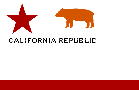 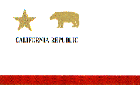 corporate flag
of the 
STATE OF CALIFORNIA 
being incorporated within
the corporate UNITED STATES 

This flag design was adopted as the official flag of California in 1911 with minor changes in design from time to time. The last known design change was made by prominent California historian and artist Donald Kelley in 1953 






This flag is seen today in the corporate STATE OF CALIFORNIA usually with a gold fringe around it or with gold tassels, or with a ball or spear on top of the pole. The Grizzly bear design on the flag is based on Charles Nahl's rendition on paper and in sculpture. 

In California, the US corporate military flag is required to be flown above the corporate California flag indicating which one is superior or submissive to the other. 



The corporate STATE OF CALIFORNIA is actually a fiction, overlaying the original California state, a republic. 



Government buildings of the original state, government buildings of the original counties, and buildings of the original government of the united states of America have been abandoned and become museums until such a time the original government is re-established and or re-convened.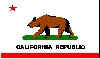 Kalifornien Staat
Republikflagge


"Eine Nation zu sich" 



Diese Flagge wurde am Juni 14, 1846 zuerst in Sonoma, Kalifornien geflogen, von amerikanischen Siedlern in Kalifornien, das gegen mexikanische Herrschaft in Kalifornien revoltierte und Kalifornien zu eine unabhängige Republik erklärte. 

Die am Juli 9, 1846 beendete kurzlebige Revolution. ***Eventually the war with Mexico ended May 30, 1848 resulting in a treaty signed at Guadalupe Hidalgo, Mexico, whereby, Mexico gave up "Alta California" (Upper California).  *** Baja California das niedrigere Kalifornien sein. Monterey war die Hauptstadt von Alta Kalifornien unter spanischer und mexikanischer Herrschaft seit 1775. 

Sie hoben eine Bärenflagge an, die einen roten Stern, rote Bären und Rot von "alter Herrlichkeit" den Kalifornien Grislibären streifen ließ, deren die Tiersilhouette eine Interpretation war. Jedoch sah die Silhouette nicht tatsächlich wie ein Bär aus. Ein 4-Zoll Streifen des roten Flanells von einem von Frau Sears getragenen Unterrock wurde auf den Boden genäht, um einen roten Streifen zu produzieren. Brombeersaft wurde für die Worte verwendet, dass 'Kalifornien Republik' in Römer beschriftet. Die ganze Flagge war etwa drei um fünf Fuß. 

Einige Leute glauben, dass es ein goldener Stern und Bär waren, aber, ich fand nichts, um diese Behauptung zu erhärten. 

Die Bärenflagge
war ein Ergebnis eines Fehlers? 

(Mehr historische Information.) korporative Flagge

von dasSTATUS VON CALIFORNIA
innen integriert werden
die korporativen Vereinigten Staaten

Dieses Flaggendesign war als die offizielle Flagge von Kalifornien im Jahr 1911 mit geringfügigen Änderungen in Design dann und wann angenommen. Die letzte bekannte Designänderung wurde von berühmten Kalifornien Historiker und Künstler Donald Kelley im Jahr 1953 gemacht






Diese Flagge wird gesehen heute im korporativen STATUS von CALIFORNIA normalerweise mit einem Gold säumt um sie herum oder mit goldenen Quasten oder mit einer Kugel oder durchbohrt an Oberseite des Pols. Das Grislibärendesign auf der Flagge basiert auf Charles Nahls Auslieferung auf Papier und in Skulptur. 

In Kalifornien wird von der US-korporativen militärischen Flagge verlangt, dass sie über der korporativen Kalifornien Flagge geflogen wird, die anzeigt, welche eins überlegen oder unterwürfig dem Anderen gegenüber ist. 



Das korporative STATUS von //california// ist tatsächlich eine Fiktion und belegt den ursprünglichen Kalifornien Zustand, eine Republik. 



Regierungsgebäude vom Urzustand, Regierungsgebäude von den Originalbezirken, und Gebäude von der Originalregierung der Vereinigten Staaten von Amerika sind verlassen worden und bis zu solch einer Zeit Museen geworden, wenn die Originalregierung wieder hergestellt und oder wieder einberufen wird. California's original constitution was created by 48 delegates from 10 districts of California who were called to convene a Constitutional convention on September 1, 1849 in the Colton Hall building in Monterey. Said constitution was signed October 13, 1849, adopted by the people of California and went into effect on November 13, 1849. Said 1849 constitution designated San Jose as the capital. California was admitted into the union as a Republic on September 9, 1850. 
--Volume 9, Statutes at Large, Page 452 
The people created the original state constitution to give the government limited powers and to act on behalf of, and for the people. 

Four days after being admitted, the President said "...which, on due examination, is found to be republican in its form of government..." 

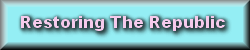 The original constitution was revised and adopted by the corporate State of California
on May 7, 1879 
It has been revised many times hence. 

On April 24, 1950, the U.S. District Court of Appeal, Second District, Division 2, State of California, with Justice Wilson presiding in a case titled "SEI FUJI v. THE STATE OF CALIFORNIA" decided that the Law of the Land is the United Nations Charter 

Maxims Of Jurisprudence 
Of The California Civil Code 
3527 "The law helps the vigilant,
before those who sleep on their rights." 
3516 "Acquiescence in error
takes away the right of objecting." 
3521 "He who takes the benefit
must bear the burden." 
3523 "For every wrong there is a remedy." 
3526 "No man is responsible for that
which no man can control." 
From the "Lectric Law Library's Stacks"Kaliforniens Originalverfassung wurde von 48 Delegierten von 10 Bezirken von Kalifornien geschaffen, die angerufen wurden, um einen Verfassungskonvent am September 1, 1849 im Colton Hallengebäude einzuberufen in Monterey. Besagte Verfassung wurde Oktober 13, 1849 unterschrieben, übernahm vom Volk von Kalifornien und ging in Kraft am November 13, 1849. Besagte 1849 Verfassung bestimmte San Jose als die Hauptstadt. Kalifornien wurde zur Gemeinschaft als Republik auf September9, 1850. -- Volumen 9 zugelassen, Statuten an groß, 
Seite 452
Die Leute schufen die Urzustandverfassung, um der Regierung beschränkte Kräfte zu geben und im Namen von und für die Leute zu bearbeiten. 

Vier Tage nachdem es eingestanden wurde, der Präsident sagte "... es auf fälliger Prüfung wird gefunden, dass welches in ihrer Regierungsform republikanisch ist, ..." Die Originalverfassung wurde vom korporativen Staat Kalifornien überarbeitet und übernommen
ein kann 7, 1879 
Es ist oft daher überarbeitet worden. 

Am April 24, 1950, dem US-Bezirksgericht des Appells, zweitem dem Bezirk, der Abteilung 2, Staat Kalifornien, mit Gerechtigkeit Wilson, die den Vorsitz in einem überschriebenen Fall hat, "SEI FUJI v. Das STATUS von CALIFORNIA "entschied, dass das Gesetz des Landes die Vereinten Nationen ist, konzessionieren

Maxims Of Jurisprudenz
Vom Kalifornien Zivilgesetzbuch
3527 "das Gesetz hilft den Wachsamen, 
vor jenen, die auf ihren Rechten schlafen." 
3516 "Einwilligung in Fehler
nimmt das Recht abzulehnen weg." 
3521 "er, der den Nutzen nimmt
muss die Last ertragen." 
3523 "für jedes Unrecht es gibt ein Mittel" 
3526 "kein Mann ist für das verantwortlich
welches Nein Mann kann kontrollieren." 
Von das die "Stapel der Lectric juristischen Bibliothek" Lectric Law Library's Stacks"Preamble
"We the people of California, grateful to Almighty God for our freedom: in order to secure its blessings, do establish this Constitution"Preamble
"We the People of the State of California, grateful to Almighty God for our freedom: in Order to secure and perpetuate its blessings, do establish this Constitution"Präambel
"Wir das Volk von Kalifornien, das für unsere Freiheit allmächtigem Gott dankbar ist: um ihre Segnungen zu sichern, führen Sie diese Verfassung ein" Präambel
"Wir das Volk des für unsere Freiheit allmächtigem Gott dankbaren Staats Kalifornien: um ihre Segnungen zu sichern und aufrechtzuerhalten, führen Sie diese Verfassung ein" Adjournment sine die occurred 
in California on April 27, 1863 


For more history on California, see: Alta California, 
History of California, 
Raising the Bear Flag, 
Flag of California, 
Fremont in the Conquest of California, and California Bear Flag: Symbol of Strength 

End California state infoA one word change in the original State (California) constitution from "unalienable" to "inalienable" made rights into privileges 

"Inalienable" means government given rights that are "in-a-lien-able" condition. 
"Unalienable" means God given rights that are "not-in-a-lien-able" condition. 
End STATE OF CALIFORNIA infoVertagung trat auf unbestimmte Zeit auf
in Kalifornien am April 27, 1863 


Für mehr Geschichte auf Kalifornien sehen Sie: Alta Kalifornien, 
Geschichte von Kalifornien, 
Das Anheben der Bärenflagge, 
Flagge von Kalifornien, 
Fremont in der Eroberung von Kalifornien und dem Kalifornien Bären erlahmen: Symbol der Stärke

Beenden Sie Kalifornien StaatsinformationEin ein Wortwechsel in der Urzustand- (Kalifornien) Verfassung von "unveräußerlich" zu "unveräußerlich" machte Rechte in Privilegien

"Unveräußerlich" bedeutet gegebene Regierung Rechte, die sind, "in einem Zurückbehaltungsrecht-fähig" konditionieren. 
"Unveräußerlich" bedeutet gegebenen Gott Rechte, die sind, "nicht in einem Zurückbehaltungsrecht-fähig" konditionieren. Limits on taxationNo limit on taxationGrenzen auf BesteuerungKeine Grenze auf BesteuerungDirect taxes such as "Income taxes"
are unlawful Income taxes are legal when properly applied and are ever increasing.Direct taxes such as "Income taxes" 
sind gesetzwidrigEinkommensteuern sind legal, wenn sie richtig angewandt sind, und sind ständig wachsend. Indirect taxes such as
excise tax and import duties
are lawful Other taxation's such as inheritance taxes are legal when properly applied.Indirekte Steuern wie
Verbrauchssteuer und Einfuhrzölle
sind gesetzmäßigAnder ist Besteuerung wie Erbschaftssteuern sind legal, wenn sie richtig angewandt sind. IRS's 1040 forms originated from the 1040 Bonds used for funding Lincoln's WarIRSs 1040 Formen stammten von den 1040 Wertpapieren, die für das Finanzieren von Lincolns Krieg verwendet werden1863, first year income tax was ever used in history of US. The taxes were collected to help finance the civil war.1863, erste Jahreinkommensteuer wurde jemals bei der Geschichte von USA verwendet. Die Steuern wurden kassiert, um zu helfen, den Bürgerkrieg zu finanzieren. The IRS is a collection arm of the Federal Reserve. The Federal Reserve was created by the Bank of England in 1913 and is owned by foreign investors. The IRS is not listed as a government agency like other government agencies.Das IRS ist ein Sammlungsarm der Federal Reserve. Die Federal Reserve wurde von der Bank of England im Jahr 1913 geschaffen und gehört ausländischen Anlegern. Das IRS wird nicht als Behörde wie andere Behörden aufgelistet. The IRS does not have franking privileges. The IRS has to pay for postage.Das IRS hat keine frankierenden Privilegien. Das IRS muss Porto bezahlen. United States Government Attorneys deny Internal Revenue Service is agency of United States Government. 
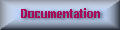 Vereinigte Staaten Regierungsanwälte leugnen, dass Finanzamt Agentur von Vereinigten Staaten ist, Regierung. The Constitution provides for imposts, excises, and duties to provide funds for running the government. 

Jesus asked Peter "From whom do the kings of the earth collect duty and taxes--from their own sons or from others?" Peter replied "From others. Jesus said to him "Then the sons are exempt" --Matthew 17:25 





"Taxes are not raised
to carry on wars,
wars are raised to carry on taxes."
--Thomas Paine 1737-1809 "All individual Income Tax revenues are gone before one nickel is spent on services taxpayers expect from government" 
--Ronald Reagan, 1984 

Grace Commission Report 
provided the information
Reagan usedThis corporate Government is actually funded by the trillions of dollars collected from duties on import/exports and the excise taxes placed on cigarettes, Liquors and other products. Not one cent of the trillions collected from income taxes by IRS runs the government. Highways are funded by Gasoline taxes. The Postal Service is run like a business and is funded by postage 
(stamps and the like).What former IRS agents have to say:County Recorders commit fraud
together with IRS. 


"Our federal tax system is, in short, utterly impossible, utterly unjust, and completely counterproductive it reeks with injustice and is fundamentally un-American... it has earned a rebellion and it's time we rebelled" 
--President Ronald Reagan, May 1983, Williamsburg, VA 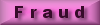 Die Verfassung liefert, damit imposts, Verbrauchssteuern und Pflichten Gelder dafür liefern, die Regierung zu führen. 

Jesus fragte Peter "von wem kassieren die Könige der Erde Pflicht und Steuern - von ihren eigenen Söhnen oder von anderen?"Peter antwortete" von anderen. Jesus sagte zu ihm "dann die Söhne sind befreit" - Matthew 17:25






"Steuern werden nicht erhoben
auf Kriegen tragen, 
wars are raised to carry on taxes." --Thomas Paine 1737-1809 Alles Privateinkünftesteueraufkommen ist weg, bevor ein Fünfcentstück für Dienststeuerzahler ausgegeben ist, erwarten von Regierung " - Ronald Reagan, 
1984

Grace Commission Bericht
geliefert die Information
Reagan verwendeteDiese Firmenregierung wird tatsächlich von den Billionen von bei Zöllen auf Import/Exporten abgeholten Dollars und den auf Zigaretten, Schnäpse und andere Produkte gestellten Verbrauchssteuern finanziert. Nicht ein Cent von den bei Einkommensteuern von IRS abgeholten Billionen führt die Regierung. Autobahnen werden von Benzinsteuern finanziert. Der Postdienst ist wie ein Geschäft geführt und wird von Porto finanziert
***(stamps and the like).*** Welchen Ersteren müssen IRS Agenten sagen: Bezirksrekorder begehen Betrug
zusammen mit IRS. 


"Unser Bundessteuersystem ist 
in Kurzschluss, der zutiefst unmöglich ist, zutiefst ungerecht, und völlig kontraproduktiv es stinkt nach Ungerechtigkeit und ist im Wesentlichen unamerikanisch...es hat eine Rebellion verdient, und es ist Zeit wir rebellierten " - Präsident Ronald Reagan, Mai 1983 Williamsburg VAUnalienable rights 
(are "not-a-lien-able" condition) 
meaning "can not be liened" 
in other words,
"cannot be infringed upon" 
(rights that can not be taken away
or lost)Composed of: 
God given rights, 
Substantial rights, 
Fundamental rights, 
Natural rights (breathe, locomotion etc.) 



Flesh and blood people have unalienable rights granted to them by their Creator, which can never be sold, given away, or contracted away. 

Right to Enjoy: Life Liberty pursuit of Happiness full property ownership. "The Master does not
ask his servants
or slaves for benefits."





No US benefits--Every living soul is responsible for themselves and has the option of helping others. 

Each living soul gives accordingly to help others in need and receives the credit or gives the credit to his Maker and Provider. 



No tax burdens
or government debt obligations.Inalienable rights 
(are "in-a-lien-able" condition) 

Government given rights 
that are really Privileges. 
Can be taken away at any time 

Persons (legal fictions) have only inalienable rights, which may be surrendered or transferred without the consent of the one possessing such rights. 

So-called Benefits are as follows: Social Security Applying for and receiving an "SS card" makes one a member of the "US DC Communist Party" and is eligible for benefits of the party membership. Since one is eligible for benefits, 100% of ones earnings (wages) belongs to the party and the party determines what they will keep and how much you will get back. (You paid all your working life and there are no guarantees that there will be money for you to help in retirement) 

The Supreme Court ruled that Congress has no constitutional authority whatsoever to legislate for the social welfare of the worker. The result was that when Social Security was instituted, it had to be treated as strictly voluntary. Railroad Retirement Board vs Alton Railroad 
(1935) 295 US 330 

There is no law that requires one to get a Social Security card. MedicareMedicaidGrantsDisaster reliefFood StampsLicenses and Registration (Permission)Privileges only, no Rights Experimentation on citizens without their consent. 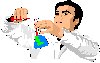 Corporate government takes your money and gets credit for helping others. Politicians in return create more such programs to get more votes. Eventually there is no more to collect and give. Everyone becomes takers and there are no givers. The government then collapses within. That is why democracy never survives."As a matter of law, anyone that participates or takes from the system is responsible for what is being done to us as Americans." 

"The only way out of this is to abstain from the system,
and expose it. 

We may want to refer to it as
"The Gandi Method"." 
--LB Borg (Excerpts: email August 18, 2010)Unveräußerliche Rechte
(sind "nicht ein Zurückbehaltungsrecht-fähig" konditionieren.) 
Bedeutung "kann nicht faltig sein" 
mit anderen Worten, 
"dost ein werden nicht verletzt" 
(Rechte, die nicht können, werden weggenommen
oder gegangen verloren.) Komponiert von: 
Gegebener Gott rückt zurecht, 
Wesentliche Rechte, 
Grundrechte, 
Naturrechte (atmen, Fortbewegung usw.) 



Fleisch und Blutvolk lassen unveräußerliche Rechte ihnen von ihrem Schöpfer gewähren, der nie verkauft, weg verschenkt oder zusammengezogen werden kann. 


Recht zu genießen: LebenFreiheitStreben nach Glückvolles Eigenschaftseigentum. "Der Meister tut es nicht
fragen Sie seine Diener
oder Sklaven für Nutzen." 





Keine USA profitieren - jede Lebensunterhaltsseele ist für sich verantwortlich und hat die Option, anderen zu helfen. 

Jede Lebensunterhaltsseele gibt dementsprechend, um anderen zu helfen, in brauchen und den Kredit erhält oder gibt den Kredit an seinen Hersteller und Versorger. 




Keine Steuerlasten
oder Staatsschuldenverpflichtungen. Unveräußerliche Rechte
(sind "in einem Zurückbehaltungsrecht-fähig" konditionieren.) 

Gegebene Regierung rückt zurecht
das sind wirklich Privilegien. 
Dost ein werden jederzeit weggenommen

Personen (Rechtsfiktionen) haben nur unveräußerliche Rechte, die ohne die Zustimmung von der eins übergeben oder übertragen werden können, die solche Rechte besitzt. 

So genannte Nutzen sind wie folgt: Sozialversicherung sich bewerben, und, eine "SS Karte" zu erhalten, eins ein Mitglied der "US-Gleichstromkommunistischen Partei" macht und ist berechtigt für Nutzen der Partei Mitgliedschaft. Da man berechtigt für Nutzen ist, gehört 100% von ones Verdienst (Lohn) der Partei, und die Partei stellt fest, was sie behalten, und wie viel Sie zurückbekommen. (Sie bezahlten all Ihr Arbeitsleben, und es gibt keine Garantien, dass es Geld gibt, damit Sie in Ruhestand helfen.) 

Das oberste Gericht entschied, dass der Kongress keine verfassungsmäßige Autorität hat, um ein Gesetz für die Wohlfahrt vom Arbeiter einzubringen. Das Ergebnis war, dass, als Sozialversicherung eingeführt wurde, sie als strikt freiwillig behandelt werden musste. Railroad Ruhestandsbrett vs Alton Railroad( 
1935) 295 USA 330

Es gibt kein Gesetz, das verlangt, dass man eine Sozialversicherungskarte bekommt. KrankenversicherungMedicaidSubventionenKatastrophenhilfeEssensmarkenLizenzen und Registrierung (Erlaubnis.) Nur Privilegien, keine RechteExperimentieren auf Bürgern ohne ihre Zustimmung. Firmenregierung nimmt Ihr Geld und bekommt Kredit dafür, dass sie anderen hilft. Politiker entwickeln dafür mehr solche Programme, mehr Stimmen zu bekommen. Schließlich gibt es nicht mehr sich anzusammeln und zu geben. Jeder wird Interessenten, und es gibt keine Geber. Die Regierung bricht dann innen zusammen. Das ist, warum Demokratie nie erhalten bleibt. "Als eine Rechtsfrage, jeder, der teilnimmt, oder Einstellungen von das System ist dafür, was zu uns als Amerikaner getan wird, verantwortlich." 

"Der einzige Ausgang von diesem soll sich des Systems enthalten, 
und setzen Sie es aus. 

Es kann sein, dass wir uns darauf als beziehen wollen
***"The Gandi Method"." 
--LB Borg (Excerpts: email August 18, 2010)*** Ex-officio clerksCounty Clerk is also Clerk of
the superior court, 
(i.e. a court of common law) 
and "courts of record"Records are also kept by Sovereigns 
such as in a family Bible 

Churches, in the old days were also known to keep records. County Clerk Recorders Office 
Created by statute to keep track of the corporate government's holdings which are applied as collateral to the increasing debt. The written records are a continuation of the "Doomsday Book" which keeps track of the Crown of England's holdings. The "Doomsday Book" originated as a written record of the conquered holdings of king William, which was later the basis of his taxes and grants. 

Whenever something is registered it is actualy being put into the kings domain. The word "registered" is derived from the word "regis" which means "kingly." Therefore, recording a document today is the same as registering it and putting it into the kings domain. 

Property recorded or registerd at the recorders office makes the corporate de facto government "holders in due course." Anything registered can be taken away at any time; that includes cars, guns, and your home. 

Your TV is not recorded there, therefore you are "holder in due course" for the TV. Ex officio AngestellteUrkundsbeamter ist auch Angestellter von
das Obergericht, 
(d.h. ein Gericht von Gewohnheitsrecht.) 
und "Gerichte von Aufzeichnung" Aufzeichnungen werden auch von Herrschern behalten
wie in einem Familienbuch

Kirchen, in den Alten Tage wurden auch bekannt, Aufzeichnungen zu behalten. UrkundsbeamterRegistratoren Büro
Geschaffen von Statuten, um den Besitz der Firmenregierung im Auge zu behalten, der als kollateral an der wachsenden Schuld gearbeitet ist. Die Niederschriften sind eine Fortsetzung des "Jüngsten Tagbuchs", das die Krone von Englands Besitz im Auge behält. Das "Jüngste Tagbuch" entstand als Niederschrift des besiegten Besitzes des Königs William, der später die Basis seiner Steuern und Subventionen war. 

Jedes Mal wenn etwas amtlich eingetragen ist, wird es tatsächlich in die Könige platziert Domäne. ***The word "registered" is derived from the word "regis" which means "kingly." *** Deshalb ein Dokument heute aufzuzeichnen, ist das Gleiche, wie es anzumelden und es in die Könige zu platzieren, Domäne. 

*** Property recorded or registerd at the recorders office makes the corporate de facto government "holders in due course." *** Irgendetwas Amtlich eingetragenes kann jederzeit weggenommen werden; das schließt Autos, Waffen und Ihr Haus ein. 

Ihr Fernsehen wird dort nicht aufgezeichnet, Sie sind deshalb "Indossant" für das Fernsehen. Record the date family members are born, married, and the date they pass on in the Family Bible"Birth Certificate" is required. It creates a trust and puts one into commerce as a fictional persona The "Death Certificate" closes the trustZeichnen Sie die Dattel, wenn Familienmitglieder geboren, verheiratet werden, und die Dattel auf, wenn sie im Familienbuch sterben"Geburtsurkunde" ist erforderlich. Sie schafft ein Vertrauen und platziert eins in Handel als eine fiktionale PersonaDie "Sterbeurkunde" schließt das VertrauenCommon Law Marriage 
1. Agreement of the two parties and consent of the father of the bride is all that is really required to be married, and/or 
2. Married by a minister or pastor constitutes a marriage, and/or 
3. Living together for more than 7 years constitutes a marriage. 

A ceremony was optional. The seven years is only encountered when one of the two requirements for common law marriage was missing, presumably the consent of the father. The seven years is the law of Jubilee which is the forgiveness of the obligation to allow the marriage to be lawful. 

Certificate of Matrimony 




Both George Washington and Abraham Lincoln were married without a marriage license. They simply recorded their marriages in their Family Bibles.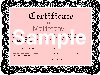 "Marriage License". 
Invokes the Corporate State to be the third party to your union and whatever you conceive is theirs and becomes their offspring (children). 
That is why they can take away your children at any time at their discretion. The State leaves them in your custody and care unless or until they find reason not to. 

Definitions from
BLACK'S LAW DICTIONARY, 4th Ed: 

"license" 
"The permission by competent authority to do an act which without such permission, would be illegal." 

"marriage license" 
"A license or permission granted by public authority to persons who intend to intermarry." 
What if you apply
and the State says "no"? 

"Intermarry" is "Miscegenation" 

"Miscegenation" 
"mixture of races; marriage between persons of different races, as between a white and a Negro." 
Some marriage licenses will actually state that its purpose is for interracial marriage. 

"marriage certificate" 
"An instrument which certifies a marriage, and is executed by the person officiating at the marriage; it is not intended to be signed by the parties, but is evidence of the marriage. 
It seems that a certificate would be more appropriate than a license. 
"Marriage is a civil contract to which there are three parties-the husband, the wife and the state." 
--Van Koten v. Van Koten. 154 N.E. 146.Gewohnheitsrechtsehe
1. Vereinbarung von den zwei feiert, und Zustimmung vom Vater der Braut ist alle, die wirklich verlangt werden, dass sie verheiratet sind, und/oder
2. Getraut ein Minister oder Pfarrer bildet eine Ehe, und/oder
3. Zusammen für mehr als 7 Jahre zu leben, bildet eine Ehe. 

Eine Zeremonie war fakultativ. Die sieben Jahre wird nur gestoßen, wenn er eines der zwei Erfordernisse, dass für Gewohnheitsrechtsehe zu fehlen war, vermutlich die Zustimmung vom Vater ist. Die sieben Jahre ist das Gesetz des Jubiläums, das die Verzeihung der Verpflichtung ist, zu erlauben, dass die Ehe gesetzmäßig war. 

Bescheinigung der Ehe




Sowohl George Washington als auch Abraham Lincoln waren ohne eine Ehelizenz verheiratet. Sie zeichneten ihre Ehen einfach in ihren Familienbüchern auf. "Ehelizenz". 
Ruft an der korporative Staat der Dritte zu Ihrer Vereinigung und dem zu sein, das Sie sich ausdenken, ist ihres und wird ihr Nachwuchs (Kinder) . T 
Das ist, warum sie Ihre Kinder jederzeit an ihrer Diskretion wegbringen können. Das Staat lässt sie in Ihrer Aufsicht und Sorge, es sei denn, oder bis sie Grund finden, nicht zu. 

Definitionen von
Der Gesetzeswörterbuch, 4tel Ed des Schwarzen: 

"Lizenz" 
"Die Erlaubnis, von der zuständigen Berechtigung, einer Tat welches ohne solche Erlaubnis zu tun, wäre illegal." 

"Ehelizenz" 
***"A license or permission granted by public authority to persons who intend to intermarry." W*** 
Was ist, wenn Sie sich bewerben
und der Staat sagt, "nein"? 

"Schließen Sie eine Mischehe "ist" Rassenmischung" 

"Rassenmischung" 
"Mischung aus Rassen; Ehe zwischen Personen von verschiedenen Rassen, als zwischen einem Weißen und einem Negro. "S 
Einige Ehelizenzen geben tatsächlich an, dass sein Zweck für Rassenehe ist. 

"Eheschein" 
"Ein Instrument, das eine Ehe beglaubigt und von der Person ausgeführt wird, die an der Ehe amtiert; davon wird nicht beabsichtigt, dass es von den Parteien unterschrieben wird, aber sind Beweise der Ehe? Ich 
Es scheint, dass eine Bescheinigung angemessener als eine Lizenz wäre. Full and complete ownership Allodial Title--Land Patents--Allodial Freeholder Can not be taxed (Only voluntary) You are king of your castle 

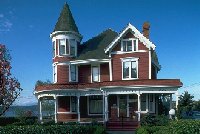 No government intrusion, involvement, or controls 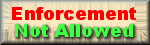 Privilege to use Fee title--Feudal Title Grant Deed and Trust Deed Note: GRANTOR and GRANTEE in all caps are fictional persona Property tax (Must pay) Other taxes (such as water district taxes) Subject to control by government Vehicle Registration 
(The incorporated State owns vehicles on behalf of US) Property and vehicles are collateral for the government debt
"All the property of this country now belongs to the state and will be used for the good of the state."-- FDR, 1933 MortgageLatin word "Mort" means 'death' and "gage" means 'pledge'. Therfore, a mortgage is a death pledge.   Most people never really own their house, even unto death.   End up paying more than twice the initial cost of the house.   A mortgage is designed so that someone else will make money on you during your lifetime.
for the bank loan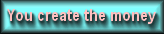 Volles und vollständiges EigentumAllodial überschreiben - Land lässt patentieren Allodial GrundeigentümerEindosen werden nicht besteuert (nur freiwillig.) Sie sind König Ihres SchlossesKeine Regierungsstörung, keine Beteiligung oder keine KontrollenPrivilegieren Sie zu verwendenGebührentitel - LehnstitelGrant Deed und Vertrauen Deed bemerken: Veräußerer und Begünstigter in allen Großbuchstaben sind fiktionale PersonaVermögenssteuer (muss zahlen.) Anderer besteuert (wie Wasser Bezirk besteuert.) Thema, das von Regierung zu kontrollieren istFahrzeugschein
(Der integrierte Staat besitzt Fahrzeuge im Namen von uns.) Eigenschaft und Fahrzeuge sind kollateral für die Staatsschuld
"Die ganze Eigenschaft dieses Landes jetzt gehört dem Staat und wird für das Wohl vom state. verwendet" - FDR, 1933HypothekLateinisches Wort "Halali" bedeutet, dass 'Tod' und "Pfand" Mittel 'zusichern'. Therfore, eine Hypothek ist eine Todeszusicherung. Die meisten Leute besitzen ihr Haus nie wirklich sogar zum Tod. Enden Sie damit, mehr als die Initiale zweimal kostete vom Haus zu bezahlen. Eine Hypothek ist gestaltet, so dass jemand anderes Geld auf Ihnen während Ihrer Lebensdauer macht. 
für den BankkreditThe people engage in free enterprise by trading ones labor for another's labor. 

There is no filing, registering, or obtaining permission or licensing from any government structure. 

The people are responsible for themselves and each other. 

The people do not rely on insurance to overcome irresponsibility and capriciousness.Composed of, encourages, and creates a corporate structure of corporations and big businesses that use people as human resources to further its goal to grow and expand and become more powerful thereby eliminating competition and becoming more controlling. 

The thing created (the corporation) becomes more powerful than the creator (man) who created it. Man is no longer free but is subservient (a slave) to the corporate structure. The corporate structure needs to reduce the wages of its human resources to decrease cost to increase profit to keep growing. 

Corporations eat each other and grow bigger and more powerful thereby allowing fewer persons having big egos controlling the lives of the common folk from cradle to grave. 

Corporations have no feelings. Corporations primary purpose is to grow and are thereby less responsible and less sympathetic towards the people, thereby rely on and utilize insurance or other resources such as the corporate government to bail themselves out of irresponsible critical situations. 

Most often, people start with a free enterprise but choose to be incorporated into the government structural system. To incorporate is to become a part of something bigger. Therefore, corporations are creatures created by the so-called government and are no longer a free enterprise. Corporations become big uncontrollable monsters who eventually control government by putting their people into office to maintain control. These monsters got out of their cages when they made fictions such as corporations equal with people by calling them "persons" having the rights equal to people. Most corporations eat each other up and become huge monsters, thereby creating monopolies that stifle "capitalism" in its true meaning. Corporations do not want competition. They want to eliminate competition using their power and politicians they purchased. They want to capture the system and use it for their benefit.Die Leute engagieren in freier Marktwirtschaft durch Handeln Einsen arbeiten für einer anders Arbeit. 

Es ist keine Ablage, die Erlaubnis oder Lizenzvergabe von jeder Regierungsstruktur anmeldet oder bekommt. 

Die Leute sind für sich und einander verantwortlich. 

Die Leute hängen nicht von einer Versicherung ab, um Unverantwortlichkeit und Launenhaftigkeit zu überwinden. Komponiert von, ermutigt, und schafft eine Unternehmensstruktur von Gesellschaften und Großkapital, die Leute als die Personalabteilung benutzen, um ihr Ziel zu fördern, um zu wachsen und mehr mächtiger dadurch entfernender Wettbewerb auszudehnen und zu werden, und mehr werdend beherrschend. 

Das geschaffene Ding (die Gesellschaft) wird mächtiger als der Schöpfer (Mann), das es schuf. Mann ist nicht mehr frei, aber ist unterwürfig (ein Sklave) zur Unternehmensstruktur. Die Unternehmensstruktur muss die gerechte Strafe für ihre Personalabteilung reduzieren, die abzunehmen ist, gekostet, Gewinn zu steigern, um zu wachsen fortzufahren. 

Corporations essen einander und werden größer und mächtiger und erlauben dadurch weniger Personen, die große Egos haben, die die Leben des gemeinsamen Volks von der Wiege bis zur Bahre kontrollieren. 

Corporations haben keine Gefühle. Corporations Vorwahlzweck ist zu wachsen und sind dadurch weniger verantwortlich und in Richtung der Leute weniger mitfühlend, dadurch hängt auf ab und zu machen Gebrauch von einer Versicherung oder anderen Ressourcen wie der Firmenregierung //bail// sie selbst aus unverantwortlichen kritischen Situationen heraus. 

Am häufigsten bevölkert Anfang mit einer freien Marktwirtschaft, außer in die Regierung integriert werden zu wollen, strukturelles System. Sich zu verbinden, ist, ein Teil von etwas größer zu werden. Deshalb sind Gesellschaften von der so genannten Regierung geschaffene Kreaturen und sind nicht mehr eine freie Marktwirtschaft. Corporations werden große unkontrollierbare Monster, die schließlich Regierung durch Platzieren ihrer Leute in Büro kontrollieren, um Kontrolle zu behaupten. Diese Monster kamen aus ihren Käfigen heraus, als sie Fiktionen wie Gesellschaften dazu brachten, mit den Leuten dadurch zu gleichen, dass sie sie "Personen" nannten, die die Rechte den Leuten gleich hatten. Die meisten Gesellschaften essen einander auf und werden riesige Monster und schaffen dadurch Monopole, die "Kapitalismus" in seiner wahren Bedeutung ersticken. Corporations wollen keinen Wettbewerb. Sie wollen entfernen, dass Wettbewerb ihren Strom und ihre Politiker benutzt, die sie kauften. Sie wollen das System schlagen und es für ihren Nutzen verwenden. Sovereigns have a right to use the common way such as the traveled way (Public right-of-way) for locomotion purposes. 

The right to travel is an ancient right;
acknowledged by the Magna Carta. 

The right to travel was recognized in the Articles of Confederation.Drivers Licenses are required, because driving is a privilege. 

First state law requiring all drivers to pass an exam before receiving a [commercial use privilege] license took effect in July of 1913, in New Jersey 
Beginning in 1920, courts began to hold that driving is not a right, but a privilege that the state may revokeHerrscher haben ein Nutzungsrecht der gemeinsame Weg wie der bereiste Weg (die öffentliche Vorfahrt) für Fortbewegungszwecke. 

Das Recht zu reisen ist ein altes Recht; 
bestätigt vom Magna Carta. 

Das Recht zu reisen war anerkannt in den Artikeln des Bündnisses. Führerscheine sind erforderlich, weil treibend ein Privileg ist. 

Erstes Landesrecht, das verlangte, dass alle Fahrer eine Prüfung vor dem Erhalten einer [kommerzielles Verwendungsprivileg] Lizenz bestehen, wirkte im Juli von 1913 in New Jersey
Im Jahr 1920 beginnend, begannen Gerichte, zu meinen, dass treibend nicht ein Recht, sondern ein Privileg, das der Staat widerrufen kann, ist"Liberty of the common way"May lose licensed privilege or have it suspended at the whim of government"Freiheit vom gemeinsamen Weg" Kann lizenziertes Privileg verlieren oder sie an der Laune von Regierung aufhängen lassenNo "Driver's License" is required for private, personal, and recreational use of the common way. 

A "driver's license" can only be required for those people using the common way for hire for commercial purposes such as Taxi Drivers, Truck Drivers, Bus Drivers, Chauffeurs, etc.Must comply with the Department of Motor Vehicles, the Vehicle Code, which is ever changing, and the Highway Patrol.Even the ordinary "Class C" Driver's license is a "commercial" license. Kein "Führerschein" wird für den privaten, persönlichen und Freizeitgebrauch des gemeinsamen Wegs benötigt. 

Ein "Führerschein" kann nur dafür benötigt werden, dass jene Leute den gemeinsamen Weg für Mieten für Gewerbezwecke wie Taxifahrer, Lkw-Fahrer, Bustreiber, Chauffeure verwenden usw. Muss der Kraftfahrzeugabteilung, dem Fahrzeugcode, der sich jemals ändert, und der Autobahnpolizei entsprechen. Sogar der gewöhnliche "klassifizieren C" Führerschein ist eine "kommerzielle" Lizenz. Private Conveyance 
or "Private Car"
--a mode of conveyance or a means of locomotion for travel purposes;
being private and not for hire. 

"Car" is short for "carriage"
such as "horseless carriage". 

Carriage is an English word
derived from
Old North French word "carier" 
which means "to carry" 

Hackney is a coach
or carriage for hire
and "hackneying" means
"to hire out." 
--TheFreeDictionary.com 


By law, the state can only
regulate intrastate commerce. 

By law, the government of the united states of America can only regulate interstate commerce. 


10 min. video 
Go past ½ min. advertisement 

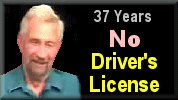 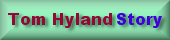 Motor vehicle 
  "(6) Motor vehicle. - The term "motor vehicle" means every description of carriage or other contrivance propelled or drawn by mechanical power and used for commercial purposes on the highways in the transportation of passengers, passengers and property, or property or cargo." 
  "(10) Used for commercial purposes. - The term "used for commercial purposes" means the carriage of persons or property for any fare, fee, rate, charge or other consideration, or directly or indirectly in connection with any business, or other undertaking intended for profit." 
-- Title 18, Section 31(a)(6) & (10) United States Code 

"The Motor Vehicle Act (Stats. 1913, p.639) is not unconstitutional…in that it requires professional chauffeurs, or drivers of motor vehicles for hire, to pay an annual license tax, but exempts all others operators of such vehicles from such tax and regulation." In re Stork, (1914), 167 C. 294. 

"A chauffeur is one who is paid compensation for his services." Hunton v. California Portland Cement Co. (1942), 50 C.A. 2d 684, 123 P.2d 947. 

Bovier's Law Dictionary describes TRANSPORTATION as: "punishment. In the English law, this punishment is inflicted by virtue of sundry statutes; it was unknown to the common law. 2 H. Bl. 223. It is a part of the judgment or sentence of the court, that the party shall be transported or sent into exile. 1 Ch. Cr. Law, 789 to 796: Princ. of Pen. Law, c. 4 2."Private Beförderung
oder "Personenkraftwagen" - eine Beförderungsart oder ein Fortbewegungsmittel für Reisezwecke; 

privat und nicht für Mieten sein. 

"Auto "ist kurz für" Kutsche" 


wie "Kutsche ohne Pferd". Kutsche ist ein englisches Wort
beruht von
Altes nördliches französisches Wort "Träger" 
welches Mittel um "zu tragen" 

Gaul ist ein Bus
oder Kutsche für Mieten
und "hackneying" bedeutet
"einzustellen 
out." - TheFreeDictionary.com


Nach dem Gesetz kann der Staat nur
regulieren Sie innerstaatlichen Handel. 

Nach dem Gesetz kann die Regierung der Vereinigten Staaten von Amerika nur Handel zwischen den Staaten regulieren. 


10 min Video
Gehen Sie an ½ min Anzeige vorbei

Kraftfahrzeug
   "(6) Motor vehicle.-der Ausdruck "Kraftfahrzeug" bedeutet jede Beschreibung der Kutsche oder anderer Vorrichtung, die angetrieben oder von Maschinenkraft gezeichnet und für Gewerbezwecke benutzt ist, auf das Autobahnen im Transport von Passagieren, Passagieren und Eigenschaft oder Eigenschaft oder Fracht." 

   "(10) verwendete für kommerzielles purposes.-der Ausdruck "für Gewerbezwecke verwendet" bedeutet die Haltung von Personen oder Eigenschaft für jeden Fahrpreis, jede Gebühr, jedes Tempo, Gebühr oder andere Überlegung, oder in Verbindung mit jedem Geschäft oder Anderem Unternehmen bestimmte direkt oder indirekt für profit. " - Titel 18 Einteilen 31 (ein) (6) & (10) Vereinigte Staaten verschlüsseln

"Das Kraftfahrzeuggesetz (Stats. 1913, p.639) ist unconstitutional.in nicht, dass es gewerbsmäßige Chauffeure oder Fahrer von Kraftfahrzeugen für Mieten erfordert, um eine jährliche Lizenzsteuer zu bezahlen, aber befreit alle Anderen Vermittlungen von solchen Fahrzeugen von solchen Steuer und Regelung." Ein bezüglich Storchs (1914), 167 C. 294. 

"Ein Chauffeur ist ein Chauffeur, dem Ausgleich für seine Dienste bezahlt wird." Hunton v. Kalifornien Portlandzement Co. (1942), 50 C.A. 2 d 684, 123 P.2d 947. 

Boviers Gesetzeswörterbuch beschreibt Transport als: "Strafe. Im englischen Gesetz ist diese Strafe aufgrund verschiedener Statuten zugefügt; sie war dem Gewohnheitsrecht unbekannt. 2 H. Bl. 223. Es ein Teil des Urteils oder Strafurteils des Gerichts ist, dass die Partei in Exil transportiert oder geschickt werden soll. 1 Ch. Cr. Gesetz, 789 bis 796: Princ. von Stift. Gesetz, c. 4 2." "Guest"--One who comes along for pleasure, recreational, or private reasons without cost or without having to pay."Passenger"--One who pays, employs, or hires someone to transport themselves to another location"Gast" - eine wer für Vergnügen mitkommt, Freizeit- oder private Gründe ohne Kosten oder ohne zahlen zu müssen."Passagier" - eins wer bezahlt, beschäftigt oder stellt ein jemanden, um sich zu einem anderen Standort zu transportieren"Traveling on the common way"--The act of locomotion and conveyance on the common way for private, personal, and recreational purposes"Driving on the road"--The act of propelling a motor vehicle on the roadway or highway by one who is employed or hired to transport goods or passengers."Reisen auf dem gemeinsamen Weg" - die Tat von Fortbewegung und Beförderung auf dem gemeinsamen Weg für private, persönliche und Freizeitzwecke"Fahren auf der Straße" - die Tat, ein Kraftfahrzeug auf der Fahrbahn oder Autobahn bis eins anzutreiben, die beschäftigt oder eingestellt wird, um Waren oder Passagiere zu transportieren. "Control"--The act of having power over locomotion or to direct locomotion."Drive"-The act engaging locomotion and control of an automobile, bus, or truck by one who is employed or hired to transport goods or passengers. Operating Motor Vehicles on the roadways for commercial purposes."Kontrolle" - die Tat, Kraft Fortbewegung oder direkte Fortbewegung zu haben. "Fahren Sie"-die Tat Fortbewegung und Kontrolle von einem Automobil, Bus oder Lastwagen bis eins dafür einstellen, die beschäftigt oder eingestellt wird, Waren oder Passagiere zu transportieren. Betriebskraftfahrzeuge auf den Fahrbahnen für Gewerbezwecke. "Controlling the Car"--The act of having power over a car in a safe manner as it is propelled. 
"Steering the car"--Directing the path of the car as it is propelled."Driving the truck"-The act of controlling or steering a truck by one who is employed or hired to transport for commercial purposes."Das Auto kontrollierend" - die Tat, Kraft über einem Auto auf eine sichere Art zu haben, da sie angetrieben ist. 
"Das Auto steuern", den Pfad vom Auto leitend, da er angetrieben ist. "Den Lastwagen fahren"-die Tat, einen Lastwagen bis eins zu kontrollieren oder zu steuern, die beschäftigt oder eingestellt wird, die für Gewerbezwecke zu transportieren ist. "Traveler"--One who uses any means of locomotion, from point to point, for private and personal reasons, convenience, and pleasure."Driver"--One who is for hire or employed to transport goods or passengers upon the roadways and highways. "Reisender" - eine, die jedes Fortbewegungsmittel von Punkt aus privaten und persönlichen Gründen, Annehmlichkeit und Vergnügen verwendet, um damit zu zeigen. "Fahrer" - eine, die ist, damit Mieten oder Arbeitnehmer Waren oder Passagiere auf den Fahrbahnen und Autobahnen transportiert."Traveling" and "Locomotion" 
are unalienable rights"Driving" is a licensed privilege that can be taken away at any time."Und" bereisen Fortbewegung" 
sind unveräußerliche Rechte? "Treibend" ist ein lizenziertes Privileg, das irgendwann weggenommen werden kann? "Travelers"--A number of people who use some form of locomotion, from point to point, for private and personal reasons, convenience, and pleasure."TRAFFIC"--. Commerce, trade, sale or exchange of merchandise, bills, money and the like.
--Bouvier’s Law Dictionary of 1914"Reisende" - eine Anzahl von Menschen, die eine Form der Fortbewegung von Punkt aus privaten und persönlichen Gründen, Annehmlichkeit und Vergnügen verwenden, um damit zu zeigen. "Verschieben Sie" - . Handel, Handel, Verkauf oder Tausch von Ware, Scheinen, Geld und dem like. - Bouviers 
Gesetzeswörterbuch von 1914Peace Officer 
Maintains the peace 
and the safety 
of the peoplePolice Officer 
A re-venue agent that enforces corporate government contracts and protects the assets of the corporate government including human resources. Compels performance, no injured party necessary. One who has policing powers as found in a "POLICE STATE" i.e. Nazi Germany. 
An enforcer of policies 
The name "Police" 
came from "policies"Friedensoffizier
Behauptet den Frieden
und die Sicherheit
von den LeutenPolizeibeamter
Ein bezüglich Veranstaltungsorts Agent, der korporative Staatsaufträge durchsetzt und die Vermögenswerte der Firmenregierung einschließlich der Personalabteilung schützt. Zwingt Leistung, keinen notwendigen Verletzter. Eine, die Aufrechterhaltung von Recht und Ordnung hat, treibt an, wie in einem "Polizeistaat" d.h. gefunden Nazi-Deutschland. 
Ein Überprüfer von Politiken
Die Namens- "Polizei" 
kam von "Politiken" Americans have the right to travel freely in their cars... 
Chicago Motor Coach v. Chicago, 169 NE 221 
Thompson v. Smith, 154 SE 579 
Kent v. Dulles, 357 US 116, 125 
Schactman v. Dulles 96 App DC 287, 225 F2d 938, at 941 
1890 Swift v. City of Topeka 
1889 Indiana Supreme Court, Holland v. Bartch 
King v. New Rochelle Housing Authority (1971) 
Rumford v. City of Berkeley, 31 Cal. 3d 545, 550 (1982) 


The state cannot issue a license or charge a fee for the exercise of that right... 
Murdock v. Pennsylvania, 319 US 105 


If the state does try to license or charge for the exercise of a right, the people may engage in that right with impunity... 
Shuttlesworth v. Birmingham, AL, 373 US 262 
Miller v. US, 230 F 486, at 489 
Sherer v. Cullen, 481 F 946 


A right cannot be made into a privilege... 
Hertado v. California, 110 US 516, U.S Supreme Court 
Bennett v. Boggs, 1 Baldw 60 
Article Six of the U.S. Constitution 


All laws repugnant to the Constitution are null and void. 
Marbury v. Madison, 5 US 137 
Miranda v. Arizona, 384 US 436, 491“Law enforcement” out there has changed drastically over the past few years. It used to be that you would be pulled over for bad or dangerous driving to protect other drivers and property. 

Today’s traffic court is nothing more than a collection agency for the government. The cops are the collection agents, and the judge is the “Head Collector” who plays God over the lives of unsuspecting Americans. 

A “Good” motorcycle cop will write as many as 75-100 tickets in one day with his trusty radar gun… (Hmmmmm…10 cops each write 75 tickets totaling 750 tickets @ $200 each = Why that’s $150,000 PER DAY!!)" 
--James R. Butler, Beat The Court.Com 


DUI checkpoints and other traffic stops bring in a lot more revenue to the cities via car impoundments. Tow truck companies are in bed with the city police for monetary gain. Both are committing theft and are in violation of the RICO Act (racketeering) and the Hobbs Act (Extortion). Extortion is defined as "the obtaining of property from another, with his consent, induced by wrongful use of actual or threatened force, violence, or fear, or under color of official right." 18 U.S.C. § 1951 

"Between February 1, 2007 and April 30, 2007, the Maywood Police Department towed and impounded some 17,773 vehicles." 
--News Release by Attorney General, California 

Cities collect an impound release fee varying from $100 to $500 for each returned vehicle or sell the car at auction. 
Therefore, 17,773 vehicles at $100+ each = Almost 2 million dollars collected in three months time not including citation fines and penalties. 

City of Fresno collects $184 release fee plus $110 for driving without a license, suspended license, or under the influence. --Fresno Bee Amerikaner haben das Recht, frei in ihren Autos zu reisen, ... 
Chicago Motor Coach v. Chicago, 169 NE 221 
Thompson v. Smith, 154, SE 579
Kent v. Dulles, 357, US-116, 125 
Schactman v. Dulles 96 Appgleichstrom 287, 225 F2d 938 an 941
1890 Swift v. Stadt Topeka
1889 Indiana oberstes Gericht Holland v. Bartch
King v. Neue Rochelle Housing Autorität (1971.) 
Rumford v. Stadt von Berkeley, 31, Cal 3 d 545, 550 (1982 )


The state cannot issue a license or charge a fee for the exercise of that right... 
Murdock v. Pennsylvanien, 319, USA 105


If the state does try to license or charge for the exercise of a right, the people may engage in that right with impunity... 
Shuttlesworth v. Birmingham, AL, 373, USA 262
Miller v. USA, 230 F 486 an 489
Sherer v. Cullen, 481, F 946


A right cannot be made into a privilege... 
Hertado v. Kalifornien, 110, US-516, U.S oberstes Gericht
Bennett v. Boggs, 1, Baldw 60
Klagen Sie sechs der US-Verfassung an


Alle der Verfassung zuwideren Gesetze sind null und Leere. 
Marbury v. Madison, 5, USA 137
Miranda v. Arizona, 384, US-436, 491 "Vollstreckung" dort draußen hat sich über die letzten Jahre drastisch geändert. Sie war früher so, dass Sie herübergezogen würden, damit schlechtes oder gefährliches Fahren andere Fahrer und Eigenschaft schützt. 

Das Verkehrsgericht von heute ist nichts mehr als ein Inkassobüro für die Regierung. Die Polypen sind die Sammlungsagenten, und der Richter ist der "Leitersammler", der Gott spielt, über den Leben von ahnungslosen Amerikanern. 

Eine "gute" Motorradstreife schreibt so viele wie 75-100 an einem Tag auszeichnet mit seiner getreuen Radarpistole. (
Hmmmmm.10 Polypen schreiben je 75 Karten, die 750 Karten zusammenzählen, @ $ 200 = je warum das hat $ 150,000 pro Tag !!) " - James R. Butler, Schlagen Sie das Court.Com


DUI Kontrollpunkte und andere Verkehrshaltestellen bringen viel mehr Einnahmen in die Städte über Autostauungen herein. Abschleppwagengesellschaften sind im Bett mit der Gemeindepolizei für Währungsgewinn. Sowohl begeht Diebstahl als auch sind in Übertretung des Rico Gesetzes (Gaunereien) und des Hobbs Gesetzes (Erpressung). Erpressung ist als definiert "das Erhalten von Eigenschaft von einer anderen mit seiner von unrechter Anwendung von tatsächlicher oder gedrohter Gewalt, Gewalttätigkeit oder Furcht herbeigeführten Zustimmung, oder unter Farbe des offiziellen Rechts." 18 US-C. § 1951

"Zwischen dem Februar 1, 2007 und dem April 30, 2007 schleppte die Maywood Polizeidirektion und beschlagnahmte ein 17,773 vehicles. " - Pressemitteilung 
von Generalstaatsanwalt Kalifornien

Städte sammeln sich an ein zu beschlagnahmen Freigabegebühr, die von $ 100 zu $ 500 für jedes zurückgegebene Fahrzeug variiert, oder zu verkaufen das Auto an Auktion. 
Deshalb, 17,773 Fahrzeuge an $ 100+= je fast 2 Millionen in drei Monaten gesammelte Dollar messen und schließen keine Zitatgeldstrafen und Strafen ein. 

Stadt Fresno kassiert $ 184 Freigabegebühr plus $ 110 für das Fahren ohne eine Lizenz, aufgehängte Lizenz oder unter dem influence. - der Fresno BieneA Maxim of Law 

Free people have a right to travel on the roads which are provided by their servants for that purpose, using ordinary transportation of the day. 

"The streets of a city belong to the people of the state, and every citizen of the state has a right to the use thereof,.... "The use of highways for purposes of travel and transportation is not a mere privilege, but a common and fundamental right, of which the public and individuals cannot rightfully be deprived ... [A]ll persons have an equal right to use them for purposes of travel by proper means, and with due regard for the corresponding rights of others..." 
--Rumford v. City of Berkeley, 
supra, 31 Cal.3d 545, 549-550 
and: City of Poway v. City of San Diego (1991) 
229 Cal.App.3d 847, 280 Cal.Rptr. 368VEHICLE Codes 
do not have an enacting clause 
on their face to qualify as a law 
that binds People
to obedience. 


Taking on the restrictions
of a license
requires the 
surrender of a right. 


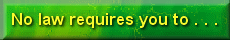 Eine Maxime vom Gesetz

Freie Leute haben ein Recht zu reisen auf den Straßen, die von ihren Dienern für diesen Zweck mit Hilfe des gewöhnlichen Transports des Tages geliefert werden. 

"Die Straßen von einer Stadt gehören dem Volk des Staats, und jeder Bürger des Staats hat ein Recht davon auf die Verwendung, .... "die Verwendung von Autobahnen zum Zweck Reisens und Transports ist nicht ein bloßes Privileg, sondern eine Gemeinsamkeit und Grundrecht um welches die Öffentlichkeit und die Personen können nicht rechtmäßig gebracht werden ... [Ein] ll Personen haben eine Gleichberechtigung, um sie 
zum Zweck Reisens mit richtigem Mittel und mit fälliger Achtung vor den entsprechenden Rechten von anderen zu verwenden, .." - Rumford v. Stadt Berkeley, 
oben, 31 Cal 3 d 545, 549-550 
und: Stadt von Poway v. Stadt San Diego (1991.) 
229 Cal App.3d 847, 280 Cal Rptr. 368Fahrzeugcodes
haben Sie keine Einführungsformel
auf ihrem Gesicht, das als ein Gesetz zu qualifizieren ist
das bindet Leute



zu Gehorsam. Das Annehmen der Einschränkungen
von einer Lizenz

verlangt das Rechtsverzicht. 

Post Office
of the united states of America 

Created in Philadelphia under Benjamin Franklin on July 26, 1775 by decree of the Second Continental Congress. Based on the Postal Clause in Article One of the United States Constitution, empowering Congress "To establish post offices and post roads," it became the Post Office Department (USPOD) in 1792. It was part of the Presidential cabinet and the Postmaster General was the last one in the United States presidential line of succession. 
wikipediaUNITED STATES POSTAL SERVICE 

The Postal Reorganization Act signed by President Richard Nixon on August 12, 1970, replaced the cabinet-level Post Office Department with the independent United States Postal Service. The Act took effect on July 1, 1971. 
wikipediaPostamt
von den Vereinigten Staaten von Amerika

Geschaffen in Philadelphia unter Benjamin Franklin am Juli 26, 1775 von Verordnung des zweiten Continental Congress'. Basierte auf der Postklausel in Artikel eins der Vereinigten Staaten Verfassung, den Kongress ermächtigend, "zu bilden Postämter und Poststraßen, "sie wurde die Postamtsabteilung (USPOD) im Jahr 1792. Es war Teil des Präsidentenkabinetts, und der Postminister war der letzte in den Vereinigten Staaten Präsidentenzeile der Folge. 
wikipediaVEREINIGTE STAATEN POSTDIENST

Das Postreorganisationsgesetz unterschrieb von Präsidenten Richard Nixon auf erhabenem 12, 1970, ersetzte die kabinettsebene Postamtsabteilung durch die unabhängigen Vereinigten Staaten Postdienst. Die Tat wirkte am Juli 1, 1971. 
wikipediaNon-domestic 
Mail that moves outside of D.C. its possessions and territoriesDOMESTIC 
Mail that moves between D.C., the regions of the US, and possessions and territories of the U.S.Nicht-Hausangestellter
Schicken das bewegt Außenseite von D.C. seinen Besitz und seine GebieteHAUSANGESTELLTER
Schicken das bewegt sich zwischen D.C., die Regionen der USA und den Besitz und die Gebiete der USA "I believe, Zip Codes must not be used for one's self and never use CA, NV, AZ, etc. for one's self.  Best to spell out completely or abbreviate the state properly in upper and lower case letters such as "Calif." or "Nev." or "Ariz." " -Jack; SlevkoffZip Codes are required 
when using "federal regions" 
such as CA, NV, AZ, etc. "Ich glaube, dass Postleitzahlen nicht für sein Selbst verwendet werden und CA, NV, AZ nie usw. für sein Selbst benutzen dürfen. Am besten um den Staat richtig in Obermaterial und Kleinbuchstaben wie "Calif" oder "Nev" oder "Ariz" völlig klarzumachen oder abzukürzen "-Jack ; SlevkoffPostleitzahlen sind erforderlich
wenn "Bundesregionen" zu verwenden 
wie CA, NV, AZ, usw. 3 cents--Sovereign to Sovereign 
labled properly and is from 
general Post to general Post. 
"Non-domestic" inscribed
on both labels. 
(Old 3 cent postage stamps preferred) Otherwise,
current Postal Service ratesCost is 44 cents for first class
in 2009.3 Cents - Herrscher zu Herrscher
bezeichnet richtig und ist
Hauptpost zu Hauptpost. 
"Eingetragener Nicht-Hausangestellter"
auf beiden Etiketten. 
(Alte 3 Centbriefmarken bevorzugten) sonst, 
gegenwärtiger Postdienst bewertetKosten sind 44 Cents für erste Klasse
im Jahr 2009. Write out the state completely such as "California" or abbreviated "Calif.". Never use "CA" for the mailing location of a Sovereign or in your return mailing location.Must now use "jurisdictional regions or zones" such as "CA", "NV", "AZ", etc. 
that are not abbreviations but are "two-digit designations" of the federal fictional overlays (Counterfeits) of the states.Schreiben Sie den Staat völlig wie "Kalifornien" oder abgekürztes "Calif" aus. Verwenden Sie "CA" nie für den Versandstandort eines Herrschers oder bei Ihrem Rückkehrversandstandort. Muss "Gerichtsbarkeitsregionen oder Zonen" wie "CA "," NV "," AZ" jetzt usw. verwenden. 
das sind keine Abkürzungen, aber sind "zweistellige Kennzeichnungen" von den Bundesfiktionalen Überzügen (Fälschungen) von den Staaten. but are "two-digit designations" of the federal fictional overlays (Counterfeits) of the states.Non-use of Zip 

The latest cite for the statement 
"zip codes may be omitted" 
is now " 
DMM 602 1.3e (2)" 
(last printing on January 8, 2006). 
previously it was "DMM 122.32" 
"DMM" is "DOMESTIC MAIL MANUAL" 


The U.S. Postal Service cannot discriminate against the non-use of ZIP codes, pursuant to the Postal Reorganization Act, Section 403 (Public Law 91-375). 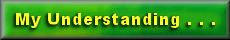 18 USC Sec. 1726. 
Postage collected unlawfully Whoever, being postmaster or other person authorized to receive the postage of mail matter, fraudulently demands or receives any rate of postage or gratuity or reward other than is provided by law for the postage of such mail matter, shall be fined under this title or imprisoned not more than six months, or both. 
AMENDMENTS 
1994 - Pub. L. 103-322 substituted 
"fined under this title" 
for "fined not more than $100". 
Last modified: April 13, 2006
Mail Delivered Privately 
"The American Letter Mail Company was started by Lysander Spooner in 1844, competing with the legal monopoly of the United States Post Office (USPO) (now the USPS) in violation of the Private Express Statutes. It succeeded in delivering mail for lower prices, but the U.S. Government challenged Spooner with legal measures, eventually forcing him to cease operations in 1851." 
--Wikipedia
Titles of Nobility 
Do not use or accept titles of nobility such as "Mister" meaning "Master" (has authority over servants) and abbreviated "Mr."; "Esquire" abbreviated "esq."; and others like "Missus", "Madame" (non-English nationality) or "Mesdames" meaning "Mistress, feminine version of Master " and abbreviated "Mrs."; "Missy" meaning "unmarried young mistress" and abbreviated "Miss."Zip Code Implementation 

"on July 1, 1963, non-mandatory ZIP codes were announced for the whole country" 

"In 1967, these were made mandatory for second- and third-class bulk mailers, and the system was soon adopted generally." 

"a cartoon character, Mr. ZIP, to promote use of the ZIP code." 

In 1983, "add-on code 9998 for mail addressed to the postmaster" 

"9999 for general delivery" 

--Wikipedia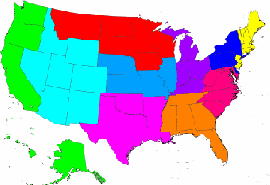 Federal DistrictsThe corporate de facto government utilizes the "ZIP-Code" system to prove that one actually resides in a "federal district of the District of Columbia". This is why the IRS and other government agencies (federal, state, and political subdivisions thereof) assert jurisdiction by sending letters and notices with zip codes required. They claim that this speeds up the mail, but this is a sly and subtle deception. It is also prima facie evidence that one is "a subject" of corporate U.S. Congress, a "citizen of the District of Columbia", and is a "resident" in one of the several States although not a state Citizen or National of that state. 

the IRS has adopted ZIP code areas as "Internal Revenue Districts". See the Federal Register, Volume 51, Number 53, for Wednesday, March 19, 1986 

The corporate so-called government attempts to assert jurisdiction by sending letters with ZIP codes, when jurisdiction would otherwise be lacking.Nicht-Verwendung der Postleitzahl

Die Letzten führen für die Erklärung an
"Postleitzahlen können weggelassen werden" 
ist jetzt" 
DMM 602 1.3 e (2)" 
(letzt, auf den Januar 8, 2006) zu drucken. 
***previously it was "DMM 122.32" 
*** "DMM "ist" Inlandsposthandbuch" 


Der US-Postdienst kann nicht gegen die Nicht-Verwendung von Postleitzahlen entsprechend des Postreorganisationsgesetzes Abschnitt 403 unterscheiden (das öffentliche Recht 91-375). 18 USC sek. 1726. 
Porto sammelte sich gesetzwidrig an wer immer, Postmeister oder andere Person zu sein, bevollmächtigte dazu, das Porto von Postangelegenheit zu erhalten, betrügerisch fordert oder erhält jedes Tempo des Portos oder des Trinkgelds oder der Belohnung außer wird vom Gesetz für das Porto von solcher Postangelegenheit geliefert soll unter diesem Titel zu einer Geldstrafe verurteilt oder keine mehr als sechs Monate gefangen gehalten werden oder beide. 
ÄNDERUNGEN
1994 - Lokal. L. 103-322 ersetzte
"verurteilt unter diesem Titel zu einer Geldstrafe" 
für "nicht mehr als $ 100 zu einer Geldstrafe verurteilt". 
Zuletzt modifiziert: April 13, 2006 
Post lieferte privat
"Die American Letter Mail Company wurde von Lysander Spooner im Jahr 1844 gegründet, gegen das legale Monopol von den Vereinigten Staaten antreten Postamt (USPO) (jetzt das USPS) in Übertretung der privaten Expressstatuten. Es gelang ihr, Post für niedrige Preise zu liefern, aber die US-Regierung forderte Spooner mit legalen Maßen heraus, ihn schließlich dazu zwingend, mit Operationen im Jahr 1851 aufzuhören, . " - 
Wikipedia
Titel des Hochadels
Zu verwenden oder zu akzeptieren keine Titel des Hochadels wie "Herr" Bedeutungs- "Meisters" (hat Autorität über Dienern) und kürzte "Herrn" ab ; "Esquire" kürzte "Esq" ab ; und andere mögen "bessere Hälfte" "Dame" (nicht-englische Staatsangehörigkeit) oder "Damen" Bedeutung " Herrin feminine Version des Meisters "und kürzte ab" Frau." ; "Kleines Fräulein unverheiratete junge Herrin "meinen" "und kürzte ab" fehlen." Postleitzahldurchführung
"am Juli 1, 1963 wurden nicht-obligatorische Postleitzahlen für das g
anze Land angekündigt" 

"Im Jahr 1967 wurden diese für zweite und drittklassige Größenadressiermaschinen obligatorisch gemacht, und das System war bald im Allgemeinen angenommen." 

"ein Comicfigur, Herr ZIP, um Verwendung des ZIP Codes zu fördern." 

Im Jahr 1983 "sprach Anbaucode 9998 für Post zum Postmeister an" 

"9999 für allgemeine Lieferung" - Wikipedia

Wikipedia BundesdistrikteDie Firmende-Facto-Regierung macht Gebrauch vom "ZIP Code" System, um zu beweisen, dass sich man tatsächlich in einem "Bundesdistrikt vom Bezirk von Columbia" befindet. Dies ist, warum das IRS und die anderen Behörden (Föderalist, davon Staat und Gebietskörperschaften) Zuständigkeit durch Senden von Briefen und Mitteilungen mit erforderlichen Postleitzahlen behaupten. Sie behaupten, dass dies die Post hinauf saust, aber dies eine verschlagene und subtile Täuschung ist. Es sind auch auf den ersten Blick Beweise, dass man "ein Thema" des Firmen-US-Kongresses, ein "Bürger des Bezirks von Columbia" ist, und ist ein "Bewohner" in einem der einzelnen Staaten, obwohl nicht ein Staatsbürger oder Staatsangehöriger dieses Staats. 

***the IRS has adopted ZIP code areas as "Internal Revenue Districts". *** Sehen Sie das Bundesregister, das Bundesvolumen 51, Nummer 53 für den Mittwoch, den März 19, 1986 

Die Firmenso genannte Regierung versucht, zu behaupten, dass Zuständigkeit durch Senden von Briefen mit ZIP verschlüsselt, als Zuständigkeit anderweitig mangelhaft wäre. Patrons receive mail 
by "general delivery"
or "general Post" 
at main post office or post offices in existence prior to the creation of corporate governmentSince July 1st, 1863 
Customers receive 
"Free delivery" 
to any location
having a mailing address or PO Box. Rural Free Delivery became an official service in 1896 

This is a corporate government benefit. Receiving a benefit admits that one has a contract with the corporate government. There is usually an exchange, consideration, or payment made for a "benefit." So, what price is paid for this benefit? If the price is "loss of freedom and liberty". Is the price too high?Schutzpatrone erhalten Post
an "allgemeiner Lieferung" 
oder "Hauptpost" 
in Hauptpostamt oder Postämtern in Existenz vor der Schaffung der FirmenregierungSeit dem 1. Juli 1863
Kunden erhalten
"Kostenlose Zustellung" 
zu jedem Standort
eine Versandanschrift oder ein Postfach haben. Ländliche kostenlose Zustellung wurde ein offizieller Dienst im Jahr 1896

Dies ist ein korporativer Regierungsnutzen. Einen Nutzen zu erhalten, gibt zu, dass man einen Vertrag mit der Firmenregierung hat. There is usually an exchange, consideration, or payment made for a "benefit." So, ist welcher Preis für diesen Nutzen gezahlt? Wenn der Preis "Verlust an Freiheit und Freiheit" ist. Ist der Preis zu hoch? Examples of 
Mailing Labels:
John-David: Christian 
general Post (general delivery) 
Franklin [Main] Post Office 
California state 
[NON-DOMESTIC to corp. US] 

John David 
general Post-office 
Franklin 
California state 

John-David; Christian 
general Post 
Franklin Post Office 
California 

John-David; Christian 
in care of temporary Post location 
1324 West Weldon Avenue, Suite 7 
Franklin [Non-Domestic] 
California 

John; Christian 
c/o 1324 West Weldon Avenue, Suite 7 
Franklin [Non-Domestic] 
California [Zip exempt] 

Some people who are afraid to leave off a zip use the format below. I prefer not to use any zip at all unless out of absolute necessity (rarely). I receive hundreds of mail and packages without a zip code, without delay. 

John David; Christian 
in care of 1324 West Weldon Avenue 
Franklin, 
California republic [near 54321] 
Non-Domestic 

John David, Christian 
c/o 1324 West Weldon Avenue, Suite 7 
Franklin 
Nevada state [Postal zone 54321] 
NON-DOMESTIC Anything in brackets or boxes is considered to be excluded from the rest of the document.JOHN C. DOE 
1324 WEST WELDON 
FRANKLIN NV 66633 

DOE JOHN C 
1324 West Weldon Avenue 
Franklin, NV 66633 

JOHN C DOE 
1324 WEST WELDON 
FRANKLIN NV 66633 

JOHN DOE 
GENERAL DELIVERY 
FRANKLIN MAIN POST OFFICE 
FRANKLIN NV 66633 

John C. Doe 
General Delivery 
Franklin Main Post Office 
Franklin, Nevada 66633 

Mr. John C. Doe 
1324 West Weldon Avenue 
Franklin, NV 66633 

Mr. John C. Doe 
c/o 1324 West Weldon Ave. 
Franklin, NV 66633 

John C. Doe 
1324 West Weldon Avenue 
Franklin, Nevada 66633 

John Doe 
1324 West Weldon Avenue 
Franklin, NV 66633 

Mr and Mrs. John Doe 
c/o 1324 West Weldon Avenue 
Franklin, NV [66633] Note: All caps and/or Middle initial makes the name a fiction--a non-living entityBeispiele
Versandetiketten: 
John-David: Christian
Hauptpost (allgemeine Lieferung.) 
Freisasse [Hauptleitung] Postamt
Kalifornien Staat
[Nicht-Hausangestellter zu Handelsgesellschaft. USA] 

John David
Hauptpostbüro
Freisasse
Kalifornien Staat

John-David; Christian
Hauptpost
Franklin Post Büro
Kalifornien 

John-David; Christian
in Pflege des temporären Post Standorts
***1324 West Weldon Avenue, Suite 7 *** 
Freisasse, [der nicht-häuslich ist] 
Kalifornien 

John; Christian
c/o 1324 westweldon Avenue, Suite 7
***Franklin [Non-Domestic] *** 
Kalifornien [ flitzen befreien ] 

Einige Leute, die fürchten, eine Postleitzahl aufzuhören, verwenden das Format unten. Ich ziehe es vor, überhaupt keine Postleitzahl zu verwenden, es sei denn, aus absoluter Notwendigkeit, (selten). Ich erhalte Hunderte der Post und Pakete ohne eine Postleitzahl ohne Verzögerung. 

John David; Christian
in Pflege der 1324 westweldon Avenue
Freisasse, 
Kalifornien Republik [ nähern sich 54321] 
Nicht-Hausangestellter

John David, Christian
c/o 1324 westweldon Avenue, Suite 7
Freisasse
Nevada Staat [ Postzone 54321] 
NICHT-HAUSANGESTELLTERVon irgendetwas in eckigen Klammern oder Kästen wird angenommen, dass er vom Rest des Dokuments ausgeschlossen wird. KLO C. REH
1324 WESTEN WELDON
FRANKLIN NV 66633

REHKLO C
1324 westweldon Avenue
Franklin, NV 66633

KLO C REH
1324 WESTEN WELDON
FRANKLIN NV 66633

KLOREH
Postlagernd 
FREISASSENHAUPTPOSTAMT
FRANKLIN NV 66633

John C. Doe
Postlagernd 
Franklin Main Postamt
Freisasse, Nevada 66633

Herr John C. Doe
1324 westweldon Avenue
Franklin, NV 66633

Herr John C. Doe
c/o 1324 westweldon Ave. 
Franklin, NV 66633

John C. Doe
1324 westweldon Avenue
Freisasse, Nevada 66633

John Doe
1324 westweldon Avenue
Franklin, NV 66633

Herr und Frau John Doe
c/o 1324 westweldon Avenue
Franklin, NV [66633] Hinweis Alle krönt und/oder mittlere Initiale macht den Namen zu einer Fiktion - einer Nicht-LebensunterhaltsentitätEnroll your child 
"sign up," "join"Register your child 
"put into inventory"Schreiben Sie Ihr Kind ein "verpflichten Sie, treffen Sie zusammen" Melden Sie Ihr Kind an
"platziert in Inventar" Home taught 

Community or town schools 

Parochial schools 

Children who knew how to handle a gun safely, went to school with one for protection along the way. 

Prayer was respected 

Children learned
according to their abilities. 

Children were taught
to respect their elders. 

Discipline was respected and taught in the schools as well as at home. 

The rod was not spared. 

The "Ten Commandments" were respected and cherished as good rules to live by. 

No worshipping of a flag 

No blind obedience 

"Educate and inform the whole mass of the people... They are the only sure reliance for the preservation of our liberty." --Thomas JeffersonPublic Schools 
are actually government schools 
paid for by forced taxation
whether they want it or not. 

Teaches blind obedience
to the central STATE. 
Similar to Nazi Germany. 

"Give me a child
and I'll shape him into anything." 
— B. F. Skinner, Jewish psychologist and pioneer of behaviorism "..modern methods of propaganda." 

"The populace will not be allowed to know
how its convictions were generated. 
When the technique has been perfected, every government that has been in charge of education for a generation will be able to control its subjects securely without the need of armies or policemen..." 
-- Bertrand Russell, "The Impact of Science on Society" 

"…in the communist ideology … education is tied directly to jobs — control of the job being the critical control point in an authoritarian state." 
--Eugene Maxwell Boyce, Professor of Educational Administration at the University of Georgia, The Coming Revolution in Education, 1983. 

Pledge of Allegiance (a loyalty oath) to one nation. Not to one particular state of the several states or to God. 
"one nation, indivisible" 
"one nation under God" 
Which God? whose God? 

Individualism and the love of liberty of the American founding fathers would always stand in the way of achieving the socialist utopia 

"National Public School Celebration" 
in 1892 was the first national propaganda campaign 

Originally, "students were taught to recite the Pledge with their arms outstretched, palms up, similar to how Roman citizens were required to hail Caesar, and not too different from the way in which Nazi soldiers saluted their F^ºhrer. This was the custom in United States public schools from the turn of the twentieth century until around 1950, when it was apparently decided by public school officials that the Nazi-like salute was in bad taste." 
-- Thomas J. DiLorenzo author of The Real Lincoln: A New Look at Abraham Lincoln, His Agenda, and an Unnecessary War (Forum/Random House, 2002) and professor of economics at Loyola College in Maryland. 

The origin of this practice was instituted by Pharaoh Akhenaten in his worship of the glory of Aten, the Sun Disc (the Sun god).Zuhause lehrte

Gemeinschafts- oder Stadtschulen

Konfessionsschulen

Kinder wer wusste, wie eine Waffe sicher zu handhaben ist, ging in die Schule mit eins für Schutz entlang des Wegs. 

Gebet war angesehen

Kinder lernten
entsprechend ihren Fähigkeiten. 

Kinder wurden gelehrt
ihre Ältesten respektieren. 

Disziplin wurde sowohl in den Schulen als auch zu Hause respektiert und gelehrt. 

Die Rute wurde nicht geschont. 

Die "Zehn Gebote" waren respektierte und hingegebene so gute Regeln, die zu leben sind. 

Kein Verehren einer Flagge

Kein Kadavergehorsam

"Educate and inform the whole mass of the people... Sie sind das nur sichere Vertrauen für die Erhaltung unseres liberty.s " - Thomas JeffersonPublic School
sind tatsächlich Regierungsschulen? 
zahlte für durch erzwungene Besteuerung
ob sie sie wollen oder nicht. 

Lehrt Kadavergehorsam
zum Zentralstaat. 


Nazi-Deutschland ähnlich. "Geben Sie mir ein Kind
und ich forme es in irgendetwas . " - B. F. Abdecker, jüdische Psychologe und Pionier von Behaviorismus " . . moderne Methoden für Propaganda." 
— B. F. Skinner, Jewish psychologist and pioneer of behaviorism "..modern methods of propaganda." 

"Der breiten Masse wird nicht zu wissen erlaubt
wie wurden ihre Verurteilungen generiert. 
Wenn die Technik perfektioniert worden ist, jede Regierung, die eine Erzeugung für Bildung verantwortlich gewesen ist, wird in der Lage sein, ihre Themen sicher ohne den Bedarf von Armeen oder Polizisten zu kontrollieren, .." - Bertrand Russell "der Aufprall der Wissenschaft auf der Gesellschaft" 
-- Bertrand Russell, "The Impact of Science on Society"

".in die kommunistische Ideologie . Bildung wird direkt an Aufgaben gebunden - kontrollieren von der Aufgabe, der kritische Regelpunkt 
in einem autoritären state. zu sein," - Eugene Maxwell Boyce, Professor der Bildungsverwaltung an der Universität von Georgia, die zukünftige Revolution in Bildung 1983. 

Treuegelöbnis (ein Treueeid) zu einer Nation. Nicht zu einem besonderen Zustand der einzelnen Staaten oder zu Gott. 
"eine Nation, unteilbar" 
"eine Nation unter Gott" 
Welcher Gott?wessen Gott? 

Individualismus und die Liebe der Freiheit von den amerikanischen Gründungsvätern würden immer auf die Weise stehen, das sozialistische Utopia zu erreichen

"Nationale Public School Feier" 
im Jahr 1892 war der erste nationale Propagandafeldzug

Ursprünglich, "Studenten wurde beigebracht, die Zusicherung mit ihren Armen vorzutragen, ausgestreckt, palmiert hinauf, ähnlich wie es wurde verlangt, dass römische Staatsbürger Cäsar bejubelten, und nicht zu anders als die Art, in der Nazisoldaten ihr F ^ º hrer grüßten. Dies war die Sitte in Vereinigten Staaten Public School von der Drehung des zwanzigsten Jahrhunderts bis etwa 1950, als es war, entschied anscheinend von Public School Beamten das der Nazi-wie Gruß in schlechtem taste. war " - Thomas J. DiLorenzo Autor des Reals Lincoln : 
Ein neuer Blick auf Abraham Lincoln, seine Tagesordnung und ein unnötiger Krieg (Forum/Random House, 2002) und Wirtschaftswissenschaftsprofessor an Loyola College in Maryland. 

The origin of this practice was instituted by Pharaoh Akhenaten in his worship of the glory of Aten, the Sun Disc (the Sun god). No government bureaucracy 

No bureaucratic costs 

No additional overhead cost 

No government control 

No superfluous costs or spending 

No government influence programming children's minds and belief system. 

No Secret Society hidden agenda 

No special interests hidden agenda 

Freedom to teach without government influence or interventionIn 1867, President Andrew Johnson signed legislation creating the first Department of Education. Its main purpose was to collect information and statistics about the nation's schools. However, many people feared the Department would exercise too much control over local schools and called for its abolition. Thus, the new Department was demoted to an Office of Education in 1868. In 1979, Congress passed Public Law 96-88 creating the Department of Education. 

In the 1860's, a budget of $15,000 and four employees handled education fact-finding. By 1965, the Office of Education employed more than 2,113 persons with a budget of $1.5 billion. As of early 2002, the U.S. Department of Education has about 4,800 employees and a budget of $54.5 billion.Keine Regierungsbürokratie

Keine bürokratischen Kosten

Keine zusätzlichen Gemeinkosten

Keine staatliche Kontrolle

Keine überflüssigen Kosten oder keine überflüssige Ausgeben

Die Verstand und Glaubenssystem keiner Regierungseinflussprogrammierkinder. 

Keine verdeckte geheime Gesellschaft Tagesordnung

Keine verdeckten Sonderbegünstigter Tagesordnung

Lehrfreiheit ohne Regierungseinfluss oder EingriffIm Jahr 1867 unterschrieb Präsident Andrew Johnson Gesetze, die das erste Bildungsministerium schufen. Ihr Hauptzweck war, Information und Statistiken über die Schulen der Nation zu sammeln. Jedoch fürchteten viele Leute, dass die Abteilung zu viel Kontrolle über kommunale Schulen ausüben würde, und verlangten ihre Abschaffung. Auf diese Art wurde die neue Abteilung zu einer Schulbehörde im Jahr 1868 degradiert. Im Jahr 1979 reichte der Kongress an das öffentliche Recht 96-88 weiter, als er das Bildungsministerium schuf. 

In den 1860ern behandelte ein Budget von $ 15,000 und vier Angestellten Bildungsbestandsaufnahme. Bis 1965 beschäftigte die Schulbehörde mehr als 2.113 Personen mit einem Budget von $ 1,5 Milliarden. Wie von früher 2002, hat das US-Bildungsministerium etwa 4.800 Angestellte und ein Budget von $ 54,5 Milliarden. $54.5 billion.Private Schools 
Colleges and universities were originally privately owned and run by religious groups 

Usually opened and closed with prayer to GodColleges and universities changed over to government control through grants and other privileges such as accreditation.Privatschulen
Colleges und Universitäten waren ursprünglich in Privatbesitz und laufen Religionsgemeinschaften vorbei

Normalerweise aufgegangen und geschlossen mit Gebet zu GottColleges und Universitäten gingen zu staatlicher Kontrolle durch Subventionen und andere Privilegien wie Akkreditierung über. Sovereigns have a right to own and use guns--"Right to bear arms" against "enemies foreign and domestic". 

The founding fathers knew the importance of protecting themselves from governments who get out of hand. 

"Guns in the hands of 
good people is a good defense." 
--Jack; Slevkoff 2012 This government wants to disarm the Citizens so as to have complete control and power. Every tyrannical government in the past has taken away the guns to prevent any serious opposition or rebellion. History continues to repeat itself because the new generations who come along don't know or tend to forget about the past and will say it will not happen here. Herrscher haben ein Recht, Waffen zu besitzen und zu benutzen - "Recht, Arme "gegen" Feinde zu tragen, ausländisch und häuslich". 

Die Gründungsväter kannten die Wichtigkeit, sich vor Regierungen zu schützen, die aus Hand herauskommen. 

"Schießt in den Händen von
good people is a good defense." --Jack; Slevkoff 2012 --Jack; Slevkoff 2012Diese Regierung will die Bürger entwaffnen, um vollständige Kontrolle zu haben, und antreiben. Jede tyrannische Regierung in der Vergangenheit hat die Waffen weggenommen, um jede ernsthafte Opposition oder Rebellion zu hindern. Geschichte fährt fort, sich zu wiederholen, weil die neuen Generationen, die mitkommen, nicht wissen oder dazu tendieren, die Vergangenheit zu vergessen, und hier sagen, dass sie nicht geschieht. 2nd Amendment 
"...the right of the people to keep and bear arms, shall not be infringed." 

"Those who hammer their guns
into plows will plow
for those who do not." 
--Thomas Jefferson 

"Those who trade liberty
for security
have neither." 
~ John Adams 

Free men do not ask permission
to bear arms. 

You only have the rights
you are willing to fight for. 

When you remove the people's right
to bear arms, you create slaves. 

The Second Amendment is in place
in case the politicians ignore the others. 

64,999,987 firearms owners
killed no one yesterday. 

"No free man shall ever be debarred the use of arms." 
--Thomas Jefferson 

"The strongest reason for the People to retain the right to keep and bear arms is, as a last resort, to protect themselves against tyranny in government." 
--Thomas Jefferson Disregards the 2nd Amendment or justifies what weapons should not be legal. Ever changing and ever restrictive. 




The corporate government system requires: 
Registration of guns. 
Means to bring them into the corporate registrar. 
Then becomes the property of the corporate government, and that is why they can take them at any time. 
The constitutions make no mention of registering guns. 

If any of you saw the motion picture called "Red Dawn" would realize that the enemy finds these lists and then goes door to door collecting all of the guns. 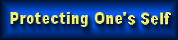 

Must see two videos 

and

This is why 
We say no to Gun Control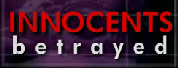 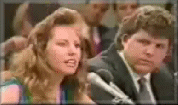 2. Änderung
"... das Recht des Volks, zu behalten und zu ertragen, bewaffnet sich, soll nicht verletzt werden." 
"Jene, die auf ihre Waffen einschlagen
in Pflüge rasseln durch
für jene, die es nicht tun." 
- Thomas Jefferson

"Jene, die Freiheit handeln
für Sicherheit

haben Sie keines." ~ John Adams

Freie Männer fragen keine Erlaubnis
Arme tragen. 

Sie haben nur die Rechte
Sie sind bereit, zu kämpfen. 

Wenn Sie das Recht der Leute entfernen
um Arme zu tragen, schaffen Sie Sklaven. 

Die Sekunde, wenn Änderung am Ort ist
falls die anderen die Politiker ignorieren. 

64,999,987 Schusswaffeneigentümer
tötete gestern niemanden. 

"Kein freier Mann soll jemals ausgeschlossen werden die Verwendung von arms." - 
Thomas Jefferson

"Der stärkste Grund, dass die Leute das Recht bewahren, Arme zu behalten und zu tragen, ist als letzte Instanz, sich gegen Tyrannei in government. zu schützen" - 
Thomas JeffersonDisregards the 2nd Amendment or justifies what weapons should not be legal. Jemals sich ändernd und jemals einschränkend. 

Das korporative Regierungssystem erfordert: 
Registrierung von Waffen. 
Mittel, um sie in den korporativen Standesbeamten zu bringen. 
Dann wird die Eigenschaft von der Firmenregierung und dem ist, warum sie sie jederzeit nehmen können. 
Die Verfassungen machen keine Erwähnung, Waffen anzumelden. 

Wenn einige von Ihnen sah, dass der Spielfilm angerufen ist, würde "die rote Morgendämmerung" merken, dass der Feind diese Listen findet und dann Tür an Tür alle Waffen sammeln geht. Red Dawn" would realize that the enemy finds these lists and then goes door to door collecting all of the guns.


Muss zwei Videos sehen 
und

Dies ist warum
Wir sagen Gun Control NeinAmendment II 
A well regulated militia being necessary to the security of a free state, the right of the people to keep and bear arms shall not be infringed. 
--Constitution for the united states of America 
"The Second Amendment (Amendment II) to the United States Constitution is the part of the United States Bill of Rights that declares a well-regulated militia as "being necessary to the security of a free State" and prohibits infringement of "the right of the people to keep and bear arms."" 

"In United States v. Cruikshank, 92 U.S. 542 (1875), the Supreme Court held that the Second Amendment is only a limit on the power of the federal government, but some people contend that it also limits the power of each State.[4] In the landmark decision in District of Columbia v. Heller (2008), the Supreme Court ruled a Washington, D.C. ordinance, that was an outright firearm ban, to be unconstitutional. In doing so, the Court identified a personal right of self defense protected by the Second Amendment. 
--Wikipedia 
An oath most Americans have taken in times past,
some even to this day: 
"I will support and defend the Constitution and laws of the United States of America against all enemies, foreign and domestic" 

Some oaths today have been manipulated and changed to reflect service to what the President requests and for service to what the United Nations desires; being completely different than the Constitutional oath. 

The real problem is that these "US citizens," so-called Americans dressed as soldiers, are not protecting the people from domestic enemies within, but have joined with the enemy. The enemy are now in high places and have taken over this country, usurping the powers within, while ignoring the Constitution, and some do not even take a valid oath based on the Constitution, especially the so-called judges and those Americans appearing as UN Peacekeepers.
"He that would make his own liberty secure must guard even his enemy from oppression; for if he violates this duty he establishes a precedent that will reach to himself." 
- Thomas Paine"Military men are just dumb stupid animals to be used as pawns in foreign policy." 
--Henry Kissinger, as quoted in "Kiss the Boys Goodbye: How the United States Betrayed Its Own POW’s in Vietnam"(1990) and as found at 
Portland Independent Media Center Armed Forces"I believe:that being in the Militia, based on the Declaration of Independence, declares and maintains one's Sovereignty, but joining the US military, no matter which department (Navy, Army, Marines, etc), one loses all rights and privileges and becomes the property of the US so-called government to do with what they may; therefore a subject (slave). Everyone in the military have volunteered even if and when summoned under the draft system. When they ask for everyone to take a step forward or backward, or give an oath, it is a voluntary action. At that moment, is when one is actually inducted. The one that does nothing or the opposite maintains all rights and privileges. Yes, they will try to persuade you or make you look bad in front of everyone else, and may even yell at you. But, if you maintain your stance, in spite of it all, you will most likely be released; cognizant of your belief and understanding." 
--Jack the son of Jack of the family Slevkoff 
sent above in an email on the Third day of the Eleventh month, 2008 Infantryderived from the word infant. 
Infant: One under the age of twenty-one years. Co. Litt. 171 
--Bouvier's Law Dictionary 
Infancy: Minority; the state of a person who is under the age of legal majority,--at common law, twenty one years. 
--Black's Law Dictionary, 6th Ed. 

"War will exist until that distant day when the conscientious objector enjoys the same reputation and prestige that the warrior does today." - John F. Kennedy 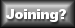 Änderung II
Eine gute regulierte Miliz, die zu der Sicherheit eines Freistaats, dem Recht des Volks zu behalten und Bärenarmen notwendig ist, soll nicht verletzt werden. - Verfassung für die Vereinigten Staaten von Amerika
"The Second Amendment (Amendment II) to the United States Constitution is the part of the United States Bill of Rights that declares a well-regulated militia as "being necessary to the security of a free State" and prohibits infringement of "the right of the people to keep and bear arms."" 

"In United States v. Cruikshank, 92 U.S. 542 (1875), the Supreme Court held that the Second Amendment is only a limit on the power of the federal government, but some people contend that it also limits the power of each State.[4] In the landmark decision in District of Columbia v. Heller (2008), the Supreme Court ruled a Washington, D.C. ordinance, that was an outright firearm ban, to be unconstitutional. In doing so, the Court identified a personal right of self defense protected by the Second Amendment. 
--Wikipedia
An oath most Americans have taken in times past, 
some even to this day: 
"Ich unterstütze und verteidige die Verfassung und die Gesetze der Vereinigten Staaten von Amerika gegen alle Feinde, ausländisch und häuslich" 

Einige Eide sind heute manipuliert und gewechselt worden, um Dienst zu dem, was der Präsident erbittet, und für Dienst zu reflektieren, wozu die Vereinte Nationenbegierden; völlig anders als der verfassungsmäßige Eid sein. 

Das wirkliche Problem ist, dass diese "US-Staatsbürger," so genannten Amerikaner sich als Soldaten anzogen, die Leute nicht vor häuslichen Feinden schützen innerhalb, aber seien Sie mit dem Feind zusammengetroffen. Das feindlich sind jetzt an hohen Stellen und hat dieses Land übernommen, die Kräfte innen während des Ignorierens der Verfassung usurpierend, und manche nehmen nicht einmal einen gültigen Eid basierend auf der Verfassung besonders die so genannten Richter und jene Amerikaner, die als UN Friedenswächter erscheinen. 
"Er, der seine eigene Freiheit sicher machen würde, muss sogar seinen Feind von Unterdrückung beschützen; für, wenn er diese Pflicht verletzt, er führt einen Präzedenzfall ein, der bis himself. geht" - 
Thomas Paine"Militärangehöriger sind nur stumm blöde Tiere, die als Pfand in der Aussenpolitik dienen." - Henry Kissinger, wie zitiert in" küssen die Jungen Auf Wiedersehen: How the United States Betrayed Its Own POW's in Vietnam"(1990) and as found at
Portland unabhängiges MedienzentrumStreitkräfte"Ich glaube: dieses Wesen in der Miliz erklärt und behauptet seine Souveränität auf Grundlage von der Unabhängigkeitserklärung, aber ins US-Militär eintretend, ganz gleich welche Abteilung (Marine, Armee Marine, usw.), man verliert alle Rechte und privilegiert und wird die Eigenschaft der US-so genannten Regierung, die damit zu tun ist, was sie können ; deshalb ein Thema (Sklave). Jeder im Militär haben sich angeboten selbst wenn und wenn unter dem Luftzugsystem gerufen. Wenn sie jeden bittet, einen Schritt vorder oder zurück zu machen oder einen Eid zu geben, ist es eine freiwillige Tat. In diesem Moment ist, wenn man tatsächlich eingeführt wird. Die, die nichts oder das Gegenteil macht, behält alle Rechte und Privilegien bei. Ja, sie versuchen, Sie zu überzeugen oder Sie dazu zu bringen, sonst vor jedem böse auszusehen, und können Sie sogar anschreien. Aber, wenn Sie Ihren Stand behaupten, werden alle, Sie trotz ihm am wahrscheinlichsten sein freigegeben; für Ihren Glauben und Ihr understanding. zuständig" - treiben den Sohn 
von Jack von der Familie Slevkoff
obengeschickt in einer E-Mail auf der dritten Tag des elften Monats, 2008Infanterieberuht auf dem Wortsäugling. 
Säugling: Eins unter dem Alter von einundzwanzig Jahren. Co. Litt. 171 -- Bouviers Gesetzeswörterbuch 
--Bouvier's Law Dictionary 
Frühe Kindheit: Minderheit; der Zustand einer Person, die das Alter legaler Mehrheit hat - bei Gewohnheitsrecht, zwanzig einer years. - dem 
Gesetzeswörterbuch, 6tel Ed des Schwarzen. 

"Krieg existiert bis zu diesem entfernten Tag, wenn der gewissenhafte Gegner denselben Ruf und dasselbe Prestige genießt, die der Krieger today. tut," - John F. KennedyChurches exist alone. 
No permission of government required. 



1st Amendment 
Protects against government making a law that would respect an establishment of religion or prohibit the free exercise of ones belief. 

The French and other romance languages get their word for church from the Greek word "ekklesia," meaning "called out" referring to all those, living or dead, who have accepted what Jesus, The Christ, has offered. 

"I do not go to a specific church 
but am just one member of The Church." 
--Jack; Slevkoff 1986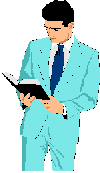 This government wants to control religious institutions by having them come under 
their jurisdiction as 
corporations 
under 
Section 501(c)(3). 
under Title 26 of the
Internal Revenue Code (U.S. Code) 
This is to prevent the clergy, Pastors, Ministers, etc. from having any political influence on its members or the public in general. This government regulates what is to be said and not to be said. 

These churches also display the 
gold fringe flag. 
Their faith is in the government and not in God. They exist by permission of this government not by God alone. 
They signed away their Birthright
for a so-called benefit: 
"Tax-exempt corporation."

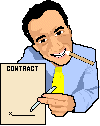 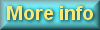 Kirchen existieren allein. 
Keine Erlaubnis von erforderlicher Regierung. 



1. Änderung
Schützt dagegen, dass Regierung ein Gesetz von Einsen macht, das eine Aufstellung der Religion respektieren oder die Gratisübung verbieten würde, Glauben. 

Die französischen und anderen Romanzensprachen bekommen ihr Wort für die Kirche vom griechischen Wort "ekklesia", zu bedeuten, "aufgerufen" auf alle jenen zu verweisen, Lebensunterhalt oder, völlig, haben wer akzeptiert was Jesus, der Christus hat angeboten. 

"Ich gehe nicht in eine bestimmte Kirche
aber bin nur ein Mitglied der Kirche." 
- Jack; Slevkoff 1986Diese Regierung will religiöse Institutionen dadurch kontrollieren, dass sie sie unterkommen lässt

ihre Zuständigkeit alsGesellschaften
darunter
Abschnitt 501 (c) (3). 
***under Title 26 of the *** 
Abgabenordnung (USA verschlüsseln.) 
Dies soll den Klerus, Pfarrer, Minister usw. daran hindern, jeden politischen Einfluss auf seine Mitglieder oder die Öffentlichkeit im Allgemeinen zu haben. Diese Regierung reguliert, was gesagt werden soll, und zu werden nicht gesagt. 

Diese Kirchen zeigen auch an das
goldene Randflagge. 
Ihr Vertrauen ist in der Regierung und nicht in Gott. Sie existieren mit Erlaubnis von dieser Regierung nicht von Gott allein. 
Sie übergaben ihr Geburtsrecht

für einen so genannten Nutzen: "Steuerfreie Gesellschaft." 


All rights are reserved by "Jack; Slevkoff", a living soul, a flesh and blood man on the Land, a natural born Sovereign, a California national, a child of God whereby all offenses committed by Jack, whether in the past, present, or future, have been paid in full by Jesus, The Christ. All rights are protected under the common law and under God's Law that says "Thou shalt not steal." No publishing or copying allowed without prior written consent. Although Printed Copies may not be available at this time, you can obtain written permission via email or snail mail to print, copy, and or reproduce this Web Page directly from the Internet. 
Monetary consideration is not required to view this web page, however, a recommended donation, preferably in pre 1964 Silver coins, will be gratefully appreciated for each print, copy, or reproduction you intend to make from this web page upon receiving My permission that gives you the limited and temporary right to make prints, copies, and or reproductions of this web page. The donations would help us share this truth and information with others. If you cannot donate silver coins, a Postal money order or some other form of donation would also be welcomed. If you do seek permission, let Me know in advance of how many you intend to make. A printable Microsoft Word version without the sidebar advertizements can be emailed to you upon request. 
Recommended Donations: 
1 copy--donate $5 
5 copies--donate $10 
10 copies--donate $15 
20 copies--donate $20 
30 copies--donate $25 
50 copies--donate $30 
100 copies--donate $50 
1,000 copies--donate $300 
5,000 copies--donate $1,000 
10,000 copies--donate $1,500 
unlimited copies--donate $3,500 per year 

Send donations or gifts to: 
Jack; Slevkoff 
general Post 
Post Office (Main) 
Fresno 
California 

Before sending donation,
let Me know via email
that a donation or gift is being sent and or how many copies, prints, and or reproductions you seek permission to make."The labourer is worthy of his hire."
Luke 10:7 

Please contact us immediately if you find any information contained herein to be false or misleading. Corrections will be made immediately upon written proof and verification. 


Click on button to send email: 

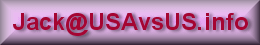 "Make yourselves sheep and the wolves will eat you" -- Benjamin Franklin 

"You will not fight for the right when you can easily win without bloodshed, if you will not fight when your victory will be sure and not so costly, you may come to the moment when you will have to fight with all the odds against you and only a precarious chance for survival. There may be a worse case. You may have to fight when there is no chance of victory, because it is better to perish than to live as slaves." -- Winston Churchill 

"Education is the best security for maintaining liberties, and, a nation of well-informed men who have been taught to know and prize the rights which God has given them cannot be enslaved. It is in the region of ignorance that tyranny reigns."-- Benjamin Franklin, Autobiography 

"It will be of little avail to the people that the laws are made by men of their own choice, if the laws be so voluminous that they cannot be read, or so incoherent that they cannot be understood; if they be repealed or revised before they are promulgated, or undergo such incessant changes that no man who knows what the law is today can guess what it will be tomorrow." -- James Madison, Federalist no. 62, February 27, 1788 

"If ye love wealth better than liberty, the tranquility of servitude better than the animating contest of freedom, go home from us in peace. We ask not your counsels or arms. Crouch down and lick the hands which feed you. May your chains set lightly upon you, and may posterity forget ye were our countrymen."-- Samuel Adams 

"The problem isn't what we don't know, the problem is what we believe to be so and isn't so."-- Will Rogers 

"..it does not require a majority to prevail, but rather an irate, tireless minority keen to set brush fires in people's minds.." -- Samuel Adams 

"They that can give up essential liberty to obtain a little temporary safety deserve neither liberty nor safety." -- Benjamin Franklin 

"As such, the United States now no longer exists as "united states"; rather, it is now simply a single entity known as "America" whose state-boundaries are now secondary, and which exists as a shell of its former self. It is no longer a land of peace and prosperity, except what little can be maintained in an atmosphere of violence and hostile competition as its inhabitants fight for freedom against one another, each struggling via the law of the jungle to "tax or be taxed, regulate or be regulated." This is only possible in an oppressive, captive environment, which the original system was created to preclude; the only solution, it seems, is to restore this former system, ending federal supremacy and once again restoring supreme sovereignty to the states as a check on such federal excess." -- Defining 'America' July 5, 2004 by Brian McCandliss who is a business and economics graduate of Liberty University in Lynchburg, Virginia, a law student, and a businessman in Detroit, Michigan. 

"Once a government is committed to the principle of silencing the voice of opposition, it has only one way to go, and that is down the path of increasingly repressive measures, until it becomes a source of terror to all its citizens and creates a country where everyone lives in fear." --Harry S Truman 

Only two people signed the Declaration of Independence on July 4th, John Hancock and Charles Thomson. Most of the rest signed on August 2, but the last signature wasn't added until 5 years later. 

"Governments are instituted among Men, deriving their just powers from the Consent of the Governed, that whenever any Form of Government becomes destructive of these Ends, it is the Right of the People to alter or to abolish it, and to institute new Government..." 
Sound familiar? It should.
It is from the second paragraph of the American Declaration of Independence. 

"A great industrial nation is controlled by it's system of credit. Our system of credit is concentrated in the hands of a few men. We have come to be one of the worst ruled, one of the most completely controlled and dominated governments in the world--no longer a government of free opinion, no longer a government by conviction and vote of the majority, but a government by the opinion and duress of small groups of dominant men." 
-- President Woodrow Wilson 

"Every act of resistance makes tyranny weaker. Many, many acts of resistance, even small ones, can topple it. I don’t wish suffering on myself or anyone else, but I am proud of people who have stood up for truth and justice when it was dangerous to do so. And I’ll be proud to BE one of those people, no matter what happens to me." --Tessa David Rose (Wife of Larken Rose) 

"Most people prefer to believe that their leaders are just and fair, even in the face of evidence to the contrary, because once a Citizen acknowledges that the government under which he lives is lying and corrupt, the Citizen has to choose what he or she will do about it. To take action in the face of corrupt government entails risks of harm to life and loved ones. To choose to do nothing is to surrender one’s self-image of standing for principles. Most people do not have the courage to face that choice. Hence, most propaganda is not designed to fool the critical thinker but only to give moral cowards an excuse not to think at all." --Michael Rivero 

"A really efficient totalitarian state would be one in which the all-powerful executive of political bosses and their army of managers control a population of slaves who do not have to be coerced, because they love their servitude. To make them love it is the task assigned, in present-day totalitarian states, to ministries of propaganda, newspaper editors and schoolteachers." --Aldous Huxley (1894-1963) 

"The only thing necessary for the triumph of evil is for good men to do nothing." --Edmund Burke 

"No man survives when freedom fails; the best men rot in filthy jails; and those who cry "Appease! Appease!" are hanged by those they tried to please" --Hiram Mann 

"Mourn not the dead that in the cool earth lie, but rather mourn the apathetic, throng the coward and the meek who see the world's great anguish and its wrong, and dare not speak." -- Ralph Chaplin 

"Cowardice asks the question: is it safe? Expediency asks the question: is it political? Vanity asks the question: is it popular? But conscience asks the question: is it right? And there comes a time when one must take a position that is neither safe, nor political, nor popular - but one must take it simply because it is right." --Martin Luther King, Jr. 

"They don't realize no man escapes when freedom fails because the best men rot in filthy jails and those who cried, 'Appease, Appease' are hung by those they tried to please." --From Betty Freauf web site 

"What good fortune for those in power that people do not think." --Adolf Hitler 

"Fascism will come to this country and it will come disguised as Americanism." Governor Huey Long. 

"If tyranny and oppression come to this land, it will be in the guise of fighting a foreign enemy."--James Madison 

"First they came for the Communists, and I didn't speak up, because I wasn't a Communist. Then they came for the Jews, and I didn't speak up, because I wasn't a Jew. Then they came for the Catholics, and I didn't speak up, because I was a Protestant. Then they came for me, and by that time there was no one left to speak up for me." 
--Rev. Martin Niemoller (1945) 

"The people are the masters of both Congress and the courts, not to overthrow the Constitution, but to overthrow the men who would pervert it!" --Abraham Lincoln 

"He who passively accepts evil is as much involved in it as he who helps to perpetrate it. He who accepts evil without protesting against it is really cooperating with it." --Martin Luther King, Jr. 

"Dissent is the highest form of patriotism."--Thomas Jefferson.
[Silence is consent] 

"Our government conceived in freedom and purchased with blood can be preserved only by constant vigilance." —William Jennings Bryan 

"Man is not made for the State but the State for man and it derives its just powers only from the consent of the governed." —Thomas Jefferson 

"Enlighten the people generally, and tyranny and oppressions of body and mind will vanish like evil spirits at the dawn of day." —Thomas Jefferson 

"The men the American people admire most extravagantly are the greatest liars; the men they detest most violently are those who try to tell them the truth." —H.L. Mencken 

Here's a little story from Plato's most famous book, The Republic.  Socrates is talking to a young follower of his named Glaucon, and is telling him this fable to illustrate what it's like to be a philosopher -- a lover of wisdom: "Most people, including ourselves, live in a world of relative ignorance.  We are even comfortable with that ignorance, because it is all we know.  When we first start facing truth, the process may be frightening, and many people run back to their old lives. But if you continue to seek truth, you will eventually be able to handle it better.  In fact, you want more!  It's true that many people around you now may think you are weird or even a danger to society, but you don't care.  Once you've tasted the truth, you won't ever want to go back to being ignorant!" "First they ignore you.
Then they laugh at you.
Then they fight you.
Then you win."
--Gandhi "All truth passes through three stages: First, it is ridiculed, second it is violently opposed, and third, it is accepted
as self-evident."
-- Arthur Schopenhauer, Philosopher
1788-1860"Come out of her my people,
that ye be not partakers of her sins" 
Revelation 18:4"If my people, which are called by my name, humble themselves, and pray, and seek my face, and turn from their wicked ways; then will I hear from heaven and will forgive their sin, and will heal their land." 
II Chronicles 7:14"The earth is the Lord's,
and the fullness thereof." 
Psalm 24:1

"We fought the Revolutionary War for no taxation without representation, seems to me we are much worse off today, because we are heavily taxed, and only the king's corporations control this Country, together with mob rule, of the special interests"--James Montgomery; A.D. 2001 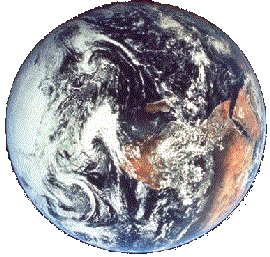 
"I believe that America is the greatest country in history and for good reasons, but America has been changing and not for the better. Our free society has been falling prey to a more repressive system with methods for the increased control of people. The return of groups and individuals to the controlling ideology of Imperialism and Marxism using the structures of Corporation, Socialism and Democracy. The result is that this nation's foundational principles based on the ideology of Liberty are now in danger of extinction."
--Darren Perkins; A.D. 2002 

"There are many people involved in the fight to return our country to a sovereign nation and there are many people who are just plain sick and tired of the "governmental" controls placed on our every day lives. The "government" controls our lives via taxation, levies, traffic tickets, code enforcement, licensing, permits, registrations, inspections, the mails, banking, child protective services, airport "in"-security, etc.... They listen to our telephone conversations, read our e-mails, rifle through our belongings during roadside searches and now they can come into our homes without a search warrant - even when we're not home. Troops are already being trained to stop us on the highways and demand to see our "papers please." Does any of this sound remotely familiar? Think it can't happen here? When is enough going to be enough? At what point do we say "NO MORE!"?"--Ann Sims 2003 

"Warning to Americans from a Russian Emigre. ... I came to the United States in the '70's from the very possible future of America - Russia. The longer I live in this country the more ominous signs of the Soviet Union I see around me. I feel like I am on the trip "Back to the Future" - The United States of Socialist Republics. ..." -- Anonymous 

"Why of course the people don't want war. Why should some poor slob on a farm want to risk his life in a war when the best he can get out of it is to come back to his farm in one piece? Naturally the common people don't want war neither in Russia, nor in England, nor for that matter in Germany. That is understood. But, after all, it is the leaders of the country who determine the policy and it is always a simple matter to drag the people along, whether it is a democracy, or a fascist dictatorship, or a parliament, or a communist dictatorship. Voice or no voice, the people can always be brought to the bidding of the leaders. That is easy. All you have to do is tell them they are being attacked, and denounce the peacemakers for lack of patriotism and exposing the country to danger. It works the same in any country."--Hermann Goering 1946 (1893-1946) Commander-in-Chief of the Luftwaffe, President of the Reichstag, Prime Minister of Prussia and, as Hitler's designated successor, the second man in the Third Reich. [Göring] Nuremberg Diary (Farrar, Straus & Co 1947), by Gustave Gilbert (an Allied appointed psychologist), who visited daily with Goering and his cronies in their cells, afterwards making notes and ultimately writing the book about these conversations. 
Was that what 911 was all about?...To entice public opinion in favor of the Patriot Act(s), Homeland Security, and to bring Afghanistan and Iraq under the rule of the New World Order 

"Simply put, freedom is the absence of government coercion."--Ron Paul (United States Representative from Texas) February 7, 2005 from: http://www.house.gov/paul/tst/
tst2005/tst020705.htm 

"As government expands, liberty contracts."--Ronald Reagan 

"Who controls the food supply controls the people; who controls the energy can control whole continents; who controls money can control the world."--Henry Kissinger 

"There are more instances of the abridgment of the freedom of the people by gradual and silent encroachments of those in power than by violent and sudden usurpation"--James Madison (1751-1836) 

"When you conquered with armies, everyone knew you were conquering….. When you conquered with economic hitmen you could do it secretly." --ANTHONY PERKINS (former World Bank economist) "THE SECRET HISTORY OF THE AMERICAN EMPIRE" 

...the most devastating weapon-of-mass-destruction ever deployed against any particular national population has always been its own unrestrained government, armed with powers ceded during moments of real or imagined crisis.--Peter Hendrickson 

"Civil disobedience becomes a sacred duty when the state has become lawless or corrupt. And a citizen who barters with such a state shares in its corruption and lawlessness… Every citizen is responsible for every act of his government… There is only one sovereign remedy, namely, non-violent non-cooperation. Whether we advertise the fact or not, the moment we cease to support the government it dies a natural death… My method is conversion, not coercion, it is self-suffering, not the suffering of the tyrant..."--Mahatma Gandhi "We are fast approaching the stage of the ultimate inversion: the stage where the government is free to do anything it pleases, while the citizens may act only by permission; which is the stage of the darkest periods of human history, the stage of rule by brute force." --Ayn Rand, The Nature of Government 

"When force is the standard, the murderer wins over the pickpocket, and then that society vanishes, in a spread of ruins and slaughter. Do you wish to know whether that day is coming? Watch Money. Money is a barometer of a society's virtue. When you see that trading is done, not by consent, but by compulsion - when you see that in order to produce, you need permission from men who produce nothing - when you see that money is flowing to those who deal, not in goods, but in favors - when you see men get richer by graft and pull than by work, and your laws don't protect you against them, but protect them against you - when you see corruption being rewarded and honesty becoming a self-sacrifice - you may know that our society is doomed. Money is so noble a medium that it does not compete with guns and it does not make terms with brutality. It will not permit a country to survive as half-! property, half-loot. Whenever destroyers appear among men, they start by destroying money, for money is men's protection, and the base of a moral existence." --Ayn Rand, whose given name is Alissa Rosenbaum was a witness to the socialist horrors of the Union of Soviet Socialist Republics. She escaped and arrived in the United States in 1926 on a visitor's visa, but never returned. Ayn Rand became a successful novelist and popular philosopher of reason and individualism after working as a screenwriter in Hollywood. She helped inspire the modern libertarian movement. 

"I LOVE MY COUNTRY,
I DESPISE WHAT MY COUNTRY HAS BECOME!!" 
--Billy-Joe..Mauldin 2003 

"the systematic repression of all our freedoms under the pretext of "Homeland Security" modeled after the Gestapo and the Security Service [SS] of Nazi Germany. I don't think I need to say more about that, but please make strong efforts to inform others of this who are still afflicted with mass-media brainwashing. Keep throwing the facts in their faces until they can no longer dispute you. We cannot take our country back unless the people are educated and quick!"--Paul Walker --Aftermath News 

"Resistance to tyrants is obedience to God."-- Thomas Jefferson 

I believe that resistance to tyranny is obedience to The Creator. Once I learned the truth I had to do something about it. There's no way in good conscience I can allow my posterity to grow up in today’s world as it is. I must be one of the People that do something. 
--Rae Copitka, 2007 

"Regarding the pledge of allegiance to the "Republic." When one "pledges" anything and particularly allegiance he/she is making an oath. We have had oath discussions before but I don't think we take it seriously enough. Though I have MAJOR issues with the Jehovah's Witnesses I must agree with them that taking an oath or a pledge goes against Scripture. Even they do not obey this when it comes to signing "under penalty of Perjury." In my correspondence with Al Thompson he is adimate about this point. He spends a great deal of time in the Bible and has concluded that this is the trap that gets us into those adhesion contracts and entanglements with the "system." I tend to agree with him more and more. Technically, the only people that should work for [corporate] government, most of which requires an oath, are the non-believers. When they become believers they should "come out of Babylon" so to speak and disengage themselves from satan's system. As much as we can rely on the constitution it DOES require oaths. Kinda makes you wonder, doesn't it? I've long since retired from making my "patriotism" a religion. My wife and I both are military kids. We grew up Very patriotic. Making the pledge, singing the anthem hand over heart, signing under "penalty of Perjury." We no longer claim a citizenship anywhere but God's Kingdom because of His promise. Once the veil is lifted and satan's deception is exposed that is really all that we as believers have left. It was really all that we had to begin with and that is what God has been trying to tell us since the Garden of Eden. Blind loyal nationalism has been the gravestone and suffering of so many millions of people it almost makes me ill. America, despite its roots is NOT a Christian nation and will likely never be one. The membership role of the Kingdom of Heaven is ours to expand no matter where we live. THAT is my country. HE is my King and whom I will serve. He has jurisdiction. I will give to Him that which is His and to Caesar that which is Caesar's (nothing.) I am a bond servant of Christ and will take NO oaths to any other man, beast, or fiction for that would be trying to serve two masters. That cannot be done." 
--Rick; Hartz (Rickity) 9/30/2005 

"I could send you the information on how the pledge of allegiance got started and by whom [if you want] but a Christian could never give their allegiance to anyone other than God. I would give my loyalty to this country which I have done, [being USMC retired] but my allegiance is to God only."--Al Beyer 10/1/2005. 

"Fear can only prevail when victims are ignorant of the facts."--Thomas Jefferson 

"The best way to take control over a people and control them utterly is to take a little of their freedom at a time, to erode rights by a thousand tiny and almost imperceptible reductions. In this way, the people will not see those rights and freedoms being removed until past the point at which these changes cannot be reversed."--Adolf Hitler 

I would suggest reading the following books: 

The Creature From Jekyll Island (2002) by G. Edward Griffin Reads like a detective story --cause of wars, boom-bust cycles, inflation, depression, prosperity, etc and who is behind it all. 

None Dare Call It Conspiracy by Gary Allen 

Death of a Nation; None Dare Call It Treason by John A. Stormer 

Tragedy and Hope (1977) by Dr. Carroll Quigley a Harvard professor and an intimate, high level member of the international elite, more commonly known today as the New World Order. 1,348 pages. This book is important to read because Quigley meticulously details the carefully planned and orchestrated scheme of the capitalistic elite and their plot to establish a one world government. "Having heard all of this, 
you may choose to look the other way... 
...but you can never say again 
that you did not know" 
--William Wilburforce 1759-1833Alle Rechte werden vorbehalten "treiben; Slevkoff ", eine Lebensunterhaltsseele, ein Fleisch und Blut bemannen auf dem Land, einem natürlichen geborenen Herrscher einen Kalifornien Staatsangehörigen, ein Kind Gottes, wie wodurch alle von Jack begangenen Verstöße, ob in den Letzten, Anwesenden oder Zukünftigen, voll von Jesus bezahlt worden sind Der Christus. Alle Rechte sind geschützt unter dem Gewohnheitsrecht und unter dem Gesetz Gottes das sagt "Du shalt stehlen nicht" Kein Verlagswesen oder Kopieren, das ohne vorherige schriftliche Zustimmung erlaubt ist. 
Obwohl es sein kann, dass Abdrucke zu dieser Zeit nicht verfügbar sind, können Sie schriftliche Erlaubnis über E-Mail-- oder Schneckenpost an Druck, Kopie bekommen, und oder reproduzieren Sie diese Webseite direkt vom Internet. 
Es wird nicht verlangt, dass monetäre Überlegung jedoch diese Webseite betrachtet, eine empfohlene Spende, am liebsten in Vor 1964 Silbermünzen, wird dankbar hoch geschätzt für jeden Druck, Kopie sein, oder Vervielfältigung Sie beabsichtigen, von dieser Webseite beim Erhalten meiner Erlaubnis zu machen, die Ihnen das beschränkte und temporäre Recht gibt, Drucke, Kopien zu machen und oder Vervielfältigungen dieser Webseite. Die Spenden würden uns helfen, diese Wahrheit und Information mit anderen zu teilen. Wenn Sie keine Silbermünzen spenden können, würde eine Postanweisung oder eine andere Form der Spende auch positiv aufgenommen. Wenn Sie Positionierungserlaubnis machen, lassen Sie mich vor den wissen, die Sie zu machen beabsichtigen. Eine druckbare Microsoft Word-Version ohne die Randblockanzeigen kann Ihnen auf Anfrage per Email geschickt werden. 
Empfohlene Spenden: 
1 zu kopieren - zu spenden $ 5
5 Kopien - spenden $ 10
10 Kopien - spenden $ 15
20 Kopien - spenden $ 20
30 Kopien - spenden $ 25
50 Kopien - spenden $ 30
100 Kopien - spenden $ 50
1,000 kopiert - spenden $ 300
5,000 kopiert - spenden $ 1.000
10,000 kopiert - spenden $ 1.500
unbegrenzte Kopien - spenden $ 3,500 pro Jahr 

Senden Sie Spenden oder Geschenke zu: 
Jack; Slevkoff
Hauptpost
Postamt (Main.) 
Fresno
Kalifornien B 

Vor dem Senden der Spende, 
lassen Sie mich über E-Mail wissen
dass eine Spende oder ein Geschenk gesandt wird und, oder wie viele Kopien, Drucke und oder Vervielfältigungen Sie suchen Erlaubnis dafür, zu machen. Jeder Arbeiter ist seines Lohnes wert. 
Lukas 10:7Bitte wenden Sie sich an uns sofort, wenn Sie irgendeine Information hierin enthalten finden, um falsch oder irreführend zu sein. Korrekturen werden sofort auf schriftlichen Beweis und Prüfung gemacht. 


Klicken Sie auf Knopf, um E-Mail zu senden: "Machen sich zu Schafen, und die Wölfe fressen Sie" - Benjamin Franklin

"Sie kämpfen nicht um das Recht, wenn Sie leicht ohne Blutvergießen gewinnen können, wenn Sie nicht kämpfen, wenn Ihr Sieg sicher und nicht so kostspielig sein wird, Sie können zum Moment kommen, wenn Sie gegen all die Chancen gegen Sie und nur eine prekäre Chance für Überleben kämpfen müssen. Es kann einen schlechteren Fall geben. Es kann sein, dass Sie kämpfen müssen, wenn es keine Chance des Siegs gibt, weil sie besser ist, umzukommen, als als slaves. zu leben, " - Winston Churchill

"Bildung ist die beste Sicherheit für das Behaupten von Freiheiten, und, eine Nation von gutinformierten Männern, denen beigebracht worden ist, die Rechte zu kennen und hoch zu schätzen, welcher Gott sie gegeben hat, kann nicht versklavt werden. Es ist in der Region der Unkenntnis diese Tyrannei reigns. " - Benjamin Franklin, Autobiographie

"Es wird von kleinem Nutzen zu den Leuten sein, die den Gesetzen von Männern von ihrer eigenen Auswahl gemacht wird, wenn die Gesetze so voluminös sind, dass sie nicht gelesen werden können, oder so zusammenhanglos, dass sie nicht verstanden werden können; wenn sie aufgehoben oder überarbeitet werden, bevor sie verbreitet sind oder zu erleben solche unaufhörliche Änderungen, die, nein, bemannen, wer weiß, was das Gesetz heute ist, können raten, was es sein wird, tomorrow. " - James Madison, föderalistische Nr. 62 Februar 27, 1788 

"Wenn ye Reichtum besser als der belebende Wettbewerb von Freiheit lieben, besser als Freiheit, die Ruhe, der Knechtschaft, gehen Sie von uns in Frieden nach Hause. Wir fragen Ihre Räte oder Arme nicht. Kauern Sie sich nieder und lecken Sie an den Händen, die Sie füttern. Dürfen Ihre Ketten leicht auf Ihnen setzen und darf Nachwelt vergessen ye war unser countrymen. " - Samuel Adams

"Das Problem ist nicht das, was wir nicht wissen, das Problem das ist, was wir glauben, dass wir so sind, und ist nicht So." - wird Rogers

". . es verlangt nicht, dass eine Mehrheit vorherrscht, aber lieber ein zornig, unermüdliche Minderheit, die darauf, Bürstenfeuer in die Leute einzusetzen, scharf ist, stört sich . . " - Samuel Adams

"Sie, die wesentliche Freiheit aufgeben können, um etwas temporäre Sicherheit zu bekommen, verdienen weder Freiheit noch safety." - Benjamin FranklinSo solch, die Vereinigten Staaten jetzt existieren nicht mehr als "Vereinigte Staaten"; lieber, es ist jetzt einfach eine als "Amerika" bekannt einzelne Entität wessen Staatsgrenzen sind jetzt sekundär und welches existiert als Schale von ihrem früheren Selbst. Es ist nicht mehr ein Land von Frieden und Wohlstand, ausnehmen, was wenig in einer Atmosphäre von Gewalttätigkeit und feindlichem Wettbewerb als ihre Einwohner behauptet werden kann, Freiheitskampf gegen einander, jeder über das Dschungelgesetz kämpfen "zu besteuern oder zu werden besteuert reguliert oder zu werden reguliert." Dies ist nur in einer drückenden, gefangenen Umgebung, die das Originalsystem geschaffen wurde, um auszuschließen, möglich; die einzige Lösung, es scheint, ist, dieses frühere System wiederherzustellen, als Bundessouveränität und noch einmal wiederherstellende oberste Souveränität zu den Staaten als Überprüfung von solchem Bundesexcess. enden " - 'Amerika' Juli 5, 2004 definieren von Brian McCandliss, der ein Geschäft und Wirtschaftswissenschaftsabsolvent von der Freiheitsuniversität in Lynchburg, Virginia, einem Jurastudenten und einem Geschäftsmann in Detroit ist Michigan. 

"Einmal in Regierung ist zum Prinzip, die Stimme der Opposition zum Schweigen zu bringen, entschlossen, sie nur eins Art zu gehen hat, und das ist den Pfad hinunter von zunehmend Unterdrückungsmaßnahmen, bis es eine Quelle des Schreckens zu all seinen Bürgern wird und ein Land schafft, lebt jeder wo in fear. " - Harry S Truman

Nur zwei Menschen unterschrieben die Unabhängigkeitserklärung am Juli 4., John Hancock und Charles Thomson. Der meiste Rest meldete August bei 2 an, aber die letzte Unterschrift wurde nicht hinzugefügt, bis 5 Jahre später.

"Governments are instituted among Men, deriving their just powers from the Consent of the Governed, that whenever any Form of Government becomes destructive of these Ends, it is the Right of the People to alter or to abolish it, and to institute new Government..." *** 
Verlässlicher Vertrauter? Er sollte. 
Es ist vom zweiten Absatz der amerikanischen Unabhängigkeitserklärung. 

"Ein schön, dass Industrienation von ihm kontrolliert wird, ist System des Kredits. Unser System des Kredits ist konzentriert in den Händen von einigen Männern. Wir sind dazu gekommen, am schlechtesten beherrschte zu sein, eine der am völligsten kontrollierten und dominierten Regierungen in der Welt - nicht mehr einer Regierung der Gratismeinung, nicht mehr eine Regierung an Überzeugung und Stimme der Mehrheit, aber eine Regierung an der Meinung und dem Zwang von kleinen Gruppen von dominierendem men" - Präsident 
Woodrow Wilson

"Jede Tat des Widerstands macht Tyrannei schwächer. Viel, viele Taten des Widerstands, sogar kleine können sie kippen. Ich wünsche keinem Leiden auf mir oder irgendjemand anderem, aber ich bin stolz auf Menschen, die aufgestanden sind, für Wahrheit und Gerechtigkeit, als es gefährlich war, es zu tun. Und ich werde stolz darauf sein, einer jener Leute, ganz gleich, was Me passiert zu sein, " - Tessa David Rose (Frau von Larken Rose.) 

"Die meisten Leute ziehen es vor, zu glauben, dass ihre führenden Politiker gerade und mitten sogar in Anbetracht von Beweisen zum Gegenteil sind, weil einmal in Bürger bestätigt, dass die Regierung, unter der er lebt, lügnerisch und korrupt ist der Bürger muss wählen, was er oder sie über sie tut. Um Maßnahmen im Gesicht korrupter Regierung zu ergreifen, bringt Risiken des Schadens am Leben und geliebte mit sich. Nichts tun zu wollen, ist, seine Selbstabbildung zu übergeben, für Prinzipien zu stehen. Die meisten Leute haben den Mut nicht, um sich mit dieser Wahlmöglichkeit konfrontiert zu sehen. Daher wird die meisten Propaganda nicht dafür entworfen, den kritischen Denker hereinzulegen, außer nur moralischen Feiglingen eine Entschuldigung nicht bei all. zu denken zu geben, " - Michael Rivero

"Ein wirklich effizienter totalitärer Staat wäre ein Staat, in der der allmächtige leitende Angestellte von politischen Chefs und ihre Armee von Managern eine Bevölkerung von Sklaven kontrollieren, die nicht gezwungen werden müssen weil sie ihre Knechtschaft lieben. Sie dazu zu bringen, sie zu lieben, ist die in heutigen totalitären Staaten Ministerien von Propaganda, Zeitungsredakteuren und schoolteachers. zugeteilte Aufgabe " - Aldous Huxley (1894-1963 )
Das einzige für den Triumph von Übel notwendige Ding ist, damit gute Männer nothing. machen," - Edmund Burke

"Kein Mann überlebt, wenn er Freiheitsfehlschläge ist; die besten Männer verrotten in dreckigen Gefängnissen; und jene, die weinen, "beschwichtigen! Beschwichtigen Sie!"wird von jenen gehangen, denen sie zu gefallen versuchten," - Hiram Mann

"Mourn not the dead that in the cool earth lie, but rather mourn the apathetic, throng the coward and the meek who see the world's great anguish and its wrong, and dare not speak." -- Ralph Chaplin 

"Feigheit stellt die Frage: ist sie sicher? Zweckmäßigkeit stellt die Frage: ist sie politisch? Eitelkeit stellt die Frage: ist sie beliebt? Aber Bewusstsein stellt die Frage: ist es richtig? Und es kommt eine Zeit, wenn man eine Position nehmen muss, die weder sicher noch politisch ist, noch beliebt - , aber eins muss sie einfach brauchen, weil sie right. ist, " - Martin Luther King Jr 

"Sie merken nicht, dass kein Mann entkommt, wenn Freiheit scheitert, weil die besten Männer verrotten, mit dreckigen Gefängnissen und jenen, dem, der weinte, ' beschwichtigen, Beschwichtigen ' wird von jenen zu please. gehangen, die sie versuchten, " - von Betty Freauf Website Betty Freauf web site 

"Welch Glück für jene in Macht, die die Leute think. nicht tun," - Adolf Hitler

"Faschismus kommt zu diesem Land, und er kommt als Amerikanismus verkleidet." Gouverneur Huey Long. 

", wenn Tyrannei und Unterdrückung zu diesem Land kommen, wird" es in der Gestalt sein, ein ausländisches enemy. zu bekämpfen - James Madison"Zuerst kamen sie für die Kommunisten, und ich sprach nicht lauter, weil ich kein Kommunist war. Dann kamen sie für die Juden, und ich sprach nicht lauter, weil ich kein Jude war. Dann kamen sie für die Katholiken, und ich sprach nicht lauter, weil ich Protestant war. Dann kamen sie wegen meiner und an dieser Zeit, es niemanden gab, vorbei, gelassen für Me lauter sprechen, " - 
Rev. Martin Niemoller (1945.) 

"Die Leute sind die Meister von sowohl dem Kongress als auch den Gerichten, um die Verfassung nicht zu Fall zu bringen, außer die Männer zu Fall zu bringen, die sie entstellen würden, !" - Abraham Lincoln

"Er, der passiv Übel akzeptiert, wird ebenso viel daran beteiligt als er, der hilft, es zu begehen. Er, der Übel akzeptiert, ohne dagegen zu protestieren, arbeitet wirklich mit it. zusammen " - Martin Luther King, Jr 

"Weigerung ist die höchste Form von patriotism." - Thomas Jefferson. 
[Stille ist Zustimmung] 

"Unsere in Freiheit empfangene und mit Blut gekaufte Regierung kann nur von Konstante vigilance. erhalten werden"-William Jennings Bryan

"Mann wird nicht für den Staat, aber den Staat für Mann gemacht, und er leitet seine gerechten Mächte nur von der Zustimmung des governed.s ab"-Thomas Jefferson

"Klären die Leute im Allgemeinen auf, und Tyrannei und Unterdrückungen von Körper und Verstand verschwinden mögen in der Morgendämmerung von day. böse Geister"-Thomas Jefferson

"Die Männer, die die amerikanische Bevölkerung am extravagantesten bewundert, sind die größten Lügner; die Männer, die sie am heftigsten verabscheuen, sind jene, die versuchen, ihnen das truth. zu sagen, "-H.L. Mencken

Hier ist etwas Geschichte von Platons berühmtestem Buch, die Republik. Sokrates redet mit einem jungen Anhänger von ihm mit dem Namen Glaucon und sagt ihm diese Fabel, um zu erläutern, wie er ist, um ein Philosoph - ein Liebender von Weisheit zu sein : "Die meisten Leute, wir selbst zählend, leben in einer Welt relativer Unkenntnis. Wir fühlen uns mit dieser Unkenntnis sogar komfortabel, weil sie alles wir wissen ist. Wenn zurück zu ihren alten Leben wir zuerst beginnen, uns mit Wahrheit konfrontiert zu sehen, es sein kann, dass der Prozess erschreckend ist, und viele Leute laufen. Aber, wenn Sie fortfahren, Wahrheit zu suchen, werden Sie schließlich in der Lage sein, ihn besser zu behandeln. In der Tat wollen Sie mehr! Es ist wahr, dass viele Leute um Sie herum jetzt denken können, dass Sie unheimlich sind, oder sogar eine Gefahr für die Gesellschaft, aber Sie interessieren sich nicht. Sobald Sie die Wahrheit geschmeckt haben, wollen Sie niemals dazu zurückgehen, uninformiert zu sein!" "Zuerst ignorieren sie Sie. 
Dann lachen sie über Sie. 
Dann bekämpfen sie Sie. 
Dann Sie win. " - 
Gandhi"Kommen Sie aus ihr heraus meine Leute, 
dass ye nicht Teilnehmer ihrer Sünden sind" 
Enthüllung 18:4"Wenn meine Leute, die von meinem Namen angerufen werden, sich demütigen und von ihren gottlosen Wegen beten und mein Gesicht und meine Drehung suchen; dann wird ich höre vom Himmel und verzeihe ihrer Sünde und heilt ihr Land." 
II zeichnet 7:14 auf"Die Erde gehört dem Herrn, 

und davon die Fülle." Psalm 24:1

"Wir kämpften den Unabhängigkeitskrieg um keine Besteuerung ohne Vertretung, scheint zu mir wir sind heute viel schlechter daran, weil wir schwer besteuert werden, und nur Gesellschaften des Königs kontrollieren dieses Land, zusammen mit Pöbelherrschaft von den Sonderbegünstigtern " - James Montgomery ; A.D. 2001"Ich glaube, dass Amerika das größte Land in der Geschichte und aus guten Gründen ist, aber Amerika sich geändert hat, und nicht für die Besseren. Unsere freie Gesellschaft ist fallende Beute zu einem repressiveren System mit Methoden für die gesteigerte Kontrolle über Menschen gewesen. Die Rückkehr von Gruppen und Personen zur beherrschenden Ideologie von Imperialismus und Marxismus, die die Strukturen von Corporation, Sozialismus und Demokratie verwenden. Das Ergebnis ist, dass die 
Grundlagenprinzipien dieser Nation basierend auf der Ideologie der Freiheit jetzt in Gefahr von extinction. sind, " - Darren Perkins; A.D. 2002

"Es sind viele Leute, die am Kampf beteiligt sind, um unser Land an eine souveräne Nation zurückzugeben, und es gibt viele Leute, die gerade ganz einfach krank und der "Staatlichen" müde sind Kontrollen stellten weiter unser jeder Tag lebt. The "government" controls our lives via taxation, levies, traffic tickets, code enforcement, licensing, permits, registrations, inspections, the mails, banking, child protective services, airport "in"-security, etc.... Sie hören unseren Telefongesprächen zu, lesen unsere E-Mails, Gewehr durch unsere Habe während Straßenrands durchsucht und jetzt können sie in unsere Zuhause kommen ohne einen Durchsuchungsbefehl, sogar wenn wir nicht zu Hause sind. Troops are already being trained to stop us on the highways and demand to see our "papers please." Tut es einiges dieses entfernt vertrauten Geräusches? Denken Sie, dass es hier nicht geschehen kann? Wann ist genug Gehen, um genug zu sein? An welchem Punkt sagen wir, "nicht mehr!"?" - Ann Sims 2003

Warnen, dass zu Amerikanern von einem Russisch Emigre....ich in die Vereinigten Staaten kam, in das ' 70er von der sehr möglichen Zukunft von Amerika - Russland. Desto länger lebe ich in diesem Land die ominöseren Zeichen von der Sowjetunion, die ich um mich herum sehe. Ich fühle mich, wie ich auf der Reise "zurück in die Zukunft" bin - die Vereinigten Staaten von sozialistischem Republics...." - anonym

"Warum wollen die Leute natürlich keinen Krieg. Warum, sollte ein armes Schwein auf einem Bauernhof sein Leben in einem Krieg riskieren wollen, wenn es das Beste ist, es aus ihm heraus kommen kann, ist, zu seinem Bauernhof in einem Stück zurückzukommen? Natürlich wollen die einfachen Leute keinen Krieg weder Russland noch England noch eigentlich Deutschland. Das ist verstanden. Aber schließlich sind es die führenden Politiker des Landes, die die Politik bestimmen, und es ist immer eine einfache Angelegenheit, die Leute weiter zu schleifen, ob es eine Demokratie ist, oder eine faschistische Diktatur oder ein Parlament oder eine kommunistische Diktatur. Aussprechen, oder keine Stimme, das Volk kann immer zum Gebot von den führenden Politikern gebracht werden. Das ist leicht. Alles, das Sie tun müssen, ist sagen ihnen, dass sie angegriffen werden und die Friedensstifter für Mangel an Patriotismus und das Aussetzen Gefahr des Landes denunzieren. Es funktioniert so in jedem country. " - Hermann Goering 1946 (1893-1946) Oberbefehlshaber vom Luftwaffe, Präsidenten vom Reichstag, Premierminister von Preußen und als Hitlers bestimmter Nachfolger der zweite Mann im dritten Reich. 1946 (1893-1946) Commander-in-Chief of the Luftwaffe, President of the Reichstag, Prime Minister of Prussia and, as Hitler's designated successor, the second man in the Third Reich. [Göring] Nürnberg Tagebuch (Farrar, Straus & Co 1947) von Gustave Gilbert (einem verbündeten ernannten Psychologen), das Tageszeitung mit Goering und seine Kumpel in ihren Zellen besuchte, danach bemerkt Herstellung und das Buch über diese Gespräche letztlich schreibend. 
War das das, worüber 911 alle war, ?...zu verlocken öffentliche Meinung zugunsten des Patriot Acts (s), Heimatschutz, und Afghanistan und den Irak unter der Herrschaft der neuen Weltordnung zu bringen

", ausgedrückt einfach, ist" Freiheit die Abwesenheit der Regierung coercion. - Ron Paul (Vereinigte Staaten Vertreter aus Texas) Februar 7, 2005 von: http://www.house.gov/paul/tst/ 
test2005/Test [] .htm 

"As Regierung expandiert, Freiheit contracts." - Ronald Reagan

"Wer kontrolliert die Nahrungsversorgungskontrollen die Leute; wer Kontrollen, die die Energie kann, kontrollieren ganze Kontinente; wer kontrolliert Geld kann das world. kontrollieren " - Henry Kissinger

"Es gibt mehr Fälle der Kürzung der Freiheit des Volks an allmählichen und stillen Übergriffen von jenen in Macht als von gewalttätiger und plötzlicher widerrechtlicher Aneignung" - James Madison: t . (1751-1836 : et. )



"Wenn Sie mit Armeen besiegten, jeder wusste, dass Sie conquering. waren, . ., als Sie mit ökonomischen Killern besiegten, Sie konnten ihm secretly. tun " - ANTHONY PERKINS (früherer World Bank Wirtschaftswissenschaftler)" die geheime Geschichte von das Amerikanisches Imperium "... die jemals gegen jede besondere nationale Bevölkerung eingesetzte verheerendste Waffe der Masse Zerstörung ist immer ihre eigene uneingeschränkte Regierung gewesen bewaffnete sich mit während Momente von Real abgetretenen oder sich crisis. - Peter Hendrickson vorgestellten Mächten

"Ziviler Ungehorsam wird eine heilige Pflicht, wenn der Staat gesetzlos oder korrupt geworden ist. Und ein Bürger, der mit solch einem Staat handelt, beteiligt sich an seiner Verdorbenheit und Gesetzlosigkeit. Jeder Bürger ist für jede Tat seiner Regierung verantwortlich. Es gibt nur ein oberstes Mittel, nämlich gewaltlose Nicht-Kooperation. Ob wir für die Tatsache werben oder nicht, stirbt sie den Moment, wenn wir aufhören, die Regierung zu unterstützen, eines natürlichen Todes. Meine Methode ist Umwandlung, nicht Zwang, es ist Selbst, leidend, nicht das Leiden vom Tyrannen..." - Mahatma Gandhi" wir gehen schnell an die Stufe der endgültigen Inversion heran : die Stufe, wo die Regierung frei ist, um irgendetwas zu tun, das sie freut, während die Bürger nur mit Erlaubnis handeln können; welches ist die Stufe der dunkelsten Perioden von menschlicher Geschichte die Stufe der Regel von viehischem force. " - Ayn Rand Die Natur der Regierung

"Wenn Gewalt der Standard ist, gewinnt der Mörder den Taschendieb und dann verschwindet diese Gesellschaft in einem Aufstrich von Ruinen und Schlachten. Möchten Sie wissen, ob dieser Tag kommt? Uhrgeld. Geld ist ein Barometer von der Tugend einer Gesellschaft. Wenn Sie sehen, wird dieser Handel nicht in Zustimmung, aber durch Zwang gemacht, wenn Sie das sehen, um zu produzieren, Sie brauchen Erlaubnis von Männern, die nichts produzieren - , wenn Sie sehen, dieses Geld fließt zu jenen wer handeln nicht in Waren außer in Gefallen - wenn Sie sehen, wie Männer von Bestechung und Anziehung reicher als von der Arbeit werden, und Ihre Gesetze Sie nicht gegen sie schützen außer sie gegen Sie zu schützen, wann Sie sehen, wie Verdorbenheit belohnt wird und wie Aufrichtigkeit eine Selbstaufopferung wird, Sie können wissen, dass unsere Gesellschaft verdammt ist. Geld ist so stattlich ein Mittel dass es nicht mit Waffen konkurriert, und es keine Bedingungen mit Brutalität macht. Es erlaubt keinem Land, als halb erhalten zu bleiben, -!Eigenschaft, halbe Beute. Jedes Mal wenn Zerstörer unter Männern erscheinen, sie beginnen und Geld zerstören, für Geld ist der Schutz der Männer und die Basis eines moralischen existence.s " - Ayn Rand, wessen angegebener Name ist Alissa Rosenbaum war eine Zeugin zu den sozialistischen Schrecken der Vereinigung von sowjetischen sozialistischen Republiken. Sie entkam in den Vereinigten Staaten und kam in ihnen an in zurückgegebener 1926 auf dem Visum eines Besuchers, aber nie. ***Ayn Rand became a successful novelist and popular philosopher of reason and individualism after working as a screenwriter in Hollywood. *** Sie half, die moderne Freigeistbewegung zu erwecken. 

"ICH LIEBE MEIN LAND, 
***I DESPISE WHAT MY COUNTRY HAS BECOME!!"
--Billy-Joe..Mauldin 2003 *** 

"die systematische Unterdrückung von all unseren Freiheiten unter dem Vorwand des "Heimatschutzes" modellierte, nachdem die Gestapo und die Sicherheit [SS] von Nazi warten, Germany. Ich denke nicht, dass ich mehr über das sagen muss, aber mache bitte starke Versuche, Andere von diesem zu informieren, wer immer noch mit Massenmediengehirnwäsche belastet werden. Fahren Sie fort, die Fakten in ihre Gesichter zu werfen, bis sie Sie nicht mehr bestreiten können. Wir können unser Land nicht zurücknehmen, es sei denn, die Leute sind gebildet und schnell, ! " - Paul Walker - Nachwirkungsnachrichten --Aftermath News

"Widerstand zu Tyrannen ist Gehorsam zu God." - Thomas Jefferson

Ich glaube, dass Widerstand zu Tyrannei Gehorsam zum Schöpfer ist. Sobald ich die Wahrheit lernte, musste ich etwas gegen ihr tun. Es gibt keinen Weg in gutem Bewusstsein, das ich erlauben kann, dass meine Nachwelt in der Welt von heute wächst, wie sie ist. Ich muss einer der Leute sein, die something. - Rae Copitka, 
2007, machen

"Das Treuegelöbnis zur "Republik" betreffen Wenn man irgendetwas und besonders Loyalität "zusichert", macht er/sie einen Eid. Wir haben schon einmal Eiddiskussionen gehabt, aber ich denke nicht ernsthaft genug, dass wir es nehmen. Obwohl ich bedeutende Angelegenheiten mit den Zeugen Jehovas habe, muss ich mit ihnen in dieser Aufnahme einverstanden sein, gegen die ein Eid oder eine Zusicherung geht, Heilige Schrift. Even they do not obey this when it comes to signing "under penalty of Perjury." In meiner Korrespondenz mit Al Thompson ist er adimate über diesen Punkt. Er gibt eine Menge Zeit in der Bibel aus und hat geschlossen, dass dies die Falle ist, die uns bekommt, in jene Haftungsverträge und Verwicklungen mit dem "System" Ich tendiere dazu, ihm mehr und mehr zuzustimmen. Technisch sind die einzigen Leute, die für [Firmen-] Regierung arbeiten sollten, von der die meisten einen Eid benötigt, die Nicht-Anhänger. Wenn sie Anhänger werden, sollten sie so "aus Babylon heraus kommen", um zu sprechen und sich aus dem System der SATAN zu lösen. Ebenso viel, wie wir uns auf die Verfassung verlassen können, erfordert sie Eide. Kinda macht Ihnen Wunder, tut es nicht? Ich habe mich lang seitdem davon zurückgezogen, meinen "Patriotismus" zu einer Religion zu machen. Meine Frau und ich sind beide militärische Kinder. Wir wuchsen sehr patriotisch heran. Die Zusicherung zu Unterschreiben unter "Strafe des Meineids" machen, die die Hymnenhand über Herzen singt, Wir behaupten nicht mehr ein das Königreich des Staatsbürgerschaftsirgendwo, aber Gottes wegen seines Versprechens. Sobald der Schleier hochgehoben ist und die Täuschung der SATAN ungeschützt ist, ist das wirklich alles, dass wir, als Anhänger, gegangen sind. Es versuchte wirklich alles, womit wir beginnen mussten, und das der Gott ist, der gewesen ist, es uns seit dem Paradies zu sagen. Blind loyaler Nationalismus ist der Grabstein gewesen, und, von so vielen Millionen von Menschen ihn zu erleiden, macht mich fast krank. Amerika, trotz seiner Wurzeln ist keine christliche Nation und wird wahrscheinlich nie sein eins. Die Mitgliederliste des Himmelreichs ist unseres, um sich ganz gleich auszudehnen, wo wir leben. Das ist mein Land. HE is my King and whom I will serve. Er hat Zuständigkeit. Ich gebe ihm das, das seines ist, und zu Cäsar das, das Cäsar gehört, (nichts.) Ich bin ein Verpflichtungsdiener von Christus und bringe keine Eide zu jedem anderen Mann, Bestie oder Literatur für das würde versuchen, Zweimastern zu dienen. 
Das kann nicht done. sein " - schobern; Hartz (Rickity ) 9/30/2005

"Ich konnte Ihnen die Information darüber zusenden, wie das Treuegelöbnis anfing und von wem, [wenn Sie wollen], aber ein Christ konnte ihrer Loyalität irgendjemandem gegenüber nie außer Gott geben. Ich würde meine Loyalität diesem Land gegenüber geben, das ich getan habe, [, USMC zu sein, in den Ruhestand versetzte], aber meine Loyalität ist zu Gott only. " - Al Beyer 10/1/2005 . 

"Fürchten Sie, dass nur vorherrschen kann, wenn Opfer über das facts. uninformiert sind," - Thomas Jefferson

"Die beste Art, Kontrolle über ein Volk zu nehmen und sie zu kontrollieren, ist zutiefst, etwas ihrer Freiheit auf einmal zu nehmen, Rechte durch tausend winzige und fast nicht wahrnehmbare Reduktionen erodieren. In auf diese Weise, die Leute sehen nicht, wie jene Rechte und Freiheiten entfernt sind, bis an dem Punkt, an welchem diese Änderungen nicht reversed. sein können, vorbei, " - Adolf Hitler

Ich würde vorschlagen, die folgenden Bücher zu lesen: 

Die Kreatur aus Jekyll Insel (2002) von G. Edward Griffin Reads wie ein Krimi - eine Ursache für Kriege, eine Aufschwungsbüstenzyklen, eine Inflation, eine Depression, ein Wohlstand, usw., und wer dahinter ganz ist. 

Keines wagt es Verschwörung von Gary Allen zu nennen

Tod einer Nation; Keines wagt ihn Verrat von John A. Stormer zu nennen

Tragödie und Hoffnung (1977) von Dr. Carroll Quigley ein Harvard Professor und ein vertrautes, hohes ebenes Mitglied der internationalen Elite, häufiger bekannt heute als die neue Weltordnung. 1,348 paginiert. Dieses Buch ist wichtig, zu lesen, weil Quigley meticulously das sorgfältig geplante und orchestrierte Schema der kapitalistischen Elite und ihr Komplott ausführlich darstellt, eine eine Weltregierung zu bilden. "Dies alles gehört haben, 
es kann sein, dass Sie der andere Weg aussehen wollen,......, aber Sie können nie nochmals sagen

dass Sie nicht wussten " - William Wilburforce 1759-1833 The information provided is for educational purposes only and is subject to change at any time. 

The videos that are linked to this web site present solely the opinions of their makers. Links to these videos are made available as a resource for ones own research and evaluation not as an endorsementDate of First Publication 
The Twenty seventh day of the fourth month in the Year of Our Lord and Saviour Jesus, The Christ, Nineteenth hundredth and ninety eight and the Two hundred and twenty third year of the Independence of AmericaDie gelieferte Information ist nur für Bildungszwecke und soll Thema sich irgendwann ändern? 

Die Videos, die mit dieser Website verbunden sind, zeigen einzig die Meinungen ihrer Hersteller. Verbindungen zu diesen Videos werden als Ressource für einsen eigene Forschung und Auswertung nicht als eine Billigung verfügbar gemachtDatum erster Veröffentlichung
Den zwanzig siebten Tag des vierten Monats im Jahr unseres Lords und Heilands Jesus, des Christus', Neunzehntes hundredth und neunzig acht und das zwei hundert und zwanzig drittes Jahr der Unabhängigkeit von Amerika"Here's to the crazy ones. The misfits. The rebels. The trouble-makers. The round pegs in the square holes. The ones who see things differently. They're not fond of rules, and they have no respect for the status-quo. You can quote them, disagree with them, glorify, or vilify them. But the only thing you can't do is ignore them. Because they change things. They push the human race forward. And while some may see them as the crazy ones, we see genius. Because the people who are crazy enough to think they can change the world, are the ones who do." 
-- Apple Computers, from "Think Different" Advertisement"Here's to the crazy ones. The misfits. The rebels. The trouble-makers. The round pegs in the square holes. The ones who see things differently. They're not fond of rules, and they have no respect for the status-quo. You can quote them, disagree with them, glorify, or vilify them. But the only thing you can't do is ignore them. Because they change things. They push the human race forward. And while some may see them as the crazy ones, we see genius. Because the people who are crazy enough to think they can change the world, are the ones who do." 
-- Apple Computers, from "Think Different" Advertisement"Hier ist zu den verrückten. Die Außenseiter. Die Rebellen. Die Unruhestifter. Die Runde steckt in den viereckigen Löchern ab. Die, die Dinge unterschiedlich sehen. Sie mögen keine Regeln, und sie haben keine Achtung vor dem Status-quo. Sie können sie zitieren, mit ihnen nicht einverstanden sein, sie glorifizieren oder diffamieren. Aber das einzige Ding, das Sie nicht tun können, ist ignorieren sie. Weil sie Dinge wechseln. Sie treiben das Menschengeschlecht voran. Und, während etwas sie als die verrückten betrachten kann, sehen wir Genie. Weil die Leute, die verrückt genug sind, um zu denken, dass sie können, die Welt ändern, sind die Einsen wer do. " - Apple-Computer, von "halten für anders" Anzeige"Hier ist zu den verrückten. Die Außenseiter. Die Rebellen. Die Unruhestifter. Die Runde steckt in den viereckigen Löchern ab. Die, die Dinge unterschiedlich sehen. Sie mögen keine Regeln, und sie haben keine Achtung vor dem Status-quo. Sie können sie zitieren, mit ihnen nicht einverstanden sein, sie glorifizieren oder diffamieren. Aber das einzige Ding, das Sie nicht tun können, ist ignorieren sie. Weil sie Dinge wechseln. Sie treiben das Menschengeschlecht voran. Und, während etwas sie als die verrückten betrachten kann, sehen wir Genie. Weil die Leute, die verrückt genug sind, um zu denken, dass sie können, die Welt ändern, sind die Einsen wer do. " - Apple-Computer, von "halten für anders" Anzeige"A nation can survive its fools, and even the ambitious. But it cannot survive treason from within. An enemy at the gates is less formidable, for he is known and carries his banner openly. But the traitor moves amongst those within the gate freely, his sly whispers rustling through all the alleys, heard in the very halls of government itself. For the traitor appears not a traitor; he speaks in accents familiar to his victims, and he wears their face and their arguments, he appeals to the baseness that lies deep in the hearts of all men. He rots the soul of a nation, he works secretly and unknown in the night to undermine the pillars of the city, he infects the body politic so that it can no longer resist. A murder is less to fear." 
--Cicero Marcus Tullius - Born on January 3, 106 BC and was murdered on December 7, 43 BC"A nation can survive its fools, and even the ambitious. But it cannot survive treason from within. An enemy at the gates is less formidable, for he is known and carries his banner openly. But the traitor moves amongst those within the gate freely, his sly whispers rustling through all the alleys, heard in the very halls of government itself. For the traitor appears not a traitor; he speaks in accents familiar to his victims, and he wears their face and their arguments, he appeals to the baseness that lies deep in the hearts of all men. He rots the soul of a nation, he works secretly and unknown in the night to undermine the pillars of the city, he infects the body politic so that it can no longer resist. A murder is less to fear." 
--Cicero Marcus Tullius - Born on January 3, 106 BC and was murdered on December 7, 43 BC"Eine Nation kann ihre Narren überleben, und sogar das ehrgeizig. Aber sie kann Verrat nicht von innen überleben. Ein Feind an den Toren ist weniger ungeheuer, für er ist bekannt und trägt sein Banner offen. Aber die Verräterbewegungen unter jenen innerhalb des Tors reichlich, seine verschlagenen Geflüster, die durch all die Gassen raschelten, hörten in den eigentlichen Hallen von Regierung selbst. Für der Verräter erscheint nicht ein Verräter; er spricht in Akzenten, die seinen Opfern vertraut sind, und er trägt ihr Gesicht und ihre Argumente, er zieht die Niederträchtigkeit an, die in den Herzen aller Männer tief liegt. Er lässt die Seele von einer Nation verrotten, er Arbeiten im Geheimen und Unbekannter, in der Nacht, um die Säulen von der Stadt zu unterhöhlen, er infiziert die Gebietskörperschaft, so dass sie nicht mehr widerstehen kann. Ein Mord ist weniger, um es zu befürchten." 
- Cicero Marcus Tullius - geboren am Januar 3, 106 BC und wurde am Dezember 7, 43 BC ermordet"Eine Nation kann ihre Narren überleben, und sogar das ehrgeizig. Aber sie kann Verrat nicht von innen überleben. Ein Feind an den Toren ist weniger ungeheuer, für er ist bekannt und trägt sein Banner offen. Aber die Verräterbewegungen unter jenen innerhalb des Tors reichlich, seine verschlagenen Geflüster, die durch all die Gassen raschelten, hörten in den eigentlichen Hallen von Regierung selbst. Für der Verräter erscheint nicht ein Verräter; er spricht in Akzenten, die seinen Opfern vertraut sind, und er trägt ihr Gesicht und ihre Argumente, er zieht die Niederträchtigkeit an, die in den Herzen aller Männer tief liegt. Er lässt die Seele von einer Nation verrotten, er Arbeiten im Geheimen und Unbekannter, in der Nacht, um die Säulen von der Stadt zu unterhöhlen, er infiziert die Gebietskörperschaft, so dass sie nicht mehr widerstehen kann. Ein Mord ist weniger, um es zu befürchten." 
- Cicero Marcus Tullius - geboren am Januar 3, 106 BC und wurde am Dezember 7, 43 BC ermordet"Rothschild, the lord and master of the money markets of the world, and of course virtually lord and master of everything else. He literally held the revenues of southern Italy in pawn, and monarchs and ministers of all countries courted his advice and were guided by his suggestions. Governments do not govern but merely control the machinery of government, being themselves controlled by the hidden hand." 
--Benjamin Disraeli, Prime Minister of the United Kingdom 
(February 20, 1874 - April 21, 1880)"Rothschild, the lord and master of the money markets of the world, and of course virtually lord and master of everything else. He literally held the revenues of southern Italy in pawn, and monarchs and ministers of all countries courted his advice and were guided by his suggestions. Governments do not govern but merely control the machinery of government, being themselves controlled by the hidden hand." 
--Benjamin Disraeli, Prime Minister of the United Kingdom 
(February 20, 1874 - April 21, 1880)"Rothschild, der Göttergatte des Gelds vermarktet von der Welt und natürlich praktisch Göttergatten von allem sonst. Er hielt die Einnahmen von Süditalien buchstäblich in Pfand, und Monarchen und Minister aller Länder umwarben seinen Rat und wurden von seinen Vorschlägen geleitet. Regierungen beherrschen nicht, aber kontrollieren lediglich die Maschinerie der Regierung, die selbst vom versteckten hand. kontrolliert wird, " - Benjamin Disraeli, Premierminister des Vereinigten Königreichs

(February 20, 1874 - April 21, 1880)"Rothschild, der Göttergatte des Gelds vermarktet von der Welt und natürlich praktisch Göttergatten von allem sonst. Er hielt die Einnahmen von Süditalien buchstäblich in Pfand, und Monarchen und Minister aller Länder umwarben seinen Rat und wurden von seinen Vorschlägen geleitet. Regierungen beherrschen nicht, aber kontrollieren lediglich die Maschinerie der Regierung, die selbst vom versteckten hand. kontrolliert wird, " - Benjamin Disraeli, Premierminister des Vereinigten Königreichs

(February 20, 1874 - April 21, 1880)"In Politics, nothing is accidental. 
If something happens, be assured 
it was planned this way." 
--Franklin D. Roosevelt,
32 Degree Mason"In Politics, nothing is accidental. 
If something happens, be assured 
it was planned this way." 
--Franklin D. Roosevelt,
32 Degree Mason"In Politik ist nichts versehentlich. 
Wenn etwas geschieht, werden Sie gesichert

es wurde auf diese Weise geplant." - Franklin D. Roosevelt, 
32 Grad Mason"In Politik ist nichts versehentlich. 
Wenn etwas geschieht, werden Sie gesichert

es wurde auf diese Weise geplant." - Franklin D. Roosevelt, 
32 Grad Mason